МИНИСТЕРСТВО ОБРАЗОВАНИЯ И НАУКИ РОССИЙСКОЙ ФЕДЕРАЦИИПРИКАЗот 31 марта 2014 г. N 253ОБ УТВЕРЖДЕНИИ ФЕДЕРАЛЬНОГО ПЕРЕЧНЯУЧЕБНИКОВ, РЕКОМЕНДУЕМЫХ К ИСПОЛЬЗОВАНИЮ ПРИ РЕАЛИЗАЦИИИМЕЮЩИХ ГОСУДАРСТВЕННУЮ АККРЕДИТАЦИЮ ОБРАЗОВАТЕЛЬНЫХПРОГРАММ НАЧАЛЬНОГО ОБЩЕГО, ОСНОВНОГО ОБЩЕГО,СРЕДНЕГО ОБЩЕГО ОБРАЗОВАНИЯСписок изменяющих документов(в ред. Приказов Минобрнауки России от 08.06.2015 N 576,от 28.12.2015 N 1529, от 26.01.2016 N 38)В соответствии с пунктом 24 Порядка формирования федерального перечня учебников, рекомендуемых к использованию при реализации имеющих государственную аккредитацию образовательных программ начального общего, основного общего, среднего общего образования, утвержденного приказом Министерства образования и науки Российской Федерации от 5 сентября 2013 г. N 1047 (зарегистрирован Министерством юстиции Российской Федерации 18 октября 2013 г., регистрационный N 30213), приказываю:1. Утвердить прилагаемый федеральный перечень учебников, рекомендуемых к использованию при реализации имеющих государственную аккредитацию образовательных программ начального общего, основного общего, среднего общего образования.2. Рекомендовать органам исполнительной власти субъектов Российской Федерации, осуществляющим государственное управление в сфере образования, довести указанный в пункте 1 настоящего приказа федеральный перечень до сведения организаций, осуществляющих образовательную деятельность по имеющим государственную аккредитацию образовательным программам начального общего, основного общего, среднего общего образования.3. Организации, осуществляющие образовательную деятельность по основным общеобразовательным программам, вправе в течение пяти лет использовать в образовательной деятельности приобретенные до вступления в силу настоящего приказа учебники из:федерального перечня учебников, рекомендованных Министерством образования и науки Российской Федерации к использованию в образовательном процессе в общеобразовательных учреждениях на 2013/14 учебный год;федерального перечня учебников, допущенных Министерством образования и науки Российской Федерации к использованию в образовательном процессе в общеобразовательных учреждениях на 2013/14 учебный год;федерального перечня учебников, рекомендованных Министерством образования и науки Российской Федерации к использованию в образовательном процессе в специальных (коррекционных) образовательных учреждениях на 2013/14 учебный год;федерального перечня учебников, допущенных Министерством образования и науки Российской Федерации к использованию в образовательном процессе в специальных (коррекционных) образовательных учреждениях, на 2013/14 учебный год, утвержденных приказом Министерства образования и науки Российской Федерации от 19 декабря 2012 г. N 1067 (зарегистрирован Министерством юстиции Российской Федерации 30 января 2013 г., регистрационный номер N 26755), с изменением, внесенным приказом Министерства образования и науки Российской Федерации от 10 июля 2013 г. N 544 (зарегистрирован Министерством юстиции Российской Федерации 30 августа 2013 г., регистрационный номер N 29846).4. Контроль за исполнением настоящего приказа возложить на первого заместителя Министра Третьяк Н.В.Исполняющая обязанности МинистраН.В.ТРЕТЬЯКПриложениеУтвержденприказом Министерства образованияи науки Российской Федерацииот 31 марта 2014 г. N 253ФЕДЕРАЛЬНЫЙ ПЕРЕЧЕНЬУЧЕБНИКОВ, РЕКОМЕНДУЕМЫХ К ИСПОЛЬЗОВАНИЮ ПРИ РЕАЛИЗАЦИИИМЕЮЩИХ ГОСУДАРСТВЕННУЮ АККРЕДИТАЦИЮ ОБРАЗОВАТЕЛЬНЫХПРОГРАММ НАЧАЛЬНОГО ОБЩЕГО, ОСНОВНОГО ОБЩЕГО,СРЕДНЕГО ОБЩЕГО ОБРАЗОВАНИЯСписок изменяющих документов(в ред. Приказов Минобрнауки России от 08.06.2015 N 576,от 28.12.2015 N 1529, от 26.01.2016 N 38)1. Учебники, рекомендуемые к использованию при реализации обязательной части основной образовательной программы1.1. Начальное общее образование--------------------------------<*> Учебник может быть использован при реализации адаптированных образовательных программ.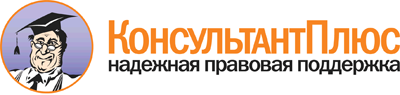  Приказ Минобрнауки России от 31.03.2014 N 253
(ред. от 26.01.2016)
"Об утверждении федерального перечня учебников, рекомендуемых к использованию при реализации имеющих государственную аккредитацию образовательных программ начального общего, основного общего, среднего общего образования" Документ предоставлен КонсультантПлюс

www.consultant.ru 

Дата сохранения: 16.02.2016 
 Порядковый номер учебникаАвтор/авторский коллективНаименование учебникаКлассНаименование издателя(ей) учебникаАдрес страницы об учебнике на официальном сайте издателя (издательства)1.1.1.Филология (предметная область)Филология (предметная область)Филология (предметная область)Филология (предметная область)Филология (предметная область)1.1.1.1.Русский язык (учебный предмет)Русский язык (учебный предмет)Русский язык (учебный предмет)Русский язык (учебный предмет)Русский язык (учебный предмет)1.1.1.1.1.1Агаркова Н.Г., Агарков Ю.А.Учебник по обучению грамоте и чтению: Азбука1Издательство "Академкнига/Учебник"http://www.akademkniga.ru/catalog/15/1194/1.1.1.1.1.2Чуракова Н.А.Русский язык1Издательство "Академкнига/Учебник"http://www.akademkniga.ru/catalog/15/1200/1.1.1.1.1.3Чуракова Н.А., Каленчук М.Л., Малаховская О.В.Русский язык (в 3-х частях)2Издательство "Академкнига/Учебник"1 часть:http://www.akademkniga.ru/catalog/15/1233/,2 часть:http://www.akademkniga.ru/catalog/15/1234/,3 часть:http://www.akademkniga.ru/catalog/15/1235/1.1.1.1.1.4Каленчук М.Л., Чуракова Н.А., Байкова Т.А., Малаховская О.В.Русский язык (в 3-х частях)3Издательство "Академкнига/Учебник"1 часть:http://www.akademkniga.ru/catalog/15/1280/,2 часть:http://www.akademkniga.ru/catalog/15/1281/,3 часть:http://www.akademkniga.ru/catalog/15/1282/1.1.1.1.1.5Каленчук М.Л., Чуракова Н.А., Байкова Т.А., Малаховская О.В.Русский язык (в 3-х частях)4Издательство "Академкнига/Учебник"1 часть:http://www.akademkniga.ru/catalog/15/1321/,2 часть:http://www.akademkniga.ru/catalog/15/1322/,3 часть:http://www.akademkniga.ru/catalog/15/1323/1.1.1.1.2.1Андрианова Т.М.Букварь1Издательство Астрельhttp://planetaznaniy.astrel.ru/pk/index.php1.1.1.1.2.2Андрианова Т.М., Илюхина В.А.Русский язык1Издательство Астрельhttp://planetaznaniy.astrel.ru/pk/index.php1.1.1.1.2.3Желтовская Л.Я., Калинина О.Б.Русский язык. В 2-х частях2Издательство Астрельhttp://planetaznaniy.astrel.ru/pk/index.php1.1.1.1.2.4Желтовская Л.Я., Калинина О.Б.Русский язык. В 2-х частях3Издательство Астрельhttp://planetaznaniy.astrel.ru/pk/index.php1.1.1.1.2.5Желтовская Л.Я., Калинина О.Б.Русский язык. В 2-х частях4Издательство Астрельhttp://planetaznaniy.astrel.ru/pk/index.php1.1.1.1.3.1 - 1.1.1.1.3.8Исключены. - Приказ Минобрнауки России от 08.06.2015 N 576Исключены. - Приказ Минобрнауки России от 08.06.2015 N 576Исключены. - Приказ Минобрнауки России от 08.06.2015 N 576Исключены. - Приказ Минобрнауки России от 08.06.2015 N 576Исключены. - Приказ Минобрнауки России от 08.06.2015 N 5761.1.1.1.4.1Горецкий В.Г., Кирюшкин В.А., Виноградская Л.А. и др.Азбука. В 2-х частях1Издательство "Просвещение"www.1-4.prosv.ru1.1.1.1.4.2Канакина В.П., Горецкий В.Г.Русский язык1Издательство "Просвещение"www.1-4.prosv.ru1.1.1.1.4.3Канакина В.П., Горецкий В.Г.Русский язык. В 2-х частях2Издательство "Просвещение"www.1-4.prosv.ru1.1.1.1.4.4Канакина В.П., Горецкий В.Г.Русский язык. В 2-х частях3Издательство "Просвещение"www.1-4.prosv.ru1.1.1.1.4.5Канакина В.П., Горецкий В.Г.Русский язык. В 2-х частях4Издательство "Просвещение"www.1-4.prosv.ru1.1.1.1.5.1Журова Л.Е., Евдокимова А.О.Букварь. 1 класс. В 2 ч.1Издательский центр ВЕНТАНА-ГРАФhttp://www.vgf.ru/rus_nach1.1.1.1.5.2Иванов С.В., Евдокимова А.О., Кузнецова М.И. / Под ред. Журовой Л.Е. и Иванова С.В.Русский язык. 1 класс1Издательский центр ВЕНТАНА-ГРАФhttp://www.vgf.ru/rus_nach1.1.1.1.5.3Иванов С.В., Евдокимова А.О., Кузнецова М.И., Петленко Л.В., Романова В.Ю. / Под ред. Иванова С.В.Русский язык. 2 класс. В 2 ч.2Издательский центр ВЕНТАНА-ГРАФhttp://www.vgf.ru/rus_nach1.1.1.1.5.4Иванов С.В., Евдокимова А.О., Кузнецова М.И., Петленко Л.В., Романова В.Ю.Русский язык. 3 класс. В 2 ч.3Издательский центр ВЕНТАНА-ГРАФhttp://www.vgf.ru/rus_nach1.1.1.1.5.5Иванов С.В., Кузнецова М.И., Петленко Л.В., Романова В.Ю.Русский язык. 4 класс. В 2 ч.4Издательский центр ВЕНТАНА-ГРАФhttp://www.vgf.ru/rus_nach1.1.1.1.6.1Климанова Л.Ф., Макеева С.Г.Азбука. В 2-х частях1Издательство "Просвещение"www.1-4.prosv.ru1.1.1.1.6.2Климанова Л.Ф., Макеева С.Г.Русский язык1Издательство "Просвещение"www.1-4.prosv.ru1.1.1.1.6.3Климанова Л.Ф., Бабушкина Т.В.Русский язык. В 2-х частях2Издательство "Просвещение"www.1-4.prosv.ru1.1.1.1.6.4Климанова Л.Ф., Бабушкина Т.В.Русский язык. В 2-х частях3Издательство "Просвещение"www.1-4.prosv.ru1.1.1.1.6.5Климанова Л.Ф., Бабушкина Т.В.Русский язык. В 2-х частях4Издательство "Просвещение"www.1-4.prosv.ru1.1.1.1.7.1Ломакович С.В., Тимченко Л.И.Русский язык. Учебник для 1 класса1Издательство "ВИТА-ПРЕСС"http://www.vita-press.ru/131.html1.1.1.1.7.2Ломакович С.В., Тимченко Л.И.Русский язык. Учебник для 2 класса в 2-х частях2Издательство "ВИТА-ПРЕСС"http://www.vita-press.ru/132.html1.1.1.1.7.3Ломакович С.В., Тимченко Л.И.Русский язык. Учебник для 3 класса в 2-х частях3Издательство "ВИТА-ПРЕСС"http://www.vita-press.ru/133.html1.1.1.1.7.4Ломакович С.В., Тимченко Л.И.Русский язык. Учебник для 4 класса в 2-х частях4Издательство "ВИТА-ПРЕСС"http://www.vita-press.ru/134.html1.1.1.1.8.1 - 1.1.1.1.8.5Исключены. - Приказ Минобрнауки России от 26.01.2016 N 38Исключены. - Приказ Минобрнауки России от 26.01.2016 N 38Исключены. - Приказ Минобрнауки России от 26.01.2016 N 38Исключены. - Приказ Минобрнауки России от 26.01.2016 N 38Исключены. - Приказ Минобрнауки России от 26.01.2016 N 381.1.1.1.9.1 - 1.1.1.1.9.5Исключены. - Приказ Минобрнауки России от 08.06.2015 N 576Исключены. - Приказ Минобрнауки России от 08.06.2015 N 576Исключены. - Приказ Минобрнауки России от 08.06.2015 N 576Исключены. - Приказ Минобрнауки России от 08.06.2015 N 576Исключены. - Приказ Минобрнауки России от 08.06.2015 N 5761.1.1.1.10.1Полякова А.В.Русский язык1Издательство "Просвещение"www.1-4.prosv.ru1.1.1.1.10.2Полякова А.В.Русский язык. В 2-х частях2Издательство "Просвещение"www.1-4.prosv.ru1.1.1.1.10.3Полякова А.В.Русский язык. В 2-х частях3Издательство "Просвещение"www.1-4.prosv.ru1.1.1.1.10.4Полякова А.В.Русский язык. В 2-х частях4Издательство "Просвещение"www.1-4.prosv.ru1.1.1.1.11.1Рамзаева Т.Г.Русский язык1ДРОФАhttp://www.drofa.ru/4/1.1.1.1.11.2Рамзаева Т.Г.Русский язык (в 2 частях)2ДРОФАhttp://www.drofa.ru/4/1.1.1.1.11.3Рамзаева Т.Г.Русский язык (в 2 частях)3ДРОФАhttp://www.drofa.ru/4/1.1.1.1.11.4Рамзаева Т.Г.Русский язык (в 2 частях)4ДРОФАhttp://www.drofa.ru/4/1.1.1.1.12.1Репкин В.В., Восторгова Е.В., Левин В.А.Букварь. Учебник для 1 класса в 2-х частях1Издательство "ВИТА-ПРЕСС"http://www.vita-press.ru/41.html1.1.1.1.12.2Репкин В.В., Восторгова Е.В.Русский язык. Учебник для 1 класса1Издательство "ВИТА-ПРЕСС"http://www.vita-press.ru/125.html1.1.1.1.12.3Репкин В.В., Некрасова Т.В., Восторгова Е.В.Русский язык. Учебник для 2 класса в 2-х частях2Издательство "ВИТА-ПРЕСС"http://www.vita-press.ru/126.html1.1.1.1.12.4Репкин В.В., Восторгова Е.В., Некрасова Т.В., Чеботкова Л.В.Русский язык. Учебник для 3 класса в 2-х частях3Издательство "ВИТА-ПРЕСС"http://www.vita-press.ru/127.html1.1.1.1.12.5Репкин В.В., Восторгова Е.В., Некрасова Т.В.Русский язык. Учебник для 4 класса в 2-х частях4Издательство "ВИТА-ПРЕСС"http://www.vita-press.ru/128.html1.1.1.1.13.1 - 1.1.1.1.13.5Исключены. - Приказ Минобрнауки России от 26.01.2016 N 38Исключены. - Приказ Минобрнауки России от 26.01.2016 N 38Исключены. - Приказ Минобрнауки России от 26.01.2016 N 38Исключены. - Приказ Минобрнауки России от 26.01.2016 N 38Исключены. - Приказ Минобрнауки России от 26.01.2016 N 381.1.1.1.14.1 - 1.1.1.1.14.5Исключены. - Приказ Минобрнауки России от 08.06.2015 N 576Исключены. - Приказ Минобрнауки России от 08.06.2015 N 576Исключены. - Приказ Минобрнауки России от 08.06.2015 N 576Исключены. - Приказ Минобрнауки России от 08.06.2015 N 576Исключены. - Приказ Минобрнауки России от 08.06.2015 N 5761.1.1.2.Литературное чтение (учебный предмет)Литературное чтение (учебный предмет)Литературное чтение (учебный предмет)Литературное чтение (учебный предмет)Литературное чтение (учебный предмет)1.1.1.2.1.1Виноградова Н.Ф., Хомякова И.С., Сафонова И.В., Петрова В.И. / Под ред. Виноградовой Н.Ф.Литературное чтение. 1 класс. В 2 ч.1Издательский центр ВЕНТАНА-ГРАФhttp://www.vgf.ru/litV1.1.1.2.1.2Виноградова Н.Ф., Хомякова И.С., Сафонова И.В., Петрова В.И. / Под ред. Виноградовой Н.Ф.Литературное чтение. 2 класс. В 2 ч.2Издательский центр ВЕНТАНА-ГРАФhttp://www.vgf.ru/litV1.1.1.2.1.3Виноградова Н.Ф., Хомякова И.С., Сафонова И.В., Петрова В.И. / Под ред. Виноградовой Н.Ф.Литературное чтение, 3 класс. В 2 ч.3Издательский центр ВЕНТАНА-ГРАФhttp://www.vgf.ru/litV1.1.1.2.1.4Виноградова Н.Ф., Хомякова И.С., Сафонова И.В., Петрова В.И. / Под ред. Виноградовой Н.Ф.Литературное чтение. 4 класс. В 3 ч.4Издательский центр ВЕНТАНА-ГРАФhttp://www.vgf.ru/litV1.1.1.2.2.1Ефросинина Л.А.Литературное чтение. 1 класс1Издательский центр ВЕНТАНА-ГРАФhttp://www.vgf.ru/litE1.1.1.2.2.2Ефросинина Л.А.Литературное чтение. 2 класс. В 2 ч.2Издательский центр ВЕНТАНА-ГРАФhttp://www.vgf.ru/litE1.1.1.2.2.3Ефросинина Л.А., Оморокова М.И.Литературное чтение. 3 класс. В 2 ч.3Издательский центр ВЕНТАНА-ГРАФhttp://www.vgf.ru/litE1.1.1.2.2.4Ефросинина Л.А., Оморокова М.И.Литературное чтение. 4 класс. В 2 ч.4Издательский центр ВЕНТАНА-ГРАФhttp://www.vgf.ru/litE1.1.1.2.3.1Кац Э.Э.Литературное чтение1Издательство Астрельhttp://planetaznaniy.astrel.ru/pk/index.php1.1.1.2.3.2Кац Э.Э.Литературное чтение. В 2-х частях2Издательство Астрельhttp://planetaznaniy.astrel.ru/pk/index.php1.1.1.2.3.3Кац Э.Э.Литературное чтение. В 3-х частях3Издательство Астрельhttp://planetaznaniy.astrel.ru/pk/index.php1.1.1.2.3.4Кац Э.Э.Литературное чтение. В 3-х частях4Издательство Астрельhttp://planetaznaniy.astrel.ru/pk/index.php1.1.1.2.4.1Климанова Л.Ф., Горецкий В.Г., Виноградская Л.А.Литературное чтение. В 2-х частях1Издательство "Просвещение"www.1-4.prosv.ru1.1.1.2.4.2Климанова Л.Ф., Виноградская Л.А., Горецкий В.Г.Литературное чтение. В 2-х частях2Издательство "Просвещение"www.1-4.prosv.ru1.1.1.2.4.3Климанова Л.Ф., Виноградская Л.А., Горецкий В.Г.Литературное чтение. В 2-х частях3Издательство "Просвещение"www.1-4.prosv.ru1.1.1.2.4.4Климанова Л.Ф., Виноградская Л.А., Бойкина М.В.Литературное чтение. В 2-х частях4Издательство "Просвещение"www.1-4.prosv.ru1.1.1.2.5.1Климанова Л.Ф., Горецкий В.Г., Голованова М.В. и др.Литературное чтение. В 2-х частях1Издательство "Просвещение"www.1-4.prosv.ru1.1.1.2.5.2Климанова Л.Ф., Горецкий В.Г., Голованова М.В. и др.Литературное чтение. В 2-х частях2Издательство "Просвещение"www.1-4.prosv.ru1.1.1.2.5.3Климанова Л.Ф., Горецкий В.Г., Голованова М.В. и др.Литературное чтение. В 2-х частях3Издательство "Просвещение"www.1-4.prosv.ru1.1.1.2.5.4Климанова Л.Ф., Горецкий В.Г., Голованова М.В. и др.Литературное чтение. В 2-х частях4Издательство "Просвещение"www.1-4.prosv.ru1.1.1.2.6.1 - 1.1.1.2.6.4Исключены. - Приказ Минобрнауки России от 26.01.2016 N 38Исключены. - Приказ Минобрнауки России от 26.01.2016 N 38Исключены. - Приказ Минобрнауки России от 26.01.2016 N 38Исключены. - Приказ Минобрнауки России от 26.01.2016 N 38Исключены. - Приказ Минобрнауки России от 26.01.2016 N 381.1.1.2.7.1Матвеева Е.И.Литературное чтение. Учебник для 1 класса1Издательство "ВИТА-ПРЕСС"http://www.vita-press.ru/index.php?id=153&group_id=121.1.1.2.7.2Матвеева Е.И.Литературное чтение. Учебник для 2 класса в 2-х книгах2Издательство "ВИТА-ПРЕСС"http://www.vita-press.ru/index.php?id=153&group_id=131.1.1.2.7.3Матвеева Е.И.Литературное чтение. Учебник для 3 класса в 2-х книгах3Издательство "ВИТА-ПРЕСС"http://www.vita-press.ru/index.php?id=153&group_id=141.1.1.2.7.4Матвеева Е.И.Литературное чтение. Учебник для 4 класса в 2-х книгах4Издательство "ВИТА-ПРЕСС"http://www.vita-press.ru/index.php?id=153&group_id=151.1.1.2.8.1Тимченко Л.И., Корепова К.Е., Грехнева Г.М.Учебник по обучению грамоте и чтению. Азбука. В 2 частях1ДРОФАhttp://www.drofa.ru/6/1.1.1.2.8.2Грехнева Г.М., Корепова К.Е.Литературное чтение. В 2 частях1ДРОФАhttp://www.drofa.ru/6/1.1.1.2.8.3Грехнева Г.М., Корепова К.Е.Литературное чтение. В 2 частях2ДРОФАhttp://www.drofa.ru/6/1.1.1.2.8.4Грехнева Г.М., Корепова К.Е.Литературное чтение. В 2 частях3ДРОФАhttp://www.drofa.ru/6/1.1.1.2.8.5Грехнева Г.М, Корепова К.Е.Литературное чтение. В 3 частях4ДРОФАhttp://www.drofa.ru/6/1.1.1.2.9.1Чуракова Н.А.Литературное чтение1Издательство "Академкнига/Учебник"http://www.akademkniga.ru/catalog/15/1202/1.1.1.2.9.2Чуракова Н.А.Литературное чтение (в 2 частях)2Издательство "Академкнига/Учебник"1 часть:http://www.akademkniga.ru/catalog/15/1239/2 часть:http://www.akademkniga.ru/catalog/15/1240/1.1.1.2.9.3Чуракова Н.А.Литературное чтение (в 2 частях)3Издательство "Академкнига/Учебник"1 часть:http://www.akademkniga.ru/catalog/15/1286/2 часть:http://www.akademkniga.ru/catalog/15/1287/1.1.1.2.9.4Чуракова Н.А.Литературное чтение (в 2 частях)4Издательство "Академкнига/Учебник"1 часть:http://www.akademkniga.ru/catalog/15/1327/2 часть:http.//www.akademkniga.ru/catalog/15/1328/1.1.1.3.Иностранный язык (учебный предмет)Иностранный язык (учебный предмет)Иностранный язык (учебный предмет)Иностранный язык (учебный предмет)Иностранный язык (учебный предмет)Английский языкАнглийский язык1.1.1.3.1.1Афанасьева О.В., Михеева И.В.Английский язык (в 2 частях)2ДРОФАhttp://www.drofa.ru/8/1.1.1.3.1.2Афанасьева О.В., Михеева И.В.Английский язык (в 2 частях)3ДРОФАhttp://www.drofa.ru/8/1.1.1.3.1.3Афанасьева О.В., Михеева И.В.Английский язык (в 2 частях)4ДРОФАhttp://www.drofa.ru/8/1.1.1.3.2.1Баранова К.М., Дули Д., Копылова В.В. и др.Английский язык. 2 класс. В 2-х частях2Издательство "Просвещение"http://prosv.ru/umk/starlight1.1.1.3.2.2Баранова К.М., Дули Д., Копылова В.В. и др.Английский язык. 3 класс. В 2-х частях3Издательство "Просвещение"http://prosv.ru/umk/starlight1.1.1.3.2.3Баранова К.М., Дули Д., Копылова В.В. и др.Английский язык. 4 класс. В 2-х частях4Издательство "Просвещение"http://prosv.ru/umk/starlight1.1.1.3.3.1Быкова Н.И., Дули Д., Поспелова М.Д. и др.Английский язык. 2 класс2Издательство "Просвещение"http://prosv.ru/umk/spotlight1.1.1.3.3.2Быкова Н.И., Дули Д., Поспелова М.Д. и др.Английский язык. 3 класс3Издательство "Просвещение"http://prosv.ru/umk/spotlight1.1.1.3.3.3Быкова Н.И, Дули Д., Поспелова М.Д. и др.Английский язык. 4 класс4Издательство "Просвещение"http://prosv.ru/umk/spotlight1.1.1.3.4.1Вербицкая М.В., Б. Эббс, Э. Уорелл, Э. Уорд, Оралова О.В. / Под ред. Вербицкой М.В.Английский язык. 2 класс. В 2 ч.2Издательский центр ВЕНТАНА-ГРАФhttp://www.vgf.ru/eng1.1.1.3.4.2Вербицкая М.В., Б. Эббс, Э. Уорелл, Э. Уорд / Под ред. Вербицкой М.В.Английский язык. 3 класс. В 2 ч.3Издательский центр ВЕНТАНА-ГРАФhttp://www.vgf.ru/eng1.1.1.3.4.3Вербицкая М.В., Б. Эббс, Э. Уорелл, Э. Уорд / Под ред. Вербицкой М.В.Английский язык. 4 класс. В 2 ч.4Издательский центр ВЕНТАНА-ГРАФhttp://www.vgf.ru/eng1.1.1.3.5.1Верещагина И.Н., Бондаренко К.А., Притыкина Т.А.Английский язык. 2 класс. В 2-х частях2Издательство "Просвещение"http://www.prosv.ru/umk/vereshchagina/1.1.1.3.5.2Верещагина И.Н., Притыкина Т.А.Английский язык. 3 класс. В 2-х частях3Издательство "Просвещение"http://www.prosv.ru/umk/vereshchagina/1.1.1.3.5.3Верещагина И.Н., Афанасьева О.В.Английский язык. 4 класс. В 2-х частях4Издательство "Просвещение"http://www.prosv.ru/umk/vereshchagina/1.1.1.3.6.1Комарова Ю.А., Ларионова И.В., Перретт Ж.Английский язык2Русское словоhttp://xn----dtbhthpdbkkaet.xn--p1ai/shop/catalog/knigi/285/1039/1.1.1.3.6.2Комарова Ю.А., Ларионова И.В., Перретт Ж.Английский язык3Русское словоhttp://xn----dtbhthpdbkkaet.xn--p1ai/shop/catalog/knigi/286/1040/1.1.1.3.6.3Комарова Ю.А., Ларионова И.В., Перретт Ж.Английский язык4Русское словоhttp://xn----dtbhthpdbkkaet.xn--p1ai/shop/catalog/knigi/287/1041/1.1.1.3.7.1Кузовлев В.П., Перегудова Э.Ш., Пастухова С.А. и др.Английский язык. В 2-х частях2Издательство "Просвещение"http://www.prosv.ru/umk/we1.1.1.3.7.2Кузовлев В.П., Лапа Н.М., Костина И.П. и др.Английский язык. В 2-х частях3Издательство "Просвещение"http://www.prosv.ru/umk/we1.1.1.3.7.3Кузовлев В.П., Перегудова Э.Ш., Стрельникова О.В. и др.Английский язык. В 2-х частях4Издательство "Просвещение"http://www.prosv.ru/umk/we1.1.1.3.8.1Тер-Минасова С.Г., Узунова Л.М., Обукаускайте Д.С., Сухина Е.И.Английский язык (в 2 частях)2Издательство "Академкнига/Учебник"1 часть:http://www.akademkniga.ru/catalog/15/1245/2 часть:http://www.akademkniga.ru/catalog/15/1246/1.1.1.3.8.2Тер-Минасова С.Г., Узунова Л.М., Сухина Е.И.Английский язык в 2 частях3Издательство "Академкнига/Учебник"1 часть:http://www.akademkniga.ru/catalog/15/1292/2 часть:http://www.akademkniga.ru/catalog/15/1293/1.1.1.3.8.3Тер-Минасова С.Г., Узунова Л.М., Сухина Е.И., Собещанская Ю.О.Английский язык в 2 частях4Издательство "Академкнига/Учебник"1 часть:http://www.akademkniga.ru/catalog/15/1339/2 часть:http://www.akademkniga.ru/catalog/15/1340/Немецкий языкНемецкий язык1.1.1.3.9.1Бим И.Л., Рыжова Л.И.Немецкий язык. В 2-х частях2Издательство "Просвещение"http://www.prosv.ru/umk/bim1.1.1.3.9.2Бим И.Л., Рыжова Л.И., Фомичева Л.М.Немецкий язык. В 2-х частях3Издательство "Просвещение"http://www.prosv.ru/umk/bim1.1.1.3.9.3Бим И.Л., Рыжова Л.И.Немецкий язык. В 2-х частях4Издательство "Просвещение"http://www.prosv.ru/umk/bim1.1.1.3.10.1Гальскова Н.Д., Гез Н.И.Немецкий язык2ДРОФАhttp://www.drofa.ru/9/1.1.1.3.10.2Гальскова Н.Д., Гез Н.И.Немецкий язык3ДРОФАhttp://www.drofa.ru/9/1.1.1.3.10.3Гальскова Н.Д., Гез Н.И.Немецкий язык4ДРОФАhttp://www.drofa.ru/9/Французский языкФранцузский язык1.1.1.3.11.1 - 1.1.1.3.11.3Исключены. - Приказ Минобрнауки России от 26.01.2016 N 38Исключены. - Приказ Минобрнауки России от 26.01.2016 N 38Исключены. - Приказ Минобрнауки России от 26.01.2016 N 38Исключены. - Приказ Минобрнауки России от 26.01.2016 N 38Исключены. - Приказ Минобрнауки России от 26.01.2016 N 381.1.1.3.12.1Касаткина Н.М., Белосельская Т.В.Французский язык. В 2-х частях2Издательство "Просвещение"www.1-4.prosv.ru1.1.1.3.12.2Касаткина Н.М., Гусева А.В.Французский язык. В 2-х частях3Издательство "Просвещение"www.1-4.prosv.ru1.1.1.3.12.3Береговская Э.М.Французский язык. В 2-х частях4Издательство "Просвещение"www.1-4.prosv.ru1.1.1.3.13.1Кулигина А.С., Кирьянова М.Г.Французский язык2Издательство "Просвещение"www.1-4.prosv.ru1.1.1.3.13.2Кулигина А.С., Кирьянова М.Г.Французский язык. В 2-х частях3Издательство "Просвещение"www.1-4.prosv.ru1.1.1.3.13.3Кулигина А.С.Французский язык. В 2-х частях4Издательство "Просвещение"www.1-4.prosv.ruИспанский языкИспанский язык1.1.1.3.14.1Воинова А.А., Бухарова Ю.А., Морено К.В.Испанский язык. В 2-х частях2Издательство "Просвещение"www.1-4.prosv.ru1.1.1.3.14.2Воинова А.А., Бухарова Ю.А., Морено К.В.Испанский язык. В 2-х частях3Издательство "Просвещение"www.1-4.prosv.ru1.1.1.3.14.3Воинова А.А., Бухарова Ю.А., Морено К.В.Испанский язык. В 2-х частях4Издательство "Просвещение"www.1-4.prosv.ruФинский языкФинский язык1.1.1.3.15.1Сурьялайнен И.А., Потапова Е.А. / Под ред. Старшовой Т.И.Финский язык. 2 класс. В 2 ч.2Издательский центр ВЕНТАНА-ГРАФhttp://www.vgf.ru/fin1.1.1.3.15.2Сурьялайнен И.А., Братчикова Н.С. / Под ред. Старшовой Т.И.Финский язык. 3 класс. В 2 ч.3Издательский центр ВЕНТАНА-ГРАФhttp://www.vgf.ru/fin1.1.1.3.15.3Сурьялайнен И.А., Братчикова Н.С. / Под ред. Старшовой Т.И.Финский язык. 4 класс. В 2 ч.4Издательский центр ВЕНТАНА-ГРАФhttp://www.vgf.ru/fin1.1.2.Математика и информатика (Предметная область)Математика и информатика (Предметная область)Математика и информатика (Предметная область)Математика и информатика (Предметная область)Математика и информатика (Предметная область)1.1.2.1.1.1Александрова Э.И.Математика. Учебник для 1 класса в 2-х книгах1Издательство "ВИТА- ПРЕСС"http://www.vita-press.ru/index.php?id=153&group_id=181.1.2.1.1.2Александрова Э.И.Математика. Учебник для 2 класса в 2-х книгах2Издательство "ВИТА- ПРЕСС"http://www.vita-press.ru/index.php?id=153&group_id=191.1.2.1.1.3Александрова Э.И.Математика. Учебник для 3 класса в 2-х книгах3Издательство "ВИТА- ПРЕСС"http://www.vita-press.ru/index.php?id=153&group_id=201.1.2.1.1.4Александрова Э.И.Математика. Учебник для 4 класса в 2-х книгах4Издательство "ВИТА- ПРЕСС"http://www.vita-press.ru/index.php?id=153&group_id=211.1.2.1.2.1Башмаков М.И., Нефедова М.Г.Математика. В 2-х частях1Издательство Астрельhttp://planetaznaniy.astrel.ru/pk/index.php1.1.2.1.2.2Башмаков М.И., Нефедова М.Г.Математика. В 2-х частях2Издательство Астрельhttp://planetaznaniy.astrel.ru/pk/index.php1.1.2.1.2.3Башмаков М.И., Нефедова М.Г.Математика. В 2-х частях3Издательство Астрельhttp://planetaznaniy.astrel.ru/pk/index.php1.1.2.1.2.4Башмаков М.И., Нефедова М.Г.Математика. В 2-х частях4Издательство Астрельhttp://planetaznaniy.astrel.ru/pk/index.php1.1.2.1.3.1Давыдов В.В., Горбов С.Ф., Микулина Г.Г., Савельева О.В.Математика. Учебник для 1 класса1Издательство "ВИТА-ПРЕСС"http://www.vita-press.ru/index.php?id=153&group_id=221.1.2.1.3.2Давыдов В.В., Горбов С.Ф., Микулина Г.Г., Савельева О.В.Математика. Учебник для 2 класса в 2-х книгах2Издательство "ВИТА-ПРЕСС"http://www.vita-press.ru/index.php?id=153&group_id=231.1.2.1.3.3Давыдов В.В., Горбов С.Ф., Микулина Г.Г., Савельева О.В.Математика. Учебник для 3 класса в 2-х книгах3Издательство "ВИТА-ПРЕСС"http://www.vita-press.ru/index.php?id=153&group_id=241.1.2.1.3.4Давыдов В.В., Горбов С.Ф., Микулина Г.Г.Математика. Учебник для 4 класса в 2-х книгах4Издательство "ВИТА-ПРЕСС"http://www.vita-press.ru/index.php?id=153&group_id=251.1.2.1.4.1Дорофеев Г.В., Миракова Т.Н., Бука Т.Б.Математика. В 2-х частях1Издательство "Просвещение"www.1-4.prosv.ru1.1.2.1.4.2Дорофеев Г.В., Миракова Т.Н., Бука Т.Б.Математика. В 2-х частях2Издательство "Просвещение"www.1-4.prosv.ru1.1.2.1.4.3Дорофеев Г.В., Миракова Т.Н., Бука Т.Б.Математика. В 2-х частях3Издательство "Просвещение"www.1-4.prosv.ru1.1.2.1.4.4Дорофеев Г.В., Миракова Т.Н., Бука Т.Б.Математика. В 2-х частях4Издательство "Просвещение"www.1-4.prosv.ru1.1.2.1.5.1 - 1.1.2.1.5.4Исключены. - Приказ Минобрнауки России от 08.06.2015 N 576Исключены. - Приказ Минобрнауки России от 08.06.2015 N 576Исключены. - Приказ Минобрнауки России от 08.06.2015 N 576Исключены. - Приказ Минобрнауки России от 08.06.2015 N 576Исключены. - Приказ Минобрнауки России от 08.06.2015 N 5761.1.2.1.6.1 - 1.1.2.1.6.4Исключены. - Приказ Минобрнауки России от 26.01.2016 N 38Исключены. - Приказ Минобрнауки России от 26.01.2016 N 38Исключены. - Приказ Минобрнауки России от 26.01.2016 N 38Исключены. - Приказ Минобрнауки России от 26.01.2016 N 38Исключены. - Приказ Минобрнауки России от 26.01.2016 N 381.1.2.1.7.1Минаева С.С., Рослова Л.О., Рыдзе О.А., Федорова Л.И., Булычев В.А. / Под ред. Булычева В.А.Математика. 1 класс. В 2 ч.1Издательский центр ВЕНТАНА-ГРАФhttp://www.vgf.ru/matemB1.1.2.1.7.2Минаева С.С., Рослова Л.О., Рыдзе О.А. / Под ред. Булычева В.А.Математика. 2 класс. В 2 ч.2Издательский центр ВЕНТАНА-ГРАФhttp://www.vgf.ru/matemB1.1.2.1.7.3Минаева С.С., Рослова Л.О., Рыдзе О.А. Под ред. В.А. БулычеваМатематика. 3 класс. В 2 ч.3Издательский центр ВЕНТАНА-ГРАФhttp://www.vgf.ru/matemB1.1.2.1.7.4Минаева С.С., Рослова Л.О. / Под ред. Булычева В.А.Математика, 4 класс. В 2 ч.4Издательский центр ВЕНТАНА-ГРАФhttp://www.vgf.ru/matemB1.1.2.1.8.1Моро М.И., Волкова С И., Степанова С.В.Математика. В 2-х частях1Издательство "Просвещение"www.1-4.prosv.ru1.1.2.1.8.2Моро М.И., Бантова М.А., Бельтюкова Г.В. и др.Математика. В 2-х частях2Издательство "Просвещение"www.1-4.prosv.ru1.1.2.1.8.3Моро М.И., Бантова М.А., Бельтюкова Г.В. и др.Математика. В 2-х частях3Издательство "Просвещение"www.1-4.prosv.ru1.1.2.1.8.4Моро М.И., Бантова М.А., Бельтюкова Г.В. и др.Математика. В 2-х частях4Издательство "Просвещение"www.1-4.prosv.ru1.1.2.1.9.1Муравин Г.К., Муравина О.В.Математика (в 2 частях)1ДРОФАhttp://www.drofa.ru/11/1.1.2.1.9.2Муравин Г.К., Муравина О.В.Математика (в 2 частях)2ДРОФАhttp://www.drofa.ru/11/1.1.2.1.9.3Муравин Г.К., Муравина О.В.Математика (в 2 частях)3ДРОФАhttp://www.drofa.ru/11/1.1.2.1.9.4Муравин Г.К., Муравина О.В.Математика (в 2 частях)4ДРОФАhttp://www.drofa.ru/11/1.1.2.1.10.1Рудницкая В Н., Кочурова Е.Э., Рыдзе О.А.Математика. 1 класс. В 2 ч.1Издательский центр ВЕНТАНА-ГРАФhttp://www.vgf.ru/matemR1.1.2.1.10.2Рудницкая В.Н., Юдачева Т.В.Математика. 2 класс. В 2 ч.2Издательский центр ВЕНТАНА-ГРАФhttp://www.vgf.ru/matemR1.1.2.1.10.3Рудницкая В.Н., Юдачева Т.В.Математика. 3 класс. В 2 ч.3Издательский центр ВЕНТАНА-ГРАФhttp://www.vgf.ru/matemR1.1.2.1.10.4Рудницкая В.Н., Юдачева Т.В.Математика. 4 класс. В 2 ч.4Издательский центр ВЕНТАНА-ГРАФhttp://www.vgf.ru/matemR1.1.2.1.11.1Чекин А.Л.Математика (в 2-х частях)1Издательство "Академкнига/Учебник"1 часть:http://www.akademkniga.ru/catalog/15/1205/,2 часть:http://www.akademkniga.ru/catalog/15/1206/1.1.2.1.11.2Чекин А.Л.Математика (в 2-х частях)2Издательство "Академкнига/Учебник"1 часть:http://www.akademkniga.ru/catalog/15/1249/,2 часть:http://www.akademkniga.ru/catalog/15/1251/1.1.2.1.11.3Чекин А.Л.Математика (в 2-х частях)3Издательство "Академкнига/Учебник"1 часть:http://www.akademkniga.ru/catalog/15/1297/,2 часть:http://www.akademkniga.ru/catalog/15/1298/1.1.2.1.11.4Чекин А.Л.Математика (в 2-х частях)4Издательство "Академкнига/Учебник"1 часть:http://www.akademkniga.ru/catalog/15/1333/,2 часть:http://www.akademkniga.ru/catalog/15/1334/1.1.3.Обществознание и естествознание (Окружающий мир) (Предметная область)Обществознание и естествознание (Окружающий мир) (Предметная область)Обществознание и естествознание (Окружающий мир) (Предметная область)Обществознание и естествознание (Окружающий мир) (Предметная область)Обществознание и естествознание (Окружающий мир) (Предметная область)1.1.3.1.1.1Виноградова Н.Ф.Окружающий мир. 1 класс. В 2 ч.1Издательский центр ВЕНТАНА-ГРАФhttp://www.vgf.ru/OM1.1.3.1.1.2Виноградова Н.Ф.Окружающий мир. 2 класс. В 2 ч.2Издательский центр ВЕНТАНА-ГРАФhttp://www.vgf.ru/OM1.1.3.1.1.3Виноградова Н.Ф., Калинова Г.С.Окружающий мир. 3 класс. В 2 ч.3Издательский центр ВЕНТАНА-ГРАФhttp://www.vgf.ru/OM1.1.3.1.1.4Виноградова Н.Ф., Калинова Г.С.Окружающий мир. 4 класс. В 2 ч.4Издательский центр ВЕНТАНА-ГРАФhttp://www.vgf.ru/OM1.1.3.1.2.1Ивченкова Г.Г., Потапов И.В.Окружающий мир1Издательство Астрельhttp://planetaznaniy.astrel.ru/pk/index.php1.1.3.1.2.2Ивченкова Г.Г., Потапов И.В.Окружающий мир. В 2-х частях2Издательство Астрельhttp://planetaznaniy.astrel.ru/pk/index.php1.1.3.1.2.3Ивченкова Г.Г., Потапов И.В., Саплина Е.В., Саплин А.И.Окружающий мир. В 2-х частях3Издательство Астрельhttp://planetaznaniy.astrel.ru/pk/index.php1.1.3.1.2.4Ивченкова Г.Г., Потапов И.В., Саплина Е.В., Саплин А.И.Окружающий мир. В 2-х частях4Издательство Астрельhttp://planetaznaniy.astrel.ru/pk/index.php1.1.3.1.3.1Плешаков А.А.Окружающий мир. В 2-х частях1Издательство "Просвещение"www.1-4.prosv.ru1.1.3.1.3.2Плешаков А.А.Окружающий мир. В 2-х частях2Издательство "Просвещение"www.1-4.prosv.ru1.1.3.1.3.3Плешаков А.А.Окружающий мир. В 2-х частях3Издательство "Просвещение"www.1-4.prosv.ru1.1.3.1.3.4Плешаков А.А., Крючкова Е.А.Окружающий мир. В 2-х частях4Издательство "Просвещение"www.1-4.prosv.ru1.1.3.1.4.1Плешаков А.А., Новицкая М.Ю.Окружающий мир. В 2-х частях1Издательство "Просвещение"www.1-4.prosv.ru1.1.3.1.4.2Плешаков А.А., Новицкая М.Ю.Окружающий мир. В 2-х частях2Издательство "Просвещение"www.1-4.prosv.ru1.1.3.1.4.3Плешаков А.А., Новицкая М.Ю.Окружающий мир. В 2-х частях3Издательство "Просвещение"www.1-4.prosv.ru1.1.3.1.4.4Плешаков А.А., Новицкая М.Ю.Окружающий мир. В 2-х частях4Издательство "Просвещение"www.1-4.prosv.ru1.1.3.1.5.1 - 1.1.3.1.5.4Исключены. - Приказ Минобрнауки России от 26.01.2016 N 38Исключены. - Приказ Минобрнауки России от 26.01.2016 N 38Исключены. - Приказ Минобрнауки России от 26.01.2016 N 38Исключены. - Приказ Минобрнауки России от 26.01.2016 N 38Исключены. - Приказ Минобрнауки России от 26.01.2016 N 381.1.3.1.6.1Саплина Е.В., Саплин А.И., Сивоглазов В.И.Окружающий мир1ДРОФАhttp://www.drofa.ru/12/1.1.3.1.6.2Сивоглазов В.И., Саплина Е.В., Саплин А.И.Окружающий мир2ДРОФАhttp://www.drofa.ru/12/1.1.3.1.6.3Саплина Е.В., Сивоглазов В.И., Саплин А.И.Окружающий мир (в 2 частях)3ДРОФАhttp://www.drofa.ru/12/1.1.3.1.6.4Саплина Е.В., Саплин А.И., Сивоглазов В.И.Окружающий мир (в 2 частях)4ДРОФАhttp://www.drofa.ru/12/1.1.3.1.7.1 - 1.1.3.1.7.4Исключены. - Приказ Минобрнауки России от 08.06.2015 N 576Исключены. - Приказ Минобрнауки России от 08.06.2015 N 576Исключены. - Приказ Минобрнауки России от 08.06.2015 N 576Исключены. - Приказ Минобрнауки России от 08.06.2015 N 576Исключены. - Приказ Минобрнауки России от 08.06.2015 N 5761.1.3.1.8.1 - 1.1.3.1.8.4Исключены. - Приказ Минобрнауки России от 28.12.2015 N 1529Исключены. - Приказ Минобрнауки России от 28.12.2015 N 1529Исключены. - Приказ Минобрнауки России от 28.12.2015 N 1529Исключены. - Приказ Минобрнауки России от 28.12.2015 N 1529Исключены. - Приказ Минобрнауки России от 28.12.2015 N 15291.1.3.1.9.1Чудинова Е.В., Букварева Е.Н.Окружающий мир. Учебник для 1 класса1Издательство "ВИТА-ПРЕСС"http://www.vita-press.ru/index.php?id=153&group_id=281.1.3.1.9.2Чудинова Е.В., Букварева Е.Н.Окружающий мир. Учебник для 2 класса2Издательство "ВИТА-ПРЕСС"http://www.vita-press.ru/index.php?id=153&group_id=291.1.3.1.9.3Чудинова Е.В., Букварева Е.Н.Окружающий мир. Учебник для 3 класса3Издательство "ВИТА-ПРЕСС"http://www.vita-press.ru/index.php?id=153&group_id=301.1.3.1.9.4Чудинова Е.В., Букварева Е.Н.Окружающий мир. Учебник для 4 класса в 2-х книгах4Издательство "ВИТА-ПРЕСС"http://www.vita-press.ru/index.php?id=153&group_id=311.1.4.Основы религиозных культур и светской этики (Предметная область)Основы религиозных культур и светской этики (Предметная область)Основы религиозных культур и светской этики (Предметная область)Основы религиозных культур и светской этики (Предметная область)Основы религиозных культур и светской этики (Предметная область)1.1.4.1.1.1Амиров Р.Б., Воскресенский О.В., Горбачева Т.М. и др.Основы духовно-нравственной культуры народов России. Основы религиозных культур и светской этики. Основы мировых религиозных культур4 (4 - 5)ДРОФАhttp://www.drofa.ru/13/1.1.4.1.1.2Шемшурин А.А., Брунчукова Н.М., Демин Р.Н. и др.Основы духовно-нравственной культуры народов России. Основы религиозных культур и светской этики. Основы светской этики4 (4 - 5)ДРОФАhttp://www.drofa.ru/13/1.1.4.1.1.3Костюкова Т.А., Воскресенский О.В., Савченко К.В. и др.Основы духовно-нравственной культуры народов России. Основы религиозных культур и светской этики. Основы православной культуры4 (4 - 5)ДРОФАhttp://www.drofa.ru/13/1.1.4.1.1.4Амиров Р.Б., Насртдинова Ю.А., Савченко К.В. и др.Основы духовно-нравственной культуры народов России. Основы религиозных культур и светской этики. Основы исламской культуры4 (4 - 5)ДРОФАhttp://www.drofa.ru/13/1.1.4.1.1.5Пропирный Н.Г., Савченко К.В., Бурмина Т.Ю.Основы духовно-нравственной культуры народов России. Основы религиозных культур и светской этики. Основы иудейской культуры4 (4 - 5)ДРОФАhttp://www.drofa.ru/13/1.1.4.1.1.6Китинов Б.У., Савченко К.В., Якушкина М.С.Основы духовно-нравственной культуры народов России. Основы религиозных культур и светской этики. Основы буддийской культуры4 (4 - 5)ДРОФАhttp://www.drofa.ru/13/1.1.4.1.2.1Васильева Т.Д., Савченко К.В., Тюляева Т.И.Основы духовно-нравственной культуры народов России. Основы светской этики4Издательство "Академкнига/Учебник"http://www.akademkniga.ru/catalog/15/1355/1.1.4.1.2.2Виноградова Н.Ф., Власенко В.И., Поляков А.В.Основы религиозных культур и светской этики. Основы исламской культуры. 4 класс. В 2 ч. Ч. 1: Введение. Ч. 2: Основы исламской культуры"4Издательский центр ВЕНТАНА-ГРАФhttp://vgf.ru/orkse1.1.4.1.2.3Виноградова Н.Ф., Власенко В.И., Поляков А.В.Основы религиозных культур и светской этики. Основы православной культуры. 4 класс. В 2 ч. Ч. 1: Введение. Ч. 2: Основы православной культуры4Издательский центр ВЕНТАНА-ГРАФhttp://vgf.ru/orkse1.1.4.1.2.4Виноградова Н.Ф., Власенко В.И., Поляков А.В.Основы религиозных культур и светской этики. Основы светской этики. 4 класс. В 2 ч. Ч. 1: Введение. Ч. 2: Основы светской этики4Издательский центр ВЕНТАНА-ГРАФhttp://vgf.ru/orkse1.1.4.1.2.5.Н.Ф. Виноградова, В.И. Власенко, А.В. ПоляковОсновы религиозных культур и светской этики. Основы мировых религиозных культур. 4 класс. В 2 ч. Ч. 1: Введение. Ч. 2: Основы мировых религиозных культур4Издательский центр ВЕНТАНА-ГРАФhttp://vgf.ru/orkse1.1.4.1.3.1Исключен. - Приказ Минобрнауки России от 26.01.2016 N 38Исключен. - Приказ Минобрнауки России от 26.01.2016 N 38Исключен. - Приказ Минобрнауки России от 26.01.2016 N 38Исключен. - Приказ Минобрнауки России от 26.01.2016 N 38Исключен. - Приказ Минобрнауки России от 26.01.2016 N 381.1.4.1.4.1Кураев А.В.Основы религиозных культур и светской этики. Основы православной культуры4Издательство "Просвещение"www.1-4.prosv.ru1.1.4.1.4.2Латышина Д.И., Муртазин М.Ф.Основы религиозных культур и светской этики. Основы исламской культуры4Издательство "Просвещение"www.1-4.prosv.ru1.1.4.1.4.3Членов М.А., Миндрина Г.А., Глоцер А.В.Основы религиозных культур и светской этики. Основы иудейской культуры4Издательство "Просвещение"www.1-4.prosv.ru1.1.4.1.4.4Чимитдоржиев В.Л.Основы религиозных культур и светской этики. Основы буддийской культуры4Издательство "Просвещение"www.1-4.prosv.ru1.1.4.1.4.5Беглов А.Л., Саплина Е.В., Токарева Е.С. и др.Основы религиозных культур и светской этики. Основы мировых религиозных культур4Издательство "Просвещение"www.1-4.prosv.ru1.1.4.1.4.6Шемшурина А.И.Основы религиозных культур и светской этики. Основы светской этики4Издательство "Просвещение"www.1-4.prosv.ru1.1.4.1.5.1Саплина Е.В., Саплин А.И.Основы духовно-нравственной культуры народов России. Основы религиозных культур и светской этики4Издательство Астрельhttp://planetaznaniy.astrel.ru/pk/index.php1.1.4.1.6.1Сахаров А.Н., Кочегаров К.А. / Под ред. Сахарова А.Н.Основы религиозных культур и светской этики. Основы религиозных культур народов России4Русское словоhttp://xn----dtbhthpdbkkaet.xn--p1ai/shop/catalog/knigi/298/1044/1.1.4.1.6.2Студеникин М.Т.Основы религиозных культур и светской этики. Основы светской этики4Русское словоhttp://xn----dtbhthpdbkkaet.xn--p1ai/shop/catalog/knigi/298/1045/1.1.4.1.6.3Бородина А.В.Основы религиозных культур и светской этики. Основы православной культуры4Русское словоhttp://xn----dtbhthpdbkkaet.xn--p1ai/shop/catalog/knigi/298/l046/1.1.4.1.6.4Янушкявичене О.Л., Васечко Ю.С., протоиерей Виктор Дорофеев, Яшина О.Н.Основы религиозных культур и светской этики. Основы православной культуры4Русское словоhttp://xn----dtbhthpdbkkaet.xn--p1ai/shop/catalog/knigi/298/1047/1.1.4.1.7.1Шевченко Л.Л.Основы религиозных культур и светской этики. Основы православной культуры. 4 класс4Центр поддержки культурно-исторических традиций Отечестваhttp://www.trad-center.ru/komplekt4.htm1.1.4.1.7.2Шевченко Л.Л.Основы религиозных культур и светской этики. Основы православной культуры. 4 - 5 класс4 - 5Центр поддержки культурно-исторических традиций Отечестваhttp://www.trad-center.ru/komplekt45.htm1.1.5.Искусство (Предметная область)Искусство (Предметная область)Искусство (Предметная область)Искусство (Предметная область)Искусство (Предметная область)1.1.5.1.Изобразительное искусство (учебный предмет)Изобразительное искусство (учебный предмет)Изобразительное искусство (учебный предмет)Изобразительное искусство (учебный предмет)Изобразительное искусство (учебный предмет)1.1.5.1.1.1 - 1.1.5.1.1.4Исключены. - Приказ Минобрнауки России от 08.06.2015 N 576Исключены. - Приказ Минобрнауки России от 08.06.2015 N 576Исключены. - Приказ Минобрнауки России от 08.06.2015 N 576Исключены. - Приказ Минобрнауки России от 08.06.2015 N 576Исключены. - Приказ Минобрнауки России от 08.06.2015 N 5761.1.5.1.2.1Ашикова С.Г. / под ред. Мелик-Пашаева А.А., Яковлевой С.Г.Изобразительное искусство1Издательский дом "Федоров"http://zankov.ru/umk/umkpopredmetam/page=2/article=3157/1.1.5.1.2.2Ашикова С.Г. / под ред. Мелик-Пашаева А.А., Яковлевой С.Г.Изобразительное искусство2Издательский дом "Федоров"http://zankov.ru/umk/umkpopredmetam/page=2/article=3157/1.1.5.1.2.3Ашикова С.Г. / под ред. Мелик-Пашаева А.А., Яковлевой С.Г.Изобразительное искусство3Издательский дом "Федоров"http://zankov.ru/umk/umkpopredmetam/page=2/article=3157/1.1.5.1.2.4Ашикова С.Г. / под ред. Мелик-Пашаева А.А., Яковлевой С.Г.Изобразительное искусство4Издательский дом "Федоров"http://zankov.ru/umk/umkpopredmetam/page=2/article=3157/1.1.5.1.3.1Кашекова И.Э., Кашеков А.Л.Изобразительное искусство1Издательство "Академкнига/Учебник"http://www.akademkniga.ru/catalog/15/1214/1.1.5.1.3.2Кашекова И.Э., Кашеков А.Л.Изобразительное искусство2Издательство "Академкнига/Учебник"http://www.akademkniga.ru/catalog/15/2121/1.1.5.1.3.3Кашекова И.Э., Кашеков А.Л.Изобразительное искусство3Издательство "Академкнига/Учебник"http://www.akademkniga.ru/catalog/15/1316/1.1.5.1.3.4Кашекова И.Э., Кашеков А.Л.Изобразительное искусство4Издательство "Академкнига/Учебник"http://www.akademkniga.ru/catalog/15/2122/1.1.5.1.4.1 - 1.1.5.1.4.4Исключены. - Приказ Минобрнауки России от 26.01.2016 N 38Исключены. - Приказ Минобрнауки России от 26.01.2016 N 38Исключены. - Приказ Минобрнауки России от 26.01.2016 N 38Исключены. - Приказ Минобрнауки России от 26.01.2016 N 38Исключены. - Приказ Минобрнауки России от 26.01.2016 N 381.1.5.1.5.1Кузин В.С., Кубышкина Э.И.Изобразительное искусство1ДРОФАhttp.//www.drofa.ru/14/1.1.5.1.5.2Кузин В.С., Кубышкина Э.И.Изобразительное искусство2ДРОФАhttp://www.drofa.ru/14/1.1.5.1.5.3Кузин В.С., Кубышкина Э.И.Изобразительное искусство3ДРОФАhttp://www.drofa.ru/14/1.1.5.1.5.4Кузин В.С.Изобразительное искусство4ДРОФАhttp://www.drofa.ru/14/1.1.5.1.6.1Йеменская Л.А. / Под ред. Неменского Б.М.Изобразительное искусство1Издательство "Просвещение"www.1-4.prosv.ru1.1.5.1.6.2Коротеева Е.И. / Под ред. Неменского Б.М.Изобразительное искусство2Издательство "Просвещение"www.1-4.prosv.ru1.1.5.1.6.3Горяева Н.А., Неменская Л.А., Питерских А.С. и др. / Под ред. Неменского Б.М.Изобразительное искусство3Издательство "Просвещение"www.1-4.prosv.ru1.1.5.1.6.4Неменская Л.А. / Под ред. Неменского Б.М.Изобразительное искусство4Издательство "Просвещение"www.1-4.prosv.ru1.1.5.1.7.1Савенкова Л.Г., Ермолинская Е.А.Изобразительное искусство. 1 класс1Издательский центр ВЕНТАНА-ГРАФhttp://www.vgf.ru/izo1.1.5.1.7.2Савенкова Л.Г., Ермолинская Е.А.Изобразительное искусство. 2 класс2Издательский центр ВЕНТАНА-ГРАФhttp://www.vgf.ru/izo1.1.5.1.7.3Савенкова Л.Г., Ермолинская Е.А.Изобразительное искусство. 3 класс3Издательский центр ВЕНТАНА-ГРАФhttp://www.vgf.ru/izo1.1.5.1.7.4Савенкова Л.Г., Ермолинская Е.А.Изобразительное искусство. 4 класс4Издательский центр ВЕНТАНА-ГРАФhttp://www.vgf.ru/izo1.1.5.1.8.1Савенкова Л.Г., Ермолинская Е.А., Селиванова Т.В., Селиванов Н.Л. / Под ред. Савенковой Л.Г.Изобразительное искусство1Русское словоhttp://xn----dtbhthpdbkkaet.xn--p1ai/shop/catalog/knigi/305/1051/1.1.5.1.8.2Савенкова Л.Г., Ермолинская Е.А., Селиванова Т.В., Селиванов Н.Л. / Под ред. Савенковой Л.Г.Изобразительное искусство2Русское словоhttp://xn----dtbhthpdbkkaet.xn--p1ai/shop/catalog/knigi/306/1052/1.1.5.1.8.3Савенкова Л.Г., Ермолинская Е.А., Селиванова Т.В., Селиванов Н.Л. / Под ред. Савенковой Л.Г.Изобразительное искусство3Русское словоhttp://xn----dtbhthpdbkkaet.xn--p1ai/shop/catalog/knigi/307/1053/1.1.5.1.8.4Савенкова Л.Г., Ермолинская Е.А., Селиванова Т.В., Селиванов Н.Л. / Под ред. Савенковой Л.Г.Изобразительное искусство4Русское словоhttp://xn----dtbhthpdbkkaet.xn--p1ai/shop/catalog/knigi/308/1054/1.1.5.1.9.1Сокольникова Н.М.Изобразительное искусство1Издательство Астрельhttp://planetaznaniy.astrel.ru/pk/index.php1.1.5.1.9.2Сокольникова Н.М.Изобразительное искусство2Издательство Астрельhttp://planetaznaniy.astrel.ru/pk/index.php1.1.5.1.9.3Сокольникова Н.М.Изобразительное искусство3Издательство Астрельhttp://planetaznaniy.astrel.ru/pk/index.php1.1.5.1.9.4Сокольникова Н.М.Изобразительное искусство4Издательство Астрельhttp://planetaznaniy.astrel.ru/pk/index.php1.1.5.1.10.1Шпикалова Т.Я., Ершова Л.В.Изобразительное искусство1Издательство "Просвещение"www.1-4.prosv.ru1.1.5.1.10.2Шпикалова Т.Я., Ершова Л.В.Изобразительное искусство2Издательство "Просвещение"www.1-4.prosv.ru1.1.5.1.10.3Шпикалова Т.Я., Ершова Л.В.Изобразительное искусство3Издательство "Просвещение"www.1-4.prosv.ru1.1.5.1.10.4Шпикалова Т.Я., Ершова Л.В.Изобразительное искусство4Издательство "Просвещение"www.1-4.prosv.ru1.1.5.2.Музыка (учебный предмет)Музыка (учебный предмет)Музыка (учебный предмет)Музыка (учебный предмет)Музыка (учебный предмет)1.1.5.2.1.1Алеев В.В., Кичак Т.Н.Музыка (в 2 частях)1ДРОФАhttp://www.drofa.ru/15/1.1.5.2.1.2Алеев В.В., Кичак Т.Н.Музыка2ДРОФАhttp://www.drofa.ru/15/1.1.5.2.1.3Алеев В.В., Кичак Т.Н.Музыка (в 2 частях)3ДРОФАhttp://www.drofa.ru/15/1.1.5.2.1.4Алеев В.В.Музыка (в 2 частях)4ДРОФАhttp://www.drofa.ru/15/1.1.5.2.2.1 - 1.1.5.2.2.4Исключены. - Приказ Минобрнауки России от 08.06.2015 N 576Исключены. - Приказ Минобрнауки России от 08.06.2015 N 576Исключены. - Приказ Минобрнауки России от 08.06.2015 N 576Исключены. - Приказ Минобрнауки России от 08.06.2015 N 576Исключены. - Приказ Минобрнауки России от 08.06.2015 N 5761.1.5.2.3.1Бакланова Т.И.Музыка1Издательство Астрельhttp://planetaznaniy.astrel.ru/pk/index.php1.1.5.2.3.2Бакланова Т.И.Музыка2Издательство Астрельhttp://planetaznaniy.astrel.ru/pk/index.php1.1.5.2.3.3Бакланова Т И.Музыка3Издательство Астрельhttp://planetaznaniy.astrel.ru/pk/index.php1.1.5.2.3.4Бакланова Т.И.Музыка4Издательство Астрельhttp://planetaznaniy.astrel.ru/pk/index.php1.1.5.2.4.1 - 1.1.5.2.4.4Исключены. - Приказ Минобрнауки России от 26.01.2016 N 38Исключены. - Приказ Минобрнауки России от 26.01.2016 N 38Исключены. - Приказ Минобрнауки России от 26.01.2016 N 38Исключены. - Приказ Минобрнауки России от 26.01.2016 N 38Исключены. - Приказ Минобрнауки России от 26.01.2016 N 381.1.5.2.5.1Критская Е.Д., Сергеева Г.П., Шмагина Т.С.Музыка1Издательство "Просвещение"www.1-4.prosv.ru1.1.5.2.5.2Критская Е.Д., Сергеева Г.П., Шмагина Т.С.Музыка2Издательство "Просвещение"www.1-4.prosv.ru1.1.5.2.5.3Критская Е.Д., Сергеева Г.П., Шмагина Т.С.Музыка3Издательство "Просвещение"www.1-4.prosv.ru1.1.5.2.5.4Критская Е.Д., Сергеева Г.П., Шмагина Т.С.Музыка4Издательство "Просвещение"www.1-4.prosv.ru1.1.5.2.6.1Рытов Д.А.Музыка1Русское словоhttp://xn----dtbhthpdbkkaet.xn--p1ai/shop/catalog/knigi/300/1061/1.1.5.2.6.2Рытов Д.А.Музыка2Русское словоhttp://xn----dtbhthpdbkkaet.xn--p1ai/shop/catalog/knigi/301/1062/1.1.5.2.6.3Рытов Д.А.Музыка3Русское словоhttp://xn----dtbhthpdbkkaet.xn--p1ai/shop/catalog/knigi/302/1063/1.1.5.2.6.4Рытов Д.А.Музыка4Русское словоhttp://xn----dtbhthpdbkkaet.xn--p1ai/shop/catalog/knigi/303/1064/1.1.5.2.7.1Усачева В.О., Школяр Л.В.Музыка. 1 класс1Издательский центр ВЕНТАНА-ГРАФhttp://www.vgf.ru/muz1.1.5.2.7.2Усачева В.О., Школяр Л.В.Музыка. 2 класс2Издательский центр ВЕНТАНА-ГРАФhttp://www.vgf.ru/muz1.1.5.2.7.3Усачева В.О., Школяр Л.В.Музыка. 3 класс3Издательский центр ВЕНТАНА-ГРАФhttp://www.vgf.ru/muz1.1.5.2.7.4Усачева В.О., Школяр Л.В.Музыка. 4 класс4Издательский центр ВЕНТАНА-ГРАФhttp://www.vgf.ru/muz1.1.5.2.8.1Челышева Т.В., Кузнецова В.В.Музыка1Издательство "Академкнига/Учебник"http://www.akademkniga.ru/catalog/15/1212/1.1.5.2.8.2Челышева Т.В., Кузнецова В.В.Музыка2Издательство "Академкнига/Учебник"http://www.akademkniga.ru/catalog/15/1267/1.1.5.2.8.3Челышева Т.В., Кузнецова В.В.Музыка3Издательство "Академкнига/Учебник"http://www.akademkniga.ru/catalog/15/1309/1.1.5.2.8.4Челышева Т.В., Кузнецова В.В.Музыка4Издательство "Академкнига/Учебник"http://www.akademkniga.ru/catalog/15/1349/1.1.6.Технология (Предметная область)Технология (Предметная область)Технология (Предметная область)Технология (Предметная область)Технология (Предметная область)1.1.6.1.1.1Геронимус Т.М.Технология1АСТ-ПРЕСС ШКОЛАhttp://astpress.ru//Pages/BooksByLine.aspx?lineId=761.1.6.1.1.2Геронимус Т.М.Технология2АСТ-ПРЕСС ШКОЛАhttp://astpress.ru//Pages/BooksByLine.aspx?lineId=761.1.6.1.1.3Геронимус Т.М.Технология3АСТ-ПРЕСС ШКОЛАhttp://astpress.ru//Pages/BooksByLine.aspx?lineId=761.1.6.1.1.4Геронимус Т.М.Технология4АСТ-ПРЕСС ШКОЛАhttp://astpress.ru//Pages/BooksByLine.aspx?lineId=761.1.6.1.2.1 - 1.1.6.1.2.4Исключены. - Приказ Минобрнауки России от 26.01.2016 N 38Исключены. - Приказ Минобрнауки России от 26.01.2016 N 38Исключены. - Приказ Минобрнауки России от 26.01.2016 N 38Исключены. - Приказ Минобрнауки России от 26.01.2016 N 38Исключены. - Приказ Минобрнауки России от 26.01.2016 N 381.1.6.1.3.1Лутцева Е.А.Технология. 1 класс1Издательский центр ВЕНТАНА-ГРАФhttp://www.vgf.ru/tehnL1.1.6.1.3.2Лутцева Е.А.Технология. 2 класс2Издательский центр ВЕНТАНА-ГРАФhttp://www.vgf.ru/tehnL1.1.6.1.3.3Лутцева Е.А.Технология. 3 класс3Издательский центр ВЕНТАНА-ГРАФhttp://www.vgf.ru/tehnL1.1.6.1.3.4Лутцева Е.А.Технология. 4 класс4Издательский центр ВЕНТАНА-ГРАФhttp://www.vgf.ru/tehnL1.1.6.1.4.1Лутцева Е.А., Зуева Т.П.Технология1Издательство "Просвещение"www.1-4.prosv.ru1.1.6.1.4.2Лутцева Е.А., Зуева Т.П.Технология2Издательство "Просвещение"www.1-4.prosv.ru1.1.6.1.4.3Лутцева Е.А., Зуева Т.П.Технология3Издательство "Просвещение"www.1-4.prosv.ru1.1.6.1.4.4Лутцева Е.А., Зуева Т.П.Технология4Издательство "Просвещение"www.1-4.prosv.ru1.1.6.1.5.1Малышева НА.Технология1ДРОФАhttp://www.drofa.ru/16/1.1.6.1.5.2Малышева Н.А.Технология2ДРОФАhttp://www.drofa.ru/16/1.1.6.1.5.3Малышева Н.А.Технология (в 2 частях)3ДРОФАhttp://www.drofa.ru/16/1.1.6.1.5.4Малышева Н.А. (часть 1), Масленикова О.Н. (часть 2)Технология (в 2 частях)4ДРОФАhttp://www.drofa.ru/16/1.1.6.1.6.1 - 1.1.6.1.6.4Исключены. - Приказ Минобрнауки России от 08.06.2015 N 576Исключены. - Приказ Минобрнауки России от 08.06.2015 N 576Исключены. - Приказ Минобрнауки России от 08.06.2015 N 576Исключены. - Приказ Минобрнауки России от 08.06.2015 N 576Исключены. - Приказ Минобрнауки России от 08.06.2015 N 5761.1.6.1.7.1Огерчук Л.Ю.Технология1Русское словоhttp://xn----dtbhthpdbkkaet.xn--p1ai/shop/catalog/knigi/310/1055/1.1.6.1.7.2Огерчук Л.Ю.Технология2Русское словоhttp://xn----dtbhthpdbkkaet.xn--p1ai/shop/catalog/knigi/311/1056/1.1.6.1.7.3Огерчук Л.Ю.Технология3Русское словоhttp://xn----dtbhthpdbkkaet.xn--p1ai/shop/catalog/knigi/312/1057/1.1.6.1.7.4Огерчук Л.Ю.Технология. В 2 ч.4Русское словоhttp://xn----dtbhthpdbkkaet.xn--p1ai/shop/catalog/knigi/313/1058/1.1.6.1.8.1Рагозина Т.М., Гринева А.А.Технология1Издательство "Академкнига/Учебник"http://www.akademkniga.ru/catalog/15/1213/1.1.6.1.8.2Рагозина Т.М., Гринева А.А., Голованова И.Л.Технология2Издательство "Академкнига/Учебник"http://www.akademkniga.ru/catalog/15/1268/1.1.6.1.8.3Рагозина Т.М., Гринева А.А., Мылова И.Б.Технология3Издательство "Академкнига/Учебник"http://www.akademkniga.ru/catalog/15/1310/1.1.6.1.8.4Рагозина Т.М., Гринева А.А., Мылова И.Б.Технология4Издательство "Академкнига/Учебник"http://www.akademkniga.ru/catalog/15/1350/1.1.6.1.9.1Роговцева Н.И Богданова Н.В., Фрейтаг И.П.Технология1Издательство "Просвещение"www.1-4.prosv.ru1.1.6.1.9.2Роговцева Н.И., Богданова Н.В., Добромыслова Н.В.Технология2Издательство "Просвещение"www.1-4.prosv.ru1.1.6.1.9.3Роговцева Н.И., Богданова Н.В., Добромыслова Н.В.Технология3Издательство "Просвещение"www.1-4.prosv.ru1.1.6.1.9.4Роговцева Н.И., Богданова Н.В., Шипилова Н.В. и др.Технология4Издательство "Просвещение"www.1-4.prosv.ru1.1.6.1.10.1Узорова О.В., Нефедова Е.А.Технология1Издательство Астрельhttp://planetaznaniy.astrel.ru/pk/index.php1.1.6.1.10.2Узорова О.В., Нефедова Е.А.Технология2Издательство Астрельhttp://planetaznaniy.astrel.ru/pk/index.php1.1.6.1.10.3Узорова О.В., Нефедова Е.А.Технология3Издательство Астрельhttp://planetaznaniy.astrel.ru/pk/index.php1.1.6.1.10.4Узорова О.В., Нефедова Е.А.Технология4Издательство Астрельhttp://planetaznaniy.astrel.ru/pk/index.php1.1.6.1.11.1Хохлова М.В., Синица Н.В., Симоненко В.Д., Семенович Н.А., Матяш Н.В.Технология. 1 класс1Издательский центр ВЕНТАНА-ГРАФhttp://www.vgf.ru/tehnX1.1.6.1.11.2Хохлова М.В., Синица Н.В., Симоненко В.Д., Семенович Н.А., Матяш Н.В., Самородский П.С.Технология. 2 класс2Издательский центр ВЕНТАНА-ГРАФhttp://www.vgf.ru/tehnX1.1.6.1.11.3Хохлова М.В., Синица Н.В., Симоненко В.Д., Семенович Н.А., Матяш Н.В., Самородский П.С.Технология. 3 класс3Издательский центр ВЕНТАНА-ГРАФhttp://www.vgf.ru/tehnX1.1.6.1.11.4Хохлова М.В., Синица Н.В., Симоненко В.Д., Семенович Н.А., Матяш Н.В.Технология. 4 класс4Издательский центр ВЕНТАНА-ГРАФhttp://www.vgf.ru/tehnX1.1.7Физическая культура (Предметная область)Физическая культура (Предметная область)Физическая культура (Предметная область)Физическая культура (Предметная область)Физическая культура (Предметная область)1.1.7.1.1.1Барышников В.Я., Белоусов А.И. / Под ред. Виленского М.Я.Физическая культура1 - 2Русское словоhttp://русское-слово.рф/shop/catalog/knigi/315/1048/1.1.7.1.1.2Барышников В.Я., Белоусов А.И. / Под ред. Виленского М.Я.Физическая культура3 - 4Русское словоhttp://xn----dtbhthpdbkkaet.xn--p1ai/shop/catalog/knigi/316/1049/1.1.7.1.2.1Лисицкая Т.С., Новикова Л.А.Физическая культура1Издательство Астрельhttp://planetaznaniy.astrel.ru/pk/index.php1.1.7.1.2.2Лисицкая Т.С., Новикова Л.А.Физическая культура2Издательство Астрельhttp://planetaznaniy.astrel.ru/pk/index.php1.1.7.1.2.3Лисицкая Т.С., Новикова Л.А,Физическая культура3 - 4Издательство Астрельhttp://planetaznaniy.astrel.ru/pk/index.php1.1.7.1.3.1Лях В.И.Физическая культура1 - 4Издательство "Просвещение"www.1-4.prosv.ru1.1.7.1.4.1Матвеев А.П.Физическая культура1Издательство "Просвещение"www.1-4.prosv.ru1.1.7.1.4.2Матвеев А.П.Физическая культура2Издательство "Просвещение"www.1-4.prosv.ru1.1.7.1.4.3Матвеев А.П.Физическая культура3 - 4Издательство "Просвещение"www.1-4.prosv.ru1.1.7.1.4.4Винер И.А., Горбулина Н.М., Цыганкова О.Д. / Под ред. Винер И.А.Физическая культура. Гимнастика. В 2-х частях1 - 4Издательство "Просвещение"www.1-4.prosv.ru1.1.7.1.5.1Петрова Т.В., Копылов Ю.А., Полянская Н.В., Петров С.С.Физическая культура. 1 - 2 классы1 - 2Издательский центр ВЕНТАНА-ГРАФhttp://www.vgf.ru/fiz_ra1.1.7.1.5.2Петрова Т.В., Копылов Ю.А., Полянская Н.В., Петров С.С.Физическая культура. 3 - 4 классы3 - 4Издательский центр ВЕНТАНА-ГРАФhttp://www.vgf.ru/fiz_ra1.1.7.1.6.1Погадаев Г.И.Физическая культура1 - 2ДРОФАhttp://www.drofa.ru/17/1.1.7.1.6.2Погадаев Г.И.Физическая культура3 - 4ДРОФАhttp://www.drofa.ru/17/1.1.7.1.7.1 - 1.1.7.1.7.4Исключены. - Приказ Минобрнауки России от 08.06.2015 N 576Исключены. - Приказ Минобрнауки России от 08.06.2015 N 576Исключены. - Приказ Минобрнауки России от 08.06.2015 N 576Исключены. - Приказ Минобрнауки России от 08.06.2015 N 576Исключены. - Приказ Минобрнауки России от 08.06.2015 N 5761.1.7.1.8.1 - 1.1.7.1.8.4Исключены. - Приказ Минобрнауки России от 26.01.2016 N 38Исключены. - Приказ Минобрнауки России от 26.01.2016 N 38Исключены. - Приказ Минобрнауки России от 26.01.2016 N 38Исключены. - Приказ Минобрнауки России от 26.01.2016 N 38Исключены. - Приказ Минобрнауки России от 26.01.2016 N 381.1.7.1.9.1Шишкина А.В., Алимпиева О.П.Физическая культура1 - 2Издательство "Академкнига/Учебник"http://www.akademkniga.ru/catalog/15/1215/1.1.7.1.9.2Шишкина А.В., Алимпиева О.П., Бисеров В.В.Физическая культура3 - 4Издательство "Академкнига/Учебник"http://www.akademkniga.ru/catalog/15/1319/1.2. Основное общее образование1.2. Основное общее образование1.2. Основное общее образование1.2. Основное общее образование1.2. Основное общее образование1.2. Основное общее образование1.2.1.Филология (предметная область)Филология (предметная область)Филология (предметная область)Филология (предметная область)Филология (предметная область)1.2.1.1.Русский язык (учебный предмет)Русский язык (учебный предмет)Русский язык (учебный предмет)Русский язык (учебный предмет)Русский язык (учебный предмет)1.2.1.1.1.1Бабайцева В.В.Русский язык5 - 9ДРОФАhttp://www.drofa.ru/18/1.2.1.1.2.1Бабайцева В.В., Чеснокова Л.Д.Русский язык5 - 9ДРОФАhttp://www.drofa.ru/19/1.2.1.1.2.2Купалова А.Ю. (книга 1), Никитина Е.И. (книга 2)Русский язык (в двух книгах)5ДРОФАhttp://www.drofa.ru/19/1.2.1.1.2.3Лидман-Орлова Г.К. (книга 1), Никитина Е.И. (книга 2)Русский язык (в двух книгах)6ДРОФАhttp://www.drofa.ru/19/1.2.1.1.2.4Пименова С.Н. (книга 1), Никитина Е.И. (книга 2)Русский язык (в двух книгах)7ДРОФАhttp://www.drofa.ru/l9/1.2.3.1.2.5Пичугов Ю.С. (книга 1), Никитина Е.И. (книга 2)Русский язык (в двух книгах)8ДРОФАhttp://www.drofa.ru/19/1.2.1.1.2.6Пичугов Ю.С. (книга 1), Никитина Е.И. (книга 2)Русский язык (в двух книгах)9ДРОФАhttp://www.drofa.ru/19/1.2.1.1.3.1Быстрова Е.А., Кибирева Л.В. и др. / Под ред. Быстровой Е.А.Русский язык. В 2 ч.5Русское словоhttp://русское-слово.рф/shop/catalog/knigi/348/1070/http://русское-слово.рф/shop/catalog/knigi/348/1072/1.2.1.1.3.2Быстрова Е.А., Кибирева Л.В. и др. / Под ред. Быстровой Е.А.Русский язык. В 2 ч.6Русское словоhttp://русское-слово.рф/shop/catalog/knigi/349/1073/1.2.1.1.3.3Быстрова Е.А., Кибирева Л.В. и др. / Под ред. Быстровой Е.А.Русский язык7Русское словоhttp://xn----dtbhthpdbkkaet.xn--p1ai/shop/catalog/knigi/349/1074/1.2.1.1.3.4Быстрова Е.А., Кибирева Л.В. и др. / Под ред. Быстровой Е.А.Русский язык. В 2 ч.8Русское словоhttp://xn----dtbhthpdbkkaet.xn--p1ai/shop/catalog/knigi/351/1076/http://xn-dtbhthpdbkkaet.xn--p1ai/shop/catalog/knigi/351/1077/1.2.1.1.3.5Быстрова Е.А., Кибирева Л.В. и др. / Под ред. Быстровой Е.А.Русский язык9Русское словоhttp://xn----dtbhthpdbkkaet.xn--p1ai/shop/catalog/knigi/352/1208/1.2.1.1.4.1Ладыженская Т.А., Баранов М.Т., Тростенцова Л.А. и др.Русский язык. В 2-х частях5Издательство "Просвещение"www.prosv.ru/umk/5-91.2.1.1.4.2Баранов М.Т., Ладыженская Т.А., Тростенцова Л.А. и др.Русский язык. В 2-х частях6Издательство "Просвещение"www.prosv.ru/umk/5-91.2.1.1.4.3Баранов М.Т., Ладыженская Т.А., Тростенцова Л.А. и др.Русский язык7Издательство "Просвещение"www.prosv.ru/umk/5-91.2.1.1.4.4Тростенцова Л.А., Ладыженская Т.А., Дейкина А.Д. и др.Русский язык8Издательство "Просвещение"www.prosv.ru/umk/5-91.2.1.1.4.5Тростенцова Л.А., Ладыженская Т.А., Дейкина А.Д. и др.Русский язык9Издательство "Просвещение"www.prosv.ru/umk/5-91.2.1.1.5.1Разумовская М.М., Львова С.И., Капинос В.И. и др.Русский язык5ДРОФАhttp://www.drofa.ru/21/1.2.1.1.5.2Разумовская М.М., Львова С.И., Капинос В.И. и др.Русский язык6ДРОФАhttp://www.drofa.ru/21/1.2.1.1.5.3Разумовская М.М., Львова С.И., Капинос В.И. и др.Русский язык7ДРОФАhttp://www.drofa.ru/21/1.2.1.1.5.4Разумовская М.М., Львова С.И., Капинос В.И. и др.Русский язык8ДРОФАhttp://www.drofa.ru/21/1.2.1.1.5.5Разумовская М.М., Львова С.И., Капинос В.И. и др.Русский язык9ДРОФАhttp://www.drofa.ru/21/1.2.1.1.6.1Рыбченкова Л.М., Александрова О.М., Глазков А.В. и др.Русский язык. В 2-х частях5Издательство "Просвещение"www.prosv.ru/umk/5-91.2.1.1.6.2Рыбченкова Л.М., Александрова О.М., Загоровская О.В. и др.Русский язык. В 2-х частях6Издательство "Просвещение"www.prosv.ru/umk/5-91.2.1.1.6.3Рыбченкова Л.М., Александрова О.М., Загоровская О.В. и др.Русский язык7Издательство "Просвещение"www.prosv.ru/umk/5-91.2.1.1.6.4Рыбченкова Л.М., Александрова О.М., Загоровская О.В. и др.Русский язык8Издательство "Просвещение"www.prosv.ru/umk/5-91.2.1.1.6.5Рыбченкова Л.М., Александрова О.М., Загоровская О.В. и др.Русский язык9Издательство "Просвещение"www.prosv.ru/umk/5-91.2.1.1.7.1Шмелев А.Д., Флоренская Э.А., Габович Ф.Е., Савчук Л.О., Шмелева Е.Я. / Под ред. Шмелева А.Д.Русский язык. 5 класс. В 2 ч.5Издательский центр ВЕНТАНА-ГРАФhttp://www.vgf.ru/russ1.2.1.1.7.2Шмелев А.Д., Флоренская Э.А., Савчук Л.О., Шмелева Е.Я. / Под ред. Шмелева А.Д.Русский язык. 6 класс. В 2 ч.6Издательский центр ВЕНТАНА-ГРАФhttp://www.vgf.ru/russ1.2.1.1.7.3Шмелев А.Д., Флоренская Э.А., Савчук Л.О., Шмелева Е.Я. / Под ред. Шмелева А.Д.Русский язык. 7 класс7Издательский центр ВЕНТАНА-ГРАФhttp://www.vgf.ru/russ1.2.1.1.7.4Шмелев А.Д., Флоренская Э.А., Кустова Г.И., Савчук Л.О., Шмелева Е.Я. / Под ред. Шмелева А.Д.Русский язык. 8 класс8Издательский центр ВЕНТАНА-ГРАФhttp://www.vgf.ru/russ1.2.1.1.7.5Шмелев А.Д., Флоренская Э.А., Митюрев С.Н., Кустова Г.И., Савчук Л.О., Шмелева Е.Я. / Под ред. А.Д. ШмелеваРусский язык. 9 класс9Издательский центр ВЕНТАНА-ГРАФhttp://www.vgf.ru/russ1.2.1.2.Литература (учебный предмет)Литература (учебный предмет)Литература (учебный предмет)Литература (учебный предмет)Литература (учебный предмет)1.2.1.2.1.1Коровина В.Я., Журавлев В.П., Коровин В.И.Литература. В 2-х частях5Издательство "Просвещение"www.prosv.ru/umk/5-91.2.1.2.1.2Полухина В.П., Коровина В.Я., Журавлев В.П. и др. / Под ред. Коровиной В.Я.Литература. В 2-х частях6Издательство "Просвещение"www.prosv.ru/umk/5-91.2.1.2.1.3Коровина В.Я., Журавлев В.П., Коровин В.И.Литература. В 2-х частях7Издательство "Просвещение"www.prosv.ru/umk/5-91.2.1.2.1.4Коровина В.Я., Журавлев В.П., Коровин В.И.Литература. В 2-х частях8Издательство "Просвещение"www.prosv.ru/umk/5-91.2.1.2.1.5Коровина В.Я., Журавлев В.П., Коровин В.И. и др.Литература. В 2-х частях9Издательство "Просвещение"www.prosv.ru/umk/5-91.2.1.2.2.1Курдюмова Т.Ф.Литература (в 2 частях)5ДРОФАhttp://www.drofa.ru/22/1.2.1.2.2.2Курдюмова Т.Ф.Литература (в 2 частях)6ДРОФАhttp://www.drofa.ru/22/1.2.1.2.2.3Курдюмова Т.Ф.Литература (в 2 частях)7ДРОФАhttp://www.drofa.ru/22/1.2.1.2.2.4Курдюмова Т.Ф., Колокольцев Е.Н., Марьина О.Б. / Под ред. Курдюмовой Т.Ф.Литература (в 2 частях)8ДРОФАhttp://www.drofa.ru/22/1.2.1.2.2.5Курдюмова Т.Ф., Леонов С.А., Марьина О.Б., Колокольцев Е.Н. и др. / Под ред. Курдюмовой Т.Ф.Литература (в 2 частях)9ДРОФАhttp://www.drofa.ru/22/1.2.1.2.3.1Ланин Б.А., Устинова Л.Ю., Шамчикова В.М. / Под ред. Ланина Б.А.Литература. 5 класс. В 2 ч.5Издательский центр ВЕНТАНА-ГРАФhttp://www.vgf.ru/litL1.2.1.2.3.2Ланин Б.А., Устинова Л.Ю., Шамчикова В.М. / Под ред. Ланина Б.А.Литература. 6 класс. В 2 ч.6Издательский центр ВЕНТАНА-ГРАФhttp://www.vgf.ru/litL1.2.1.2.3.3Ланин Б.А., Устинова Л.Ю., Шамчикова В.М. / Под ред. Ланина Б.А.Литература. 7 класс. В 2 ч.7Издательский центр ВЕНТАНА-ГРАФhttp://www.vgf.ru/litL1.2.1.2.3.4Ланин Б.А., Устинова Л.Ю., Шамчикова В.М. / Под ред. Ланина Б.А.Литература. 8 класс. В 2 ч.8Издательский центр ВЕНТАНА-ГРАФhttp://www.vgf.ru/litL1.2.1.2.3.5Ланин Б.А., Устинова Л.Ю. / Под ред. Ланина Б.А.Литература. 9 класс. В 2 ч.9Издательский центр ВЕНТАНА-ГРАФhttp://www.vgf.ru/litL1.2.1.2.4.1Меркин Г.С.Литература. В 2 ч.5Русское словоhttp://xn----dtbhthpdbkkaet.xn--p1ai/shop/catalog/knigi/354/1083/http://xn----dtbhthpdbkkaet.xn--p1ai/shop/catalog/knigi/354/1084/1.2.1.2.4.2Меркин Г.С.Литература. В 2 ч.6Русское словоhttp://xn----dtbhthpdbkkaet.xn--p1ai/shop/catalog/knigi/355/1085/http://xn----dtbhthpdbkkaet.xn--p1ai/shop/catalog/knigi/355/1086/1.2.1.2.4.3Меркин Г.С.Литература. В 2 ч.7Русское словоhttp://xn----dtbhthpdbkkaet.xn--p1ai/shop/catalog/knigi/356/1087/http://xn----dtbhthpdbkkaet.xn--p1ai/shop/catalog/knigi/356/1088/1.2.1.2.4.4Меркин Г.С.Литература. В 2-х ч.8Русское словоhttp://xn----dtbhthpdbkkaet.xn--p1ai/shop/catalog/knigi/357/1089/http://xn----dtbhthpdbkkaet.xn--p1ai/shop/catalog/knigi/357/1090/1.2.1.2.4.5Зинин С.А., Сахаров В.И., Чалмаев В.А.Литература. В 2 ч.9Русское словоhttp://xn----dtbhthpdbkkaet.xn--p1ai/shop/catalog/knigi/358/1209/http://xn----dtbhthpdbkkaet.xn--p1ai/shop/catalog/knigi/358/1210/1.2.1.2.5.1Москвин Г.В., Пуряева Н.Н., Ерохина Е.Л.Литература. 5 класс. В 2 ч.5Издательский центр ВЕНТАНА-ГРАФhttp://www.vgf.ru/litM1.2.1.2.5.2Москвин Г.В., Пуряева Н.Н., Ерохина Е.Л.Литература. 6 класс. В 2 ч.6Издательский центр ВЕНТАНА-ГРАФhttp://www.vgf.ru/litM1.2.1.2.5.3Москвин Г.В., Пуряева Н.Н., Ерохина Е.Л.Литература. 7 класс. В 2 ч.7Издательский центр ВЕНТАНА-ГРАФhttp.//www.vgf.ru/litM1.2.1.2.5.4Москвин Г.В., Пуряева Н.Н., Ерохина Е.Л.Литература. 8 класс. В 2 ч.8Издательский центр ВЕНТАНА-ГРАФhttp://www.vgf.ru/litM1.2.1.2.5.5Москвин Г.В., Пуряева Н.Н., Ерохина Е.Л.Литература. 9 класс. В 2 ч.9Издательский центр ВЕНТАНА-ГРАФhttp://www.vgf.ru/litM1.2.1.2.6.1Рыжкова Т.В., Костюхина М.С., Вирина Г.Л. и др. / Под ред. Сухих И.Н.Литература. В 2 ч.5Образовательно-издательский центр "Академия"1 часть: http://www.academia-moscow.ru/catalogue/4962/48009/2 часть: http://www.academia-moscow.ru/catalogue/4962/48010/1.2.1.2.6.2Рыжкова Т.В., Гуйс И.Н., Вирина Г.Л. / Под ред. Сухих И.Н.Литература. В 2 ч.6Образовательно-издательский центр "Академия"1 часть: http://www.academia-moscow.ru/catalogue/4963/48011/2 часть: http://www.academia-moscow.ru/catalogue/4963/48012/1.2.1.2.6.3Малкова Ю.В., Гуйс И.Н., Рыжкова Т.В., Сухих И.Н. / Под ред. Сухих И.Н.Литература. В 2 ч.7Образовательно-издательский центр "Академия"1 часть: http://www.academia-moscow.ru/catalogue/4960/54043/2 часть: http://www.academia-moscow.ru/catalogue/4960/54041/1.2.1.2.6.4Рыжкова Т.В., Гуйс И.Н. / Под ред. Сухих И.Н.Литература. В 2 ч.8Образовательно-издательский центр "Академия"1 часть: http://www.academia-moscow.ru/catalogue/4966/70110/2 часть: http://www.academia-moscow.ru/catalogue/4966/70112/1.2.1.2.6.5Сухих И.Н.Литература. В 2 ч.9Образовательно-издательский центр "Академия"1 часть: http://www.academia-moscow.ru/catalogue/4960/48142/2 часть: http://www.academia-moscow.ru/catalogue/4960/48143/1.2.1.2.7.1Чертов В.Ф., Трубина Л.А., Ипполитова Н.А. и др. / Под ред. Чертова В.Ф.Литература. В 2-х частях5Издательство "Просвещение"www.prosv.ru/umk/5-91.2.1.2.7.2Чертов В.Ф., Трубина Л.А., Ипполитова Н.А. и др. / Под ред. Чертова В.Ф.Литература. В 2-х частях6Издательство "Просвещение"www.prosv.ru/umk/5-91.2.1.2.7.3Чертов В.Ф., Трубина Л.А., Ипполитова Н.А. и др. / Под ред. Чертова В.Ф.Литература. В 2-х частях7Издательство "Просвещение"www.prosv.ru/umk/5-91.2.1.2.7.4Чертов В.Ф., Трубина Л.А., Антипова А.М. и др. / Под ред. Чертова В.Ф.Литература. В 2-х частях8Издательство "Просвещение"www.prosv.ru/umk/5-91.2.1.2.7.5Чертов В.Ф., Трубина Л.А., Антипова А.М. и др. / Под ред. Чертова В.Ф.Литература. В 2-х частях9Издательство "Просвещение"www.prosv.ru/umk/5-91.2.1.3.Иностранный язык (учебный предмет)Иностранный язык (учебный предмет)Иностранный язык (учебный предмет)Иностранный язык (учебный предмет)Иностранный язык (учебный предмет)Английский языкАнглийский язык1.2.1.3.1.1Афанасьева О.В., Михеева И.В.Английский язык5ДРОФАhttp://www.drofa.ru/25/1.2.1.3.1.2Афанасьева О.В., Михеева И.В.Английский язык6ДРОФАhttp://www.drofa.ru/25/1.2.1.3.1.3Афанасьева О.В., Михеева И.В.Английский язык7ДРОФАhttp://www.drofa.ru/25/1.2.1.3.1.4Афанасьева О.В., Михеева И.В.Английский язык8ДРОФАhttp://www.drofa.ru/25/1.2.1.3.1.5Афанасьева О.В., Михеева И.В.Английский язык9ДРОФАhttp://www.drofa.ru/25/1.2.1.3.2.1Афанасьева О.В., Михеева И.В., Баранова К.М.Английский язык (в 2 частях)5ДРОФАhttp://www.drofa.ru/26/1.2.1.3.2.2.Афанасьева О.В., Михеева И.В., Баранова К.М.Английский язык (в 2 частях)6ДРОФАhttp://www.drofa.ru/26/1.2.1.3.2.3Афанасьева О.В., Михеева И.В., Баранова К.М.Английский язык (в 2 частях)7ДРОФАhttp://www.drofa.ru/26/1.2.1.3.2.4Афанасьева О.В., Михеева И.В., Баранова К.М.Английский язык (в 2 частях)8ДРОФАhttp://www.drofa.ru/26/1.2.1.3.2.5Афанасьева О.В., Михеева И.В., Баранова К.М.Английский язык (в 2 частях)9ДРОФАhttp://www.drofa.ru/26/1.2.1.3.3.1Верещагина И.Н., Афанасьева О.В.Английский язык. 5 класс. В 2-х частях5Издательство "Просвещение"http://www.prosv.ru/umk/vereshchagina/1.2.1.3.3.2Афанасьева О.В., Михеева И.В.Английский язык. 6 класс. В 2-х частях6Издательство "Просвещение"http://www.prosv.ru/umk/vereshchagina/1.2.1.3.3.3Афанасьева О.В., Михеева И.В.Английский язык. 7 класс7Издательство "Просвещение"http://www.prosv.ru/umk/vereshchagina/1.2.1.3.3.4Афанасьева О.В., Михеева И.В.Английский язык. 8 класс8Издательство "Просвещение"http://www.prosv.ru/umk/vereshchagina/1.2.1.3.3.5Афанасьева О.В., Михеева И.В.Английский язык. 9 класс9Издательство "Просвещение"http://www.prosv.ru/umk/vereshchagina/1.2.1.3.4.1Баранова К.М., Дули Д., Копылова В.В. и др.Английский язык5Издательство "Просвещение"http://prosv.ru/umk/starlight1.2.1.3.4.2Баранова К.М., Дули Д., Копылова В.В. и др.Английский язык6Издательство "Просвещение"http://prosv.ru/umk/starlight1.2.1.3.4.3Баранова К.М., Дули Д., Копылова В.В. и др.Английский язык7Издательство "Просвещение"http://prosv.ru/umk/starlight1.2.1.3.4.4Баранова К.М., Дули Д., Копылова В.В. и др.Английский язык8Издательство "Просвещение"http://prosv.ru/umk/starlight1.2.1.3.4.5Баранова К.М., Дули Д., Копылова В.В. и др.Английский язык9Издательство "Просвещение"http://prosv.ru/umk/starlight1.2.1.3.5.1Ваулина Ю.Е., Дули Д., Подоляко О.Е. и др.Английский язык. 5 класс5Издательство "Просвещение"http://prosv.ru/umk/spotlight1.2.1.3.5.2Ваулина Ю.Е., Дули Д., Подоляко О.Е. и др.Английский язык. 6 класс6Издательство "Просвещение"http://prosv.ru/umk/spotlight1.2.1.3.5.3Ваулина Ю.Е., Дули Д., Подоляко О.Е. и др.Английский язык. 7 класс7Издательство "Просвещение"http://prosv.ru/umk/spotlight1.2.1.3.5.4Ваулина Ю.Е., Дули Д., Подоляко О.Е. и др.Английский язык. 8 класс8Издательство "Просвещение"http://prosv.ru/umk/spotlight1.2.1.3.5.5Ваулина Ю.Е., Дули Д., Подоляко О.Е. и др.Английский язык. 9 класс9Издательство "Просвещение"http://prosv.ru/umk/spotlight1.2.1.3.6.1Вербицкая М.В., Б. Эббс, Э. Уорелл, Э. Уорд / Под ред. Вербицкой М.В.Английский язык. 5 класс. В 2 ч.5Издательский центр ВЕНТАНА-ГРАФhttp://www.vgf.ru/eng1.2.1.3.6.2Вербицкая М.В., Гаярделли М., Редли П., Савчук Л.О. / Под ред. Вербицкой М.В.Английский язык. 6 класс. В 2 ч.6Издательский центр ВЕНТАНА-ГРАФhttp://www.vgf.ru/eng1.2.1.3.6.3Вербицкая М.В., Гаярделли М., Редли П., Миндрул О.С., Савчук Л.О. / Под ред. Вербицкой М.В.Английский язык. 7 класс7Издательский центр ВЕНТАНА-ГРАФhttp://www.vgf.ru/eng1.2.1.3.6.4Вербицкая М.В., Маккинли С., Хастингс Б., Миндрул О.С. / Под ред. Вербицкой М.В.Английский язык. 8 класс8Издательский центр ВЕНТАНА-ГРАФhttp://www.vgf.ru/eng1.2.1.3.6.5Вербицкая М.В., Маккинли С., Хастингс Б., Миндрул О.С., Твердохлебова И. П. / Под ред. Вербицкой М.В.Английский язык. 9 класс9Издательский центр ВЕНТАНА-ГРАФhttp://www.vgf.ru/eng1.2.1.3.7.1Комарова Ю.А., Ларионова И.В., Грейнджер К.Английский язык5Русское словоhttp://xn----dtbhthpdbkkaet.xn--p1ai/shop/catalog/knigi/366/1096/1.2.1.3.7.2Комарова Ю.А., Ларионова И.В., Макбет К.Английский язык6Русское словоhttp://xn----dtbhthpdbkkaet.xn--p1ai/shop/catalog/knigi/367/1097/1.2.1.3.7.3Комарова Ю.А., Ларионова И.В., Макбет К.Английский язык7Русское словоhttp://xn----dtbhthpdbkkaet.xn--p1ai/shop/catalog/knigi/368/1098/1.2.1.3.7.4Комарова Ю.А., Ларионова И.В., Макбет К.Английский язык8Русское словоhttp://xn----dtbhthpdbkkaet.xn--p1ai/shop/catalog/knigi/369/1099/1.2.1.3.7.5Комарова Ю.А., Ларионова И.В., Макбет К.Английский язык9Русское словоhttp://xn----dtbhthpdbkkaet.xn--p1ai/shop/catalog/knigi/370/1100/1.2.1.3.8.1Кузовлев В.П., Лапа Н.М., Костина И.Н. и др.Английский язык. 5 класс5Издательство "Просвещение"http://www.prosv.ru/umk/we1.2.1.3.8.2Кузовлев В.П., Лапа Н.М., Перегудова Э.Ш. и др.Английский язык. 6 класс6Издательство "Просвещение"http://www.prosv.ru/umk/we1.2.1.3.8.3Кузовлев В.П., Лапа Н.М., Перегудова Э.Ш. и др.Английский язык. 7 класс7Издательство "Просвещение"http://www.prosv.ru/umk/we1.2.1.3.8.4Кузовлев В.П., Лапа Н.М., Перегудова Э.Ш. и др.Английский язык. 8 класс8Издательство "Просвещение"http://www.prosv.ru/umk/we1.2.1.3.8.5Кузовлев В.П., Лапа Н.М., Перегудова Э.Ш. и др.Английский язык. 9 класс9Издательство "Просвещение"http://www.prosv.ru/umk/we1.2.1.3.9.1Тер-Минасова С.Г., Узунова Л.М., Курасовская Ю.Б., Робустова В.В.Английский язык в 2 частях5Издательство "Академкнига/Учебник"1 часть:http://www.akademkniga.ru/catalog/16/1357/2 часть:http://www.akademkniga.ru/catalog/16/1358/1.2.1.3.9.2Тер-Минасова С.Г., Узунова Л.М., Кутьина О.Г., Ясинская Ю.С.Английский язык в 2 частях6Издательство "Академкнига/Учебник"1 часть:www.akademkniga.ru/catalog/16/1798/2 часть:http://www.akademkniga.ru/catalog/16/1799/1.2.1.3.9.3Тер-Минасова С.Г., Узунова Л.М., Кононова Е.В., Робустова В.В., Свиридова Т.Б.Английский язык в 2 частях7Издательство "Академкнига/Учебник"1 часть:http://www.akademkniga.ru/catalog/16/2123/2 часть:http://www.akademkniga.ru/catalog/16/2185/1.2.1.3.9.4Тер-Минасова С.Г., Узунова Л.М., Кутьина О.Г., Ясинская Ю.С.Английский язык в 2 частях8Издательство "Академкнига/Учебник"1 часть:http://www.akademkniga.ru/catalog/16/2124/2 часть:http://www.akademkniga.ru/catalog/16/2186/1.2.1.3.9.5Тер-Минасова С.Г., Узунова Л.М., Кононова Е.В., Робустова В.В.Английский язык в 2 частях9Издательство "Академкнига/Учебник"1 часть:http.//www.akademkniga.ru/catalog/16/2125/2 часть:http://www.akademkniga.ru/catalog/16/2187/Немецкий языкНемецкий язык1.2.1.3.10.1Бим И.Л., Рыжова Л.И.Немецкий язык5Издательство "Просвещение"http://www.prosv.ru/umk/bim1.2.1.3.10.2Бим И.Л., Садомова Л.В., Санникова Л.М.Немецкий язык. В 2-х частях.6Издательство "Просвещение"http://www.prosv.ru/umk/bim1.2.1.3.10.3Бим И.Л., Садомова Л.В.Немецкий язык7Издательство "Просвещение"http://www.prosv.ru/umk/bim1.2.1.3.10.4Бим И.Л., Садомова Л.В., Крылова Ж.Я. и др.Немецкий язык8Издательство "Просвещение"http://www.prosv.ru/umk/bim1.2.1.3.10.5Бим И.Л., Садомова Л.В.Немецкий язык9Издательство "Просвещение"http://www.prosv.ru/umk/bim1.2.1.3.11.1Радченко О.А., Хебелер Г., Степкин Н.П.Немецкий язык5ДРОФАhttp://www.drofa.ru/27/1.2.1.3.11.2Радченко О.А., Хебелер Г.Немецкий язык6ДРОФАhttp://www.drofa.ru/27/1.2.1.3.11.3Радченко О.А., Хебелер Г.Немецкий язык7ДРОФАhttp://www.drofa.ru/27/1.2.1.3.11.4Радченко О.А., Хебелер Г.Немецкий язык8ДРОФАhttp://www.drofa.ru/27/1.2.1.3.11.5Радченко О.А., Хебелер Г.Немецкий язык9ДРОФАhttp://www.drofa.ru/27/1.2.1.3.12.1Яцковская Г.В.Немецкий язык5Издательство "Просвещение"http://www.prosv.ru/umk/wuki1.2.1.3.12.2Радченко О.А., Конго И.Ф., Зайферт К.Немецкий язык6Издательство "Просвещение"http://www.prosv.ru/umk/wuki1.2.1.3.12.3Радченко О.А., Конго И.Ф., Хебелер Г.Немецкий язык7Издательство "Просвещение"http://www.prosv.ru/umk/wuki1.2.1.3.12.4Радченко О.А., Конго И.Ф., Гертнер У.Немецкий язык8Издательство "Просвещение"http://www.prosv.ru/umk/wuki1.2.1.3.12.5Радченко О.А., Цойнер К.Р., Билер К.Х. и др.Немецкий язык9Издательство "Просвещение"http://www.prosv.ru/umk/wukiФранцузский языкФранцузский язык1.2.1.3.13.1Кулигина А.С.Французский язык. В 2-х частях5Издательство "Просвещение"www.prosv.ru/umk/5-91.2.1.3.13.2Кулигина А.С., Щепилова А.В.Французский язык6Издательство "Просвещение"www.prosv.ru/umk/5-91.2.1.3.13.3Кулигина А.С., Щепилова А.В.Французский язык. В 2-х частях7Издательство "Просвещение"www.prosv.ru/umk/5-91.2.1.3.13.4Кулигина А.С., Щепилова А.В.Французский язык8Издательство "Просвещение"www.prosv.ru/umk/5-91.2.1.3.13.5Кулигина А,С., Щепилова А.В.Французский язык9Издательство "Просвещение"www.prosv.ru/umk/5-91.2.1.3.14.1Кулигина А.С.Французский язык. В 2-х частях5Издательство "Просвещение"www.prosv.ru/umk/5-91.2.1.3.14.2Кулигина А.С.Французский язык6Издательство "Просвещение"www.prosv.ru/umk/5-91.2.1.3.14.3Кулигина А.С., Иохим О.В.Французский язык7Издательство "Просвещение"www.prosv.ru/umk/5-91.2.1.3.14.4Григорьева Е.Я., Горбачева Е.Ю.Французский язык8Издательство "Просвещение"www.prosv.ru/umk/5-91.2.1.3.14.5Григорьева Е.Я., Горбачева Е.Ю.Французский язык9Издательство "Просвещение"www.prosv.ru/umk/5-91.2.1.3.15.1Шацких В.Н. и др.Французский язык (в 2 частях)5ДРОФАhttp://www.drofa.ru/28/1.2.1.3.15.2Шацких В.Н. и др.Французский язык (в 2 частях)6ДРОФАhttp://www.drofa.ru/28/1.2.1.3.15.3Шацких В.Н. и др.Французский язык7ДРОФАhttp://www.drofa.ru/28/1.2.1.3.15.4Шацких В.Н. и др.Французский язык8ДРОФАhttp://www.drofa.ru/28/1.2.1.3.15.5Шацких В.Н. и др.Французский язык9ДРОФАhttp://www.drofa.ru/28/Испанский языкИспанский язык1.2.1.3.16.1Липова Е.Е., Шорохова О.Е.Испанский язык. В 2-х частях5Издательство "Просвещение"www.prosv.ru/umk/5-91.2.1.3.16.2Анурова И.В., Соловцова Э.И.Испанский язык6Издательство "Просвещение"www.prosv.ru/umk/5-91.2.1.3.16.3Кондрашова Н.А.Испанский язык. В 2-х частях7Издательство "Просвещение"www.prosv.ru/umk/5-91.2.1.3.16.4Кондрашова Н.А., Костылева С.В.Испанский язык8Издательство "Просвещение"www.prosv.ru/umk/5-91.2.1.3.16.5Кондрашова Н.А., Костылева С.В.Испанский язык. В 2-х частях9Издательство "Просвещение"www.prosv.ru/umk/5-91.2.1.4.Второй иностранный язык (учебный предмет)Второй иностранный язык (учебный предмет)Второй иностранный язык (учебный предмет)Второй иностранный язык (учебный предмет)Второй иностранный язык (учебный предмет)1.2.1.4.1.1Аверин М.М., Джин Ф., Рорман Л. и др.Немецкий язык. Второй иностранный язык5Издательство "Просвещение"http://www.prosv.ru/umk/horizonte/1.2.1.4.1.2Аверин М.М., Джин Ф., Рорман Л.Немецкий язык. Второй иностранный язык6Издательство "Просвещение"http://www.prosv.m/umk/horizonte/1.2.1.4.1.3Аверин М.М., Джин Ф., Рорман Л.Немецкий язык. Второй иностранный язык7Издательство "Просвещение"http://www.prosv.ru/umk/horizonte/1.2.1.4.1.4Аверин М.М., Джин Ф., Рорман Л. и др.Немецкий язык. Второй иностранный язык8Издательство "Просвещение"http://www.prosv.ru/umk/horizonte/1.2.1.4.1.5Аверин М.М., Джин Ф., Рорман Л. и др.Немецкий язык. Второй иностранный язык9Издательство "Просвещение"http://www.prosv.ru/umk/horizonte/1.2.1.4.2.1Береговская Э.М., Белосельская Т.В.Французский язык. Второй иностранный язык. В 2-х частях5Издательство "Просвещение"www.prosv.ru/umk/5-91.2.1.4.2.2Селиванова Н.А., Шашурина А.Ю.Французский язык. Второй иностранный язык. В 2-х частях6Издательство "Просвещение"www.prosv.ru/umk/5-91.2.1.4.2.3Селиванова Н.А., Шашурина А.Ю.Французский язык. Второй иностранный язык7 - 8Издательство "Просвещение"www.prosv.ru/umk/5-91.2.1.4.2.4Селиванова Н.А., Шашурина А.Ю.Французский язык. Второй иностранный язык9Издательство "Просвещение"www.prosv.ru/umk/5-91.2.1.4.3.1Дорофеева Н.С., Красова Г.А.Итальянский язык. Второй иностранный язык. 5 класс5Издательский центр ВЕНТАНА-ГРАФhttp://www.vgf.ru/ital1.2.1.4.3.2Дорофеева Н.С., Красова Г.А.Итальянский язык. Второй иностранный язык. 6 класс6Издательский центр ВЕНТАНА-ГРАФhttp://www.vgf.ru/ital1.2.1.4.3.3Дорофеева Н.С., Красова Г.А.Итальянский язык. Второй иностранный язык. 7 класс7Издательский центр ВЕНТАНА-ГРАФhttp://www.vgf.ru/ital1.2.1.4.3.4Дорофеева Н.С., Красова Г.А.Итальянский язык. Второй иностранный язык. 8 класс8Издательский центр ВЕНТАНА-ГРАФhttp://www.vgf.ru/ital1.2.1.4.3.5Дорофеева Н.С., Красова Г.А.Итальянский язык. Второй иностранный язык. 9 класс9Издательский центр ВЕНТАНА-ГРАФhttp://www.vgf.ru/italИспанский языкИспанский язык1.2.1.4.4.1Костылева С.В., Сараф О.В., Морено К.В. и др.Испанский язык. Второй иностранный язык5 - 6Издательство "Просвещение"www.prosv.ru/umk/5-91.2.1.4.4.2Костылева С.В., Морено К.В., Лопес Барбера И. и др.Испанский язык. Второй иностранный язык7 - 8Издательство "Просвещение"www.prosv.ru/umk/5-91.2.1.4.4.3Костылева С.В., Морено К.В., Лопес Барбера И. и др.Испанский язык. Второй иностранный язык9Издательство "Просвещение"www.prosv.ru/umk/5-91.2.2.Общественно-научные предметы (предметная область)Общественно-научные предметы (предметная область)Общественно-научные предметы (предметная область)Общественно-научные предметы (предметная область)Общественно-научные предметы (предметная область)1.2.2.1.История России (учебный предмет)История России (учебный предмет)История России (учебный предмет)История России (учебный предмет)История России (учебный предмет)1.2.2.1.1.1 - 1.2.2.1.5.4Исключены. - Приказ Минобрнауки России от 08.06.2015 N 576Исключены. - Приказ Минобрнауки России от 08.06.2015 N 576Исключены. - Приказ Минобрнауки России от 08.06.2015 N 576Исключены. - Приказ Минобрнауки России от 08.06.2015 N 576Исключены. - Приказ Минобрнауки России от 08.06.2015 N 5761.2.2.1.6.1Андреев И.Л., Федоров И.Н.История России с древнейших времен до XVI века6ДРОФАhttp://www.drofa.ru/history/(введено Приказом Минобрнауки России от 08.06.2015 N 576)(введено Приказом Минобрнауки России от 08.06.2015 N 576)(введено Приказом Минобрнауки России от 08.06.2015 N 576)(введено Приказом Минобрнауки России от 08.06.2015 N 576)(введено Приказом Минобрнауки России от 08.06.2015 N 576)(введено Приказом Минобрнауки России от 08.06.2015 N 576)1.2.2.1.6.2Андреев И.Л., Федоров И.Н., Амосова И.В.История России XVI - конец XVII века7ДРОФАhttp://www.drofa.ru/history/(введено Приказом Минобрнауки России от 08.06.2015 N 576)(введено Приказом Минобрнауки России от 08.06.2015 N 576)(введено Приказом Минобрнауки России от 08.06.2015 N 576)(введено Приказом Минобрнауки России от 08.06.2015 N 576)(введено Приказом Минобрнауки России от 08.06.2015 N 576)(введено Приказом Минобрнауки России от 08.06.2015 N 576)1.2.2.1.6.3Андреев И.Л., Ляшенко Л.М., Амосова И.В., Артасов И.А., Федоров И.НИстория России конец XVII - XVIII век8ДРОФАhttp://www.drofa.ru/history/(введено Приказом Минобрнауки России от 08.06.2015 N 576)(введено Приказом Минобрнауки России от 08.06.2015 N 576)(введено Приказом Минобрнауки России от 08.06.2015 N 576)(введено Приказом Минобрнауки России от 08.06.2015 N 576)(введено Приказом Минобрнауки России от 08.06.2015 N 576)(введено Приказом Минобрнауки России от 08.06.2015 N 576)1.2.2.1.6.4Ляшенко Л.М., Волобуев О.В., Симонова Е.В.История России XIX - начало XX века9ДРОФАhttp://www.drofa.ru/history/(введено Приказом Минобрнауки России от 08.06.2015 N 576)(введено Приказом Минобрнауки России от 08.06.2015 N 576)(введено Приказом Минобрнауки России от 08.06.2015 N 576)(введено Приказом Минобрнауки России от 08.06.2015 N 576)(введено Приказом Минобрнауки России от 08.06.2015 N 576)(введено Приказом Минобрнауки России от 08.06.2015 N 576)1.2.2.1.6.5Волобуев О.В., Карпачев С.П., Романов П.Н.История России начало XX - начало XXI века10ДРОФАhttp://www.drofa.ru/history/(введено Приказом Минобрнауки России от 08.06.2015 N 576)(введено Приказом Минобрнауки России от 08.06.2015 N 576)(введено Приказом Минобрнауки России от 08.06.2015 N 576)(введено Приказом Минобрнауки России от 08.06.2015 N 576)(введено Приказом Минобрнауки России от 08.06.2015 N 576)(введено Приказом Минобрнауки России от 08.06.2015 N 576)1.2.2.1.7.1Арсентьев Н.М., Данилов А.А., Стефанович П.С., и др./Под ред. Торкунова А.В.История России. 6 класс. В 2-х частях6"Просвещение"Часть 1http://catalog.prosv.ru/item/21983Часть 2http://catalog.prosv.ru/item/22003(введено Приказом Минобрнауки России от 08.06.2015 N 576)(введено Приказом Минобрнауки России от 08.06.2015 N 576)(введено Приказом Минобрнауки России от 08.06.2015 N 576)(введено Приказом Минобрнауки России от 08.06.2015 N 576)(введено Приказом Минобрнауки России от 08.06.2015 N 576)(введено Приказом Минобрнауки России от 08.06.2015 N 576)1.2.2.1.7.2Арсентьев Н.М., Данилов А.А., Курукин И.В., и др./Под ред. Торкунова А.В.История России. 7 класс. В 2-х частях7"Просвещение"Часть 1http://catalog.prosv.ru/item/21984Часть 2http://catalog.prosv.ru/item/22004(введено Приказом Минобрнауки России от 08.06.2015 N 576)(введено Приказом Минобрнауки России от 08.06.2015 N 576)(введено Приказом Минобрнауки России от 08.06.2015 N 576)(введено Приказом Минобрнауки России от 08.06.2015 N 576)(введено Приказом Минобрнауки России от 08.06.2015 N 576)(введено Приказом Минобрнауки России от 08.06.2015 N 576)1.2.2.1.7.3Арсентьев Н.М., Данилов А.А., Курукин И.В., и др./Под ред. Торкунова А.В.История России. 8 класс. В 2-х частях8"Просвещение"Часть 1http://catalog.prosv.ru/item/21985Часть 2http://catalog.prosv.ru/item/22227(введено Приказом Минобрнауки России от 08.06.2015 N 576)(введено Приказом Минобрнауки России от 08.06.2015 N 576)(введено Приказом Минобрнауки России от 08.06.2015 N 576)(введено Приказом Минобрнауки России от 08.06.2015 N 576)(введено Приказом Минобрнауки России от 08.06.2015 N 576)(введено Приказом Минобрнауки России от 08.06.2015 N 576)1.2.2.1.7.4Арсентьев Н.М., Данилов А.А., Левандовский А.А., и др./Под ред. Торкунова А.В.История России. 9 класс. В 2-х частях9"Просвещение"Часть 1http://catalog.prosv.ru/item/7067Часть 2http://catalog.prosv.ru/item/22227(введено Приказом Минобрнауки России от 08.06.2015 N 576)(введено Приказом Минобрнауки России от 08.06.2015 N 576)(введено Приказом Минобрнауки России от 08.06.2015 N 576)(введено Приказом Минобрнауки России от 08.06.2015 N 576)(введено Приказом Минобрнауки России от 08.06.2015 N 576)(введено Приказом Минобрнауки России от 08.06.2015 N 576)1.2.2.1.7.5Горинов М.М., Данилов А.А., Моруков М.Ю., и др./Под ред. Торкунова А.В.История России. 10 класс. В 3-х частях10"Просвещение"Часть 1http://catalog.prosv.ni/item/21987Часть 2http://catalog.prosv.ru/item/22006Часть 3http://catalog.prosv.ru/item/22008(введено Приказом Минобрнауки России от 08.06.2015 N 576)(введено Приказом Минобрнауки России от 08.06.2015 N 576)(введено Приказом Минобрнауки России от 08.06.2015 N 576)(введено Приказом Минобрнауки России от 08.06.2015 N 576)(введено Приказом Минобрнауки России от 08.06.2015 N 576)(введено Приказом Минобрнауки России от 08.06.2015 N 576)1.2.2.1.8.1Пчелов Е.В., Лукин П.В./Под ред. Петрова Ю.А.История России с древнейших времен до начала XVI века6Русское словоhttp://www.русское-слово.рф/shop/catalog/knigi/489/1711/(введено Приказом Минобрнауки России от 08.06.2015 N 576)(введено Приказом Минобрнауки России от 08.06.2015 N 576)(введено Приказом Минобрнауки России от 08.06.2015 N 576)(введено Приказом Минобрнауки России от 08.06.2015 N 576)(введено Приказом Минобрнауки России от 08.06.2015 N 576)(введено Приказом Минобрнауки России от 08.06.2015 N 576)1.2.2.1.8.2Пчелов Е.В., Лукин П.В./Под ред. Петрова Ю.А.История России. XVI - XVII века7Русское словоhttp://www.русское-слово.рф/shop/catalog/knigi/489/1712/(введено Приказом Минобрнауки России от 08.06.2015 N 576)(введено Приказом Минобрнауки России от 08.06.2015 N 576)(введено Приказом Минобрнауки России от 08.06.2015 N 576)(введено Приказом Минобрнауки России от 08.06.2015 N 576)(введено Приказом Минобрнауки России от 08.06.2015 N 576)(введено Приказом Минобрнауки России от 08.06.2015 N 576)1.2.2.1.8.3Захаров В.Н., Пчелов Е.В./Под ред. Петрова Ю.А.История России. XVIII век.8Русское словоhttp://www.русское-слово.рф/shop/catalog/knigi/489/1713/(введено Приказом Минобрнауки России от 08.06.2015 N 576)(введено Приказом Минобрнауки России от 08.06.2015 N 576)(введено Приказом Минобрнауки России от 08.06.2015 N 576)(введено Приказом Минобрнауки России от 08.06.2015 N 576)(введено Приказом Минобрнауки России от 08.06.2015 N 576)(введено Приказом Минобрнауки России от 08.06.2015 N 576)1.2.2.1.8.4Соловьев К.А., Шевырев А.П./Под ред. Петрова Ю.А.История России. 1801 - 1914 гг.9Русское словоhttp://www.русское-слово.рф/shop/catalog/knigi/489/1714/(введено Приказом Минобрнауки России от 08.06.2015 N 576)(введено Приказом Минобрнауки России от 08.06.2015 N 576)(введено Приказом Минобрнауки России от 08.06.2015 N 576)(введено Приказом Минобрнауки России от 08.06.2015 N 576)(введено Приказом Минобрнауки России от 08.06.2015 N 576)(введено Приказом Минобрнауки России от 08.06.2015 N 576)1.2.2.2Всеобщая история (учебный предмет)Всеобщая история (учебный предмет)Всеобщая история (учебный предмет)Всеобщая история (учебный предмет)Всеобщая история (учебный предмет)1.2.2.2.1.1Вигасин А.А., Годер Г.И., Свенцицкая И.С.Всеобщая история. История Древнего мира5Издательство "Просвещение"www.prosv.ru/umk/5-91.2.2.2.1.2Агибалова Е.В., Донской Г.М.Всеобщая история. История Средних веков6Издательство "Просвещение"www.prosv.ru/umk/5-91.2.2.2.1.3Юдовская А.Я., Баранов П.А., Ванюшкина Л.М.Всеобщая история. История Нового времени. 1500 - 18007Издательство "Просвещение"www.prosv.ru/umk/5-91.2.2.2.1.4Юдовская А.Я., Баранов П.А., Ванюшкина Л.М.Всеобщая история. История Нового времени. 1800 - 19008Издательство "Просвещение"www.prosv.ru/umk/5-91.2.2.2.1.5Сороко-Цюпа О.С., Сороко-Цюпа А.О.Всеобщая история. Новейшая история9Издательство "Просвещение"www.prosv.ru/umk/5-91.2.2.2.2.1Колпаков С.В., Селунская Н.А.Всеобщая история. История Древнего мира5ДРОФАhttp://www.drofa.ru/34/1.2.2.2.2.2Пономарев М.В., Абрамов А.В., Тырин С.В.Всеобщая история. История Средних веков6ДРОФАhttp://www.drofa.ru/34/1.2.2.2.2.3Ведюшкин В.А., Бурин С.Н.Всеобщая история. История Нового времени7ДРОФАhttp://www.drofa.ru/34/1.2.2.2.2.4Бурин С.Н., Митрофанов А.А., Пономарев М.В.Всеобщая история. История Нового времени8ДРОФАhttp://www.drofa.ru/34/1.2.2.2.2.5Шубин А.В.Всеобщая история. Новейшая история9ДРОФАhttp://www.drofa.ru/34/1.2.2.2.3.1Майков А.Н.История. 5 класс5Издательский центр ВЕНТАНА-ГРАФhttp://www.vgf.ru/histV1.2.2.2.3.2Андреевская Т.П., Белкин М.В., Ванина Э.В. / Под ред. Мясникова В.С.История Древнего мира. 5 класс5Издательский центр ВЕНТАНА-ГРАФhttp://www.vgf.ru/histV1.2.2.2.3.3Искровская Л.В., Федоров С.Е., Гурьянова Ю.В. / Под ред. Мясникова В.С.История Средних веков. 6 класс6Издательский центр ВЕНТАНА-ГРАФhttp://www.vgf.ru/histV1.2.2.2.3.4Носков В.В., Андреевская Т.П.Всеобщая история. 7 класс7Издательский центр ВЕНТАНА-ГРАФhttp://www.vgf.ru/histV1.2.2.2.3.5Носков В.В., Андреевская Т.П.Всеобщая история. 8 класс8Издательский центр ВЕНТАНА-ГРАФhttp.//www.vgf.ru/histV1.2.2.2.3.6Хейфец В.Л., Хейфец Л.С., Северинов К.М. / Под ред. Мясникова В.С.Всеобщая история. 9 класс9Издательский центр ВЕНТАНА-ГРАФhttp://www.vgf.ru/histV1.2.2.2.4.1Михайловский Ф.А.Всеобщая история. История Древнего мира5Русское словоhttp://xn----dtbhthpdbkkaet.xn--p1ai/shop/catalog/knigi/372/1101/1.2.2.2.4.2Бойцов М.А., Шукуров Р.М.Всеобщая история. История Средних веков6Русское словоhttp://xn----dtbhthpdbkkaet.xn--p1ai/shop/catalog/knigi/373/1102/1.2.2.2.4.3Дмитриева О.В.Всеобщая история.История Нового времени. Конец XV - XVIII век7Русское словоhttp://xn----dtbhthpdbkkaet.xn--p1ai/shop/catalog/knigi/374/1103/1.2.2.2.4.4Загладин Н.В.Всеобщая история. История Нового времени XIX - начало XX века8Русское словоhttp://xn----dtbhthpdbkkaet.xn--p1ai/shop/catalog/knigi/375/1104/1.2.2.2.4.5Загладин Н.В.Всеобщая история.Новейшая история XX - начало XXI века9Русское словоhttp://xn----dtbhthpdbkkaet.xn--р1ai/shop/catalog/knigi/376/1105/1.2.2.2.5.1Уколова В.И.История. Древний мир5Издательство "Просвещение"http://spheres.ru/history/about/428/1.2.2.2.5.2Ведюшкин В.А., Уколова В.И.История. Средние века6Издательство "Просвещение"http://spheres.ru/history/about/558/1.2.2.2.5.3Ведюшкин В.А., Бовыкин Д.Ю.История. Новое время. Конец XV - конец XVIII века7Издательство "Просвещение"http://spheres.ru/history/about/652/1.2.2.2.5.4Медяков А.С., Бовыкин Д.Ю.История. Новое время. Конец XVIII - XIX век8Издательство "Просвещение"http://spheres.ru/history/about/680/1.2.2.2.5.5Белоусов Л.С., Смирнов В.П.История. Новейшее время. XX - начало XXI века9Издательство "Просвещение"http://spheres.ru/history/about/712/1.2.2.3Обществознание (учебный предмет)Обществознание (учебный предмет)Обществознание (учебный предмет)Обществознание (учебный предмет)Обществознание (учебный предмет)1.2.2.3.1.1Боголюбов Л.Н., Виноградова Н.Ф., Городецкая Н.И. и др. / Под ред. Боголюбова Л.Н., Ивановой Л.Ф.Обществознание5Издательство "Просвещение"www.prosv.ru/umk/5-91.2.2.3.1.2Виноградова Н.Ф., Городецкая Н.И., Иванова Л.Ф. и др. / Под ред. Боголюбова Л.Н., Ивановой Л.Ф.Обществознание6Издательство "Просвещение"www.prosv.ru/umk/5-91.2.2.3.1.3Боголюбов Л.Н., Городецкая Н.И., Иванова Л.Ф. / Под ред. Боголюбова Л.Н., Ивановой Л.Ф.Обществознание7Издательство "Просвещение"www.prosv.ru/umk/5-91.2.2.3.1.4Боголюбов Л.Н., Городецкая Н.И., Иванова Л.Ф. и др. / Под ред. Боголюбова Л.Н., Лазебниковой А.Ю., Городецкой Н.И.Обществознание8Издательство "Просвещение"www.prosv.ru/umk/5-91.2.2.3.1.5Боголюбов Л.Н., Матвеев А.И., Жильцова Е.И. и др. / Под ред. Боголюбова Л.Н., Лазебниковой А.Ю., Матвеева А.И.Обществознание9Издательство "Просвещение"www.prosv.ru/umk/5-91.2.2.3.2.1Королькова Е.С.Обществознание5Издательство "Академкнига/Учебник"http://www.akademkniga.ru/catalog/16/2135/1.2.2.3.2.2Королькова Е.С.Обществознание6Издательство "Академкнига/Учебник"http://www.akademkniga.ru/catalog/16/2136/1.2.2.3.2.3Королькова Е.С., Коваль Т.В.Обществознание7Издательство "Академкнига/Учебник"http://www.akademkniga.ru/catalog/16/2137/1.2.2.3.2.4Королькова Е.С., Коваль Т.В., Королева Г.Э.Обществознание8Издательство "Академкнига/Учебник"http://www.akademkniga.ru/catalog/16/2138/1.2.2.3.2.5Королькова Е.С., Коваль Т.В., Королева Г.Э.Обществознание9Издательство "Академкнига/Учебник"http://www.akademkniga.ru/catalog/16/2139/1.2.2.3.3.1Никитин А.Ф., Никитина Т.И.Обществознание5ДРОФАhttp://www.drofa.ru/36/1.2.2.3.3.2Никитин А.Ф., Никитина Т.И.Обществознание6ДРОФАhttp://www.drofa.ru/36/1.2.2.3.3.3Никитин А.Ф., Никитина Т.И.Обществознание7ДРОФАhttp://www.drofa.ru/36/1.2.2.3.3.4Никитин А.Ф., Никитина Т.И.Обществознание8ДРОФАhttp://www.drofa.ru/36/1.2.2.3.3.5Никитин А.Ф., Никитина Т.И.Обществознание9ДРОФАhttp://www.drofa.ru/36/1.2.2.3.4.1Соболева О.Б., Иванов О.В. / Под ред. Бордовского Г.А.Обществознание. 5 класс5Издательский центр ВЕНТАНА-ГРАФhttp://www.vgf.ru/obshB1.2.2.3.4.2Барабанов В.В., Насонова И.П. / Под ред. Бордовского Г.А.Обществознание. 6 класс6Издательский центр ВЕНТАНА-ГРАФhttp://www.vgf.ru/obshB1.2.2.3.4.3Соболева О.Б., Корсун Р.П. / Под ред. Бордовского Г.А.Обществознание. Человек в обществе. 7 класс7Издательский центр ВЕНТАНА-ГРАФhttp://www.vgf.ru/obshB1.2.2.3.4.4Соболева О.Б., Чайка В.Н. / Под ред. Бордовского Г.А.Обществознание. Право в жизни человека, общества и государства. 8 класс8Издательский центр ВЕНТАНА-ГРАФhttp://www.vgf.ru/obshB1.2.2.3.4.5Насонова И.П. / Под ред. Бордовского Г.А.Обществознание. Экономика вокруг нас. 9 класс.9Издательский центр ВЕНТАНА-ГРАФhttp://www.vgf.ru/obshB1.2.2.4География (учебный предмет)География (учебный предмет)География (учебный предмет)География (учебный предмет)География (учебный предмет)1.2.2.4.1.1Алексеев А.И., Николина В.В., Липкина Е.К. и др.География5 - 6Издательство "Просвещение"www.prosv.ru/umk/5-91.2.2.4.1.2Алексеев А.И., Николина В.В., Липкина Е.К. и др.География7Издательство "Просвещение"www.prosv.ru/umk/5-91.2.2.4.1.3Алексеев А.И., Николина В.В., Липкина Е.К. и др.География8Издательство "Просвещение"www.prosv.ru/umk/5-91.2.2.4.1.4Алексеев А.И., Николина В.В., Липкина Е.К. и др.География9Издательство "Просвещение"www.prosv.ru/umk/5-91.2.2.4.2.1Баринова И.И., Плешаков А.А., Сонин Н.И.География5ДРОФАhttp://www.drofa.ru/37/1.2.2.4.2.2Герасимова Т.П., Неклюкова Н.П.География6ДРОФАhttp://www.drofa.ru/37/1.2.2.4.2.3Коринская В.А., Душина И.В., Щенев В.А.География7ДРОФАhttp://www.drofa.ru/37/1.2.2.4.2.4Баринова И.И.География8ДРОФАhttp://www.drofa.ru/37/1.2.2.4.2.5Дронов В.П., Ром В.Я.География9ДРОФАhttp://www.drofa.ru/37/1.2.2.4.3.1Домогацких Е.М., Введенский Э.Л., Плешаков А.А.География.Введение в географию5Русское словоhttp://xn----dtbhthpdbkkaet.xn--p1ai/shop/catalog/knigi/484/1398/1.2.2.4.3.2Домогацких Е.М., Алексеевский Н.И.География6Русское словоhttp://xn----dtbhthpdbkkaet.xn--p1ai/shop/catalog/knigi/400/1118/1.2.2.4.3.3Домогацких Е.М., Алексеевский Н.И.География. В 2 ч.7Русское словоhttp://xn----dtbhthpdbkkaet.xn--p1ai/shop/catalog/knigi/401/1119/http://xn----dtbhthpdbkkaet.xn--p1ai/shop/catalog/knigi/401/1120/1.2.2.4.3.4Домогацких Е.М., Алексеевский Н.И.География8Русское словоhttp://xn----dtbhthpdbkkaet.xn--p1ai/shop/catalog/knigi/402/1121/1.2.2.4.3.5Домогацких Е.М., Алексеевский Н.И., Клюев Н.Н.География9Русское словоhttp://xn----dtbhthpdbkkaet.xn--p1ai/shop/catalog/knigi/403/1122/1.2.2.4.4.1Дронов В.П., Савельева Л.Е. / Под ред. Дронова В.П.География5 - 6ДРОФАhttp://www.drofa.ru/38/1.2.2.4.4.2Душина И.В., Коринская В.А., Щенев В.А. / Под ред. Дронова В.П.География7ДРОФАhttp://www.drofa.ru/38/1.2.2.4.4.3Дронов В.П., Баринова И.И., Ром В.Я. / Под ред. Дронова В.П.География8ДРОФАhttp://www.drofa.ru/38/1.2.2.4.4.4Дронов В.П., Баринова И.И., Ром В.Я. / Под ред. Дронова В.П.География9ДРОФАhttp://www.drofa.ru/38/1.2.2.4.5.1Климанова О.А., Климанов В.В., Ким Э.В. и др. / Под ред. Климановой О.А.География5 - 6ДРОФАhttp://www.drofa.ru/39/1.2.2.4.5.2Климанова О.А., Климанов В.В., Ким Э.В. и др. / Под ред. Климановой О.А.География7ДРОФАhttp://www.drofa.ru/39/1.2.2.4.5.3Алексеев А.И., Низовцев В.А., Ким Э.В. и др. / Под ред. Алексеева А.И.География8ДРОФАhttp://www.drofa.ru/39/1.2.2.4.5.4Алексеев А.И., Низовцев В.А., Ким Э.В. и др. / Под ред. Алексеева А.И.География9ДРОФАhttp://www.drofa.ru/39/1.2.2.4.6.1Летягин А.А. / Под ред. Дронова В.П.География. Начальный курс. 5 класс5Издательский центр ВЕНТАНА-ГРАФhttp://www.vgf.ru/geo1.2.2.4.6.2Летягин А.А. / Под ред. Дронова В.П.География. Начальный курс. 6 класс6Издательский центр ВЕНТАНА-ГРАФhttp://www.vgf.ru/geo1.2.2.4.6.3Душина И.В., Смоктунович Т.Л. / Под ред. Дронова В.П.География. Материки, океаны, народы и страны. 7 класс7Издательский центр ВЕНТАНА-ГРАФhttp://www.vgf.ru/geo1.2.2.4.6.4Пятунин В.Б., Таможняя Е.А. / Под ред. Дронова В.П.География России. Природа. Население. 8 класс8Издательский центр ВЕНТАНА-ГРАФhttp://www.vgf.ru/geo1.2.2.4.6.5Таможняя Е.А., Толкунова С.Г. / Под ред. Дронова В.П.География России. Хозяйство. Регионы. 9 класс9Издательский центр ВЕНТАНА-ГРАФhttp://www.vgf.ru/geo1.2.2.4.7.1Лобжанидзе А.А.География5 - 6Издательство "Просвещение"http://spheres.гu/geografy/about/627/1.2.2.4.7.2Кузнецов А.П., Савельева Л.Е., Дронов В.П.География7Издательство "Просвещение"http://spheres.ru/geografy/about/267/1.2.2.4.7.3Дронов В.П., Савельева Л.Е.География8Издательство "Просвещение"http://spheres.ru/geografy/about/313/1.2.2.4.7.4Дронов В.П., Савельева Л.Е.География9Издательство "Просвещение"http://spheres.ru/geografy/about/338/1.2.3.Математика и информатика (предметная область)Математика и информатика (предметная область)Математика и информатика (предметная область)Математика и информатика (предметная область)Математика и информатика (предметная область)1.2.3.1Математика (учебный предмет)Математика (учебный предмет)Математика (учебный предмет)Математика (учебный предмет)Математика (учебный предмет)1.2.3.1.1.1Башмаков М.И.Математика. В 2-х частях5Издательство Астрельhttp://planetaznaniy.astrel.ru/pk/index.php1.2.3.1.1.2Башмаков М.И.Математика. В 2-х частях6Издательство Астрельhttp://planetaznaniy.astrel.ru/pk/index.php1.2.3.1.2.1Бунимович Е.А., Дорофеев Г.В., Суворова С.Б. и др.Математика5Издательство "Просвещение"http://spheres.ru/mathematics/about/328/1.2.3.1.2.2Бунимович Е.А., Кузнецова Л.В., Минаева С.С. и др.Математика6Издательство "Просвещение"http://spheres.ru/mathematics/about/490/1.2.3.1.3.1 - 1.2.3.1.3.2Исключены. - Приказ Минобрнауки России от 26.01.2016 N 38Исключены. - Приказ Минобрнауки России от 26.01.2016 N 38Исключены. - Приказ Минобрнауки России от 26.01.2016 N 38Исключены. - Приказ Минобрнауки России от 26.01.2016 N 38Исключены. - Приказ Минобрнауки России от 26.01.2016 N 381.2.3.1.4.1 - 1.2.3.1.4.2Исключены. - Приказ Минобрнауки России от 28.12.2015 N 1529Исключены. - Приказ Минобрнауки России от 28.12.2015 N 1529Исключены. - Приказ Минобрнауки России от 28.12.2015 N 1529Исключены. - Приказ Минобрнауки России от 28.12.2015 N 1529Исключены. - Приказ Минобрнауки России от 28.12.2015 N 15291.2.3.1.5.1Дорофеев Г.В., Шарыгин И.Ф., Суворова С.Б. и др. / Под ред. Дорофеева Г.В., Шарыгина И.Ф.Математика5Издательство "Просвещение"www.prosv.ru/umk/5-91.2.3.1.5.2Дорофеев Г.В., Шарыгин И.Ф., Суворова С.Б. и др. / Под ред. Дорофеева Г.В., Шарыгина И.Ф.Математика6Издательство "Просвещение"www.prosv.ru/umk/5-91.2.3.1.6.1 - 1.2.3.1.6.2Исключены. - Приказ Минобрнауки России от 26.01.2016 N 38Исключены. - Приказ Минобрнауки России от 26.01.2016 N 38Исключены. - Приказ Минобрнауки России от 26.01.2016 N 38Исключены. - Приказ Минобрнауки России от 26.01.2016 N 38Исключены. - Приказ Минобрнауки России от 26.01.2016 N 381.2.3.1.7.1Дорофеев Г.В., Петерсон Л.Г.Математика (в 2-х частях)5Издательство "Ювента" (структурное подразделение ООО "С-инфо")http://www.books.si.ru/item257.htm1.2.3.1.7.2Дорофеев Г.В., Петерсон Л.Г.Математика (в 3-х частях)6Издательство "Ювента" (структурное подразделение ООО "С-инфо")http://www.books.si.ru/item259.htm1.2.3.1.8.1 - 1.2.3.1.8.2Исключены. - Приказ Минобрнауки России от 26.01.2016 N 38Исключены. - Приказ Минобрнауки России от 26.01.2016 N 38Исключены. - Приказ Минобрнауки России от 26.01.2016 N 38Исключены. - Приказ Минобрнауки России от 26.01.2016 N 38Исключены. - Приказ Минобрнауки России от 26.01.2016 N 381.2.3.1.9.1Козлов В.В., Никитин А.А., Белоносов В.С. и др. / Под ред. Козлова В.В. и Никитина А.А.Математика5Русское словоhttp://xn----dtbhthpdbkkaet.xn--p1ai/shop/catalog/knigi/360/1091/1.2.3.1.9.2Козлов В.В., Никитин А.А., Белоносов B.C. и др. / Под ред. Козлова В.В. и Никитина А.А.Математика6Русское словоhttp://pyccкoe-слово.рф/shop/catalog/knigi/388/1092/1.2.3.1.9.3Козлов В.В., Никитин А.А., Белоносов В.С. и др. / Под ред. Козлова В.В. и Никитина А.А.Математика: алгебра и геометрия7Русское словоhttp://xn----dtbhthpdbkkaet.xn--р1ai/shop/catalog/knigi/362/1093/1.2.3.1.9.4Козлов В.В., Никитин А.А., Белоносов В.С. и др.Под ред. Козлова В.В. и Никитина А.А.Математика: алгебра и геометрия8Русское словоhttp://xn----dtbhthpdbkkaet.xn--p1ai/shop/catalog/knigi/363/1094/1.2.3.1.9.5Козлов В.В., Никитин А.А., Белоносов В.С. и др. Под ред. Козлова В.В. и Никитина А.А.Математика: алгебра и геометрия9Русское словоhttp://xn----dtbhthpdbkkaet.xn--p1ai/shop/catalog/knigi/364/1095/1.2.3.1.10.1Мерзляк А.Г., Полонский В.Б., Якир М.С.Математика. 5 класс5Издательский центр ВЕНТАНА-ГРАФhttp://www.vgf.ru/matemM1.2.3.1.10.2Мерзляк А.Г., Полонский В.Б., Якир М.С.Математика. 6 класс6Издательский центр ВЕНТАНА-ГРАФhttp://www.vgf.ru/matemM1.2.3.1.11.1Муравин Г.К., Муравина О.В.Математика5ДРОФАhttp://www.drofa.ru/29/1.2.3.1.11.2Муравин Г.К., Муравина О.В.Математика6ДРОФАhttp://www.drofa.ru/29/1.2.3.1.11.3Муравин Г.К. Муравин КС., Муравина ОБ.Алгебра7ДРОФАhttp://www.drofa.ru/30/1.2.3.1.11.4Муравин Г.К. Муравин К.С., Муравина О.В.Алгебра8ДРОФАhttp://www.drofa.ru/30/1.2.3.1.11.5Муравин Г.К. Муравин К.С., Муравина О.В.Алгебра9ДРОФАhttp://www.drofa.ru/30/1.2.3.1.12.1Никольский СМ., Потапов М.К., Решетников Н.Н. и др.Математика. 5 класс5Издательство "Просвещение"www.prosv.ru/umk/5-91.2.3.1.12.2Никольский СМ., Потапов М.К., Решетников Н.Н. и др.Математика. 6 класс6Издательство "Просвещение"www.prosv.ru/umk/5-91.2.3.1.12.3Шарыгин И.Ф., Ерганжиева Л.Н.Математика. Наглядная геометрия5 - 6ДРОФАhttp://www.drofa.ru/116/1.2.3.2Алгебра (учебный предмет)Алгебра (учебный предмет)Алгебра (учебный предмет)Алгебра (учебный предмет)Алгебра (учебный предмет)1.2.3.2.1.1 - 1.2.3.2.2.3Исключены. - Приказ Минобрнауки России от 28.12.2015 N 1529Исключены. - Приказ Минобрнауки России от 28.12.2015 N 1529Исключены. - Приказ Минобрнауки России от 28.12.2015 N 1529Исключены. - Приказ Минобрнауки России от 28.12.2015 N 1529Исключены. - Приказ Минобрнауки России от 28.12.2015 N 15291.2.3.2.3.1Дорофеев Г.В., Суворова С.Б., Бунимович Е.А. и др.Алгебра7Издательство "Просвещение"www.prosv.ru/umk/5-91.2.3.2.3.2Дорофеев Г.В., Суворова С.Б., Бунимович Е.А. и др.Алгебра8Издательство "Просвещение"www.prosv.ru/umk/5-91.2.3.2.3.3Дорофеев Г.В., Суворова С.Б., Бунимович Е.А. и др.Алгебра9Издательство "Просвещение"www.prosv.ru/umk/5-91.2.3.2.4.1Колягин Ю.М., Ткачева М.В., Федорова Н.Е. и др.Алгебра. 7 класс7Издательство "Просвещение"www.prosv.ru/umk/5-91.2.3.2.4.2Колягин Ю.М., Ткачева М.В., Федорова Н.Е. и др.Алгебра. 8 класс8Издательство "Просвещение"www.prosv.ru/umk/5-91.2.3.2.4.3Колягин Ю.М., Ткачева М.В., Федорова Н.Е. и др.Алгебра. 9 класс9Издательство "Просвещение"www.prosv.ru/umk/5-91.2.3.2.5.1Макарычев ЮН., Миндюк Н.Г., Нешков К.И. и др. / Под ред. Теляковского С.А.Алгебра7Издательство "Просвещение"www.prosv.ru/umk/5-91.2.3.2.5.2Макарычев Ю.Н., Миндюк Н.Г., Нешков К.И. и др. / Под ред. Теляковского С.А.Алгебра8Издательство "Просвещение"www.prosv.ru/umk/5-91.2.3.2.5.3Макарычев Ю.Н., Миндюк Н.Г., Нешков К.И. и др. / Под ред. Теляковского С.А.Алгебра9Издательство "Просвещение"www.prosv.ru/umk/5-91.2.3.2.6.1 - 1.2.3.2.6.3Исключены. - Приказ Минобрнауки России от 26.01.2016 N 38Исключены. - Приказ Минобрнауки России от 26.01.2016 N 38Исключены. - Приказ Минобрнауки России от 26.01.2016 N 38Исключены. - Приказ Минобрнауки России от 26.01.2016 N 38Исключены. - Приказ Минобрнауки России от 26.01.2016 N 381.2.3.2.7.1Мерзляк А.Г., Полонский В.Б., Якир М.С.Алгебра. 7 класс7Издательский центр ВЕНТАНА-ГРАФhttp://www.vgf.ru/alg1.2.3.2.7.2Мерзляк А.Г., Полонский В.Б., Якир М.С.Алгебра. 8 класс8Издательский центр ВЕНТАНА-ГРАФhttp://www.vgf.ru/alg1.2.3.2.7.3Мерзляк А.Г., Полонский В.Б., Якир М.С.Алгебра. 9 класс9Издательский центр ВЕНТАНА-ГРАФhttp://www.vgf.ru/alg1.2.3.2.8.1Мерзляк А.Г., Поляков В.М.Алгебра. 7 класс7Издательский центр ВЕНТАНА-ГРАФhttp://www.vgf.ru/alg1.2.3.2.8.2Мерзляк А.Г., Поляков В.М.Алгебра. 8 класс8Издательский центр ВЕНТАНА-ГРАФhttp://www.vgf.ru/alg1.2.3.2.8.3Мерзляк А.Г., Поляков В.М.Алгебра. 9 класс9Издательский центр ВЕНТАНА-ГРАФhttp://www.vgf.ru/alg1.2.3.2.9.1 - 1.2.3.2.9.3Исключены. - Приказ Минобрнауки России от 26.01.2016 N 38Исключены. - Приказ Минобрнауки России от 26.01.2016 N 38Исключены. - Приказ Минобрнауки России от 26.01.2016 N 38Исключены. - Приказ Минобрнауки России от 26.01.2016 N 38Исключены. - Приказ Минобрнауки России от 26.01.2016 N 381.2.3.2.10.1 - 1.2.3.2.10.3Исключены. - Приказ Минобрнауки России от 26.01.2016 N 38Исключены. - Приказ Минобрнауки России от 26.01.2016 N 38Исключены. - Приказ Минобрнауки России от 26.01.2016 N 38Исключены. - Приказ Минобрнауки России от 26.01.2016 N 38Исключены. - Приказ Минобрнауки России от 26.01.2016 N 381.2.3.2.11.1Никольский С.М., Потапов М.К., Решетников Н.Н. и др.Алгебра7Издательство "Просвещение"www.prosv.ru/umk/5-91.2.3.2.11.2Никольский С.М., Потапов М.К., Решетников Н.Н. и др.Алгебра8Издательство "Просвещение"www.prosv.ru/umk/5-91.2.3.2.11.3Никольский С.М., Потапов М.К., Решетников Н.Н. и др.Алгебра9Издательство "Просвещение"www.prosv.ru/umk/5-91.2.3.3Геометрия (учебный предмет)Геометрия (учебный предмет)Геометрия (учебный предмет)Геометрия (учебный предмет)Геометрия (учебный предмет)1.2.3.3.1.1Александров А.Д., Вернер А.Л., Рыжик В.И. и др.Геометрия. 7 класс7Издательство "Просвещение"www.prosv.ru/umk/5-91.2.3.3.1.2Александров А.Д., Вернер А.Л., Рыжик В.И.Геометрия. 8 класс8Издательство "Просвещение"www.prosv.ru/umk/5-91.2.3.3.1.3Александров А.Д., Вернер А.Л., Рыжик В.И.Геометрия. 9 класс9Издательство "Просвещение"www.prosv.ru/umk/5-91.2.3.3.2.1Атанасян Л.С., Бутузов В.Ф., Кадомцев С.Б. и др.Геометрия. 7-9 классы7 - 9Издательство "Просвещение"www.prosv.ru/umk/5-91.2.3.3.3.1Бутузов В.Ф., Кадомцев С.Б., Прасолов В.В. / Под ред. Садовничего В.А.Геометрия7Издательство "Просвещение"www.prosv.ru/umk/5-91.2.3.3.3.2Бутузов В.Ф., Кадомцев С.Б., Прасолов В.В. / Под ред. Садовничего В.А.Геометрия8Издательство "Просвещение"www.prosv.ru/umk/5-91.2.3.3.3.3Бутузов В.Ф., Кадомцев С.Б., Прасолов В.В. / Под ред. Садовничего В.А.Геометрия9Издательство "Просвещение"www.prosv.ru/umk/5-91.2.3.3.4.1Глейзер Г.Д.Геометрия: учебник для 7 класса7БИНОМ. Лаборатория знанийhttp://lbz.ru/books/244/7744/1.2.3.3.4.2Глейзер Г.Д.Геометрия: учебник для 8 класса8БИНОМ. Лаборатория знанийhttp://lbz.ru/books/244/7853/1.2.3.3.4.3Глейзер Г.Д.Геометрия: учебник для 9 класса9БИНОМ. Лаборатория знанийhttp://lbz.ru/books/244/7854/1.2.3.3.5.1Мерзляк А.Г., Полонский В.Б., Якир М.С.Геометрия. 7 класс7Издательский центр ВЕНТАНА-ГРАФhttp://www.vgf.ru/geom1.2.3.3.5.2Мерзляк А.Г., Полонский В.Б., Якир М.С.Геометрия. 8 класс8Издательский центр ВЕНТАНА-ГРАФhttp://www.vgf.ru/geom1.2.3.3.5.3Мерзляк А.Г., Полонский В.Б., Якир М.С.Геометрия. 9 класс9Издательский центр ВЕНТАНА-ГРАФhttp://www.vgf.ru/geom1.2.3.3.6.1Погорелов А.В.Геометрия7 - 9Издательство "Просвещение"www.prosv.ru/umk/5-91.2.3.3.7.1Исключен. - Приказ Минобрнауки России от 26.01.2016 N 38Исключен. - Приказ Минобрнауки России от 26.01.2016 N 38Исключен. - Приказ Минобрнауки России от 26.01.2016 N 38Исключен. - Приказ Минобрнауки России от 26.01.2016 N 38Исключен. - Приказ Минобрнауки России от 26.01.2016 N 381.2.3.3.8.1Шарыгин И.Ф.Геометрия7 - 9ДРОФАhttp://www.drofa.ru/31/1.2.3.4Информатика (учебный предмет)Информатика (учебный предмет)Информатика (учебный предмет)Информатика (учебный предмет)Информатика (учебный предмет)1.2.3.4.1.1Босова Л.Л., Босова А.Ю.Информатика: учебник для 5 класса5БИНОМ. Лаборатория знанийhttp://lbz.ru/books/228/7396/1.2.3.4.1.2Босова Л.Л., Босова А.Ю.Информатика: учебник для 6 класса6БИНОМ. Лаборатория знанийhttp://lbz.ru/books/228/7397/1.2.3.4.1.3Босова Л.Л., Босова А.Ю.Информатика: учебник для 7 класса7БИНОМ. Лаборатория знанийhttp://lbz.ru/books/228/7398/1.2.3.4.1.4Босова Л.Л., Босова А.Ю.Информатика: учебник для 8 класса8БИНОМ. Лаборатория знанийhttp://lbz.ru/books/228/7399/1.2.3.4.1.5Босова Л.Л., Босова А.Ю.Информатика: учебник для 9 класса9БИНОМ. Лаборатория знанийhttp://lbz.ru/books/228/7400/1.2.3.4.2.1Быкадоров Ю.АИнформатика и ИКТ8ДРОФАhttp://www.drofa.ru/32/1.2.3.4.2.2Быкадоров Ю.АИнформатика и ИКТ9ДРОФАhttp://www.drofa.ru/32/1.2.3.4.3.1Семакин И Г., Залогова Л.А., Русаков С.В., Шестакова Л.В.Информатика: учебник для 7 класса7БИНОМ. Лаборатория знанийhttp://lbz.ru/books/228/7992/1.2.3.4.3.2Семакин И.Г., Залогова Д.А., Русаков С.В., Шестакова Л.В.Информатика: учебник для 8 класса8БИНОМ. Лаборатория знанийhttp://lbz.ru/books/228/7993/1.2.3.4.3.3Семакин И.Г., Залогова Л.А., Русаков С.В., Шестакова Л.В.Информатика: учебник для 9 класса9БИНОМ. Лаборатория знанийhttp://lbz.ru/books/228/8005/1.2.3.4.4.1Угринович Н.Д.Информатика: учебник для 7 класса7БИНОМ. Лаборатория знанийhttp://lbz.ru/books/228/7997/1.2.3.4.4.2Угринович Н.Д.Информатика: учебник для 8 класса8БИНОМ. Лаборатория знанийhttp://lbz.ru/books/228/8025/1.2.3.4.4.3Угринович Н.Д.Информатика: учебник для 9 класса9БИНОМ. Лаборатория знанийhttp://lbz.ru/books/228/8026/1.2.4.Естественнонаучные предметы (предметная область)Естественнонаучные предметы (предметная область)Естественнонаучные предметы (предметная область)Естественнонаучные предметы (предметная область)Естественнонаучные предметы (предметная область)1.2.4.1Физика (учебный предмет)Физика (учебный предмет)Физика (учебный предмет)Физика (учебный предмет)Физика (учебный предмет)1.2.4.1.1.1Белага В.В., Ломаченков И.А., Панебратцев Ю.А.Физика7Издательство "Просвещение"http://spheres.ru/physics/about/326/1.2.4.1.1.2Белага В.В., Ломаченков И.А., Панебратцев Ю.А.Физика8Издательство "Просвещение"http://spheres.ru/physics/about/437/1.2.4.1.1.3Белага В.В., Ломаченков И.А., Панебратцев Ю.А.Физика9Издательство "Просвещение"http://spheres.ru/physics/about/523/1.2.4.1.2.1 - 1.2.4.1.2.3Исключены. - Приказ Минобрнауки России от 26.01.2016 N 38Исключены. - Приказ Минобрнауки России от 26.01.2016 N 38Исключены. - Приказ Минобрнауки России от 26.01.2016 N 38Исключены. - Приказ Минобрнауки России от 26.01.2016 N 38Исключены. - Приказ Минобрнауки России от 26.01.2016 N 381.2.4.1.3.1Грачев А.В., Погожев В.А., Селиверстов А.В.Физика. 7 класс7Издательский центр ВЕНТАНА-ГРАФhttp://vgf.ru/fizG1.2.4.1.3.2Грачев А.В., Погожев В.А., Вишнякова Е.А.Физика. 8 класс8Издательский центр ВЕНТАНА-ГРАФhttp://vgf.ru/fizG1.2.4.1.3.3Грачев А.В., Погожев В.А., Боков П.Ю.Физика. 9 класс9Издательский центр ВЕНТАНА-ГРАФhttp://vgf.ru/fizG1.2.4.1.4.1Кабардин О.Ф.Физика7Издательство "Просвещение"www.prosv.ru/umk/5-91.2.4.1.4.2Кабардин О.Ф.Физика8Издательство "Просвещение"www.prosv.ru/umk/5-91.2.4.1.4.3Кабардин О.Ф.Физика9Издательство "Просвещение"www.prosv.ru/umk/5-91.2.4.1.5.1Кривченко И.В.Физика: учебник для 7 класса7БИНОМ. Лаборатория знанийhttp://lbz.ru/books/433/8205/1.2.4.1.5.2Кривченко И.В.Физика: учебник для 8 класса8БИНОМ. Лаборатория знанийhttp://lbz.ru/books/433/8206/1.2.4.1.5.3Кривченко И.В., Пентин А.К.Физика: учебник для 9 класса9БИНОМ. Лаборатория знанийhttp://lbz.ru/books/433/8207/1.2.4.1.6.1Перышкин А.В.Физика7ДРОФАhttp://www.drofa.ru/46/1.2.4.1.6.2Перышкин А.В.Физика8ДРОФАhttp://www.drofa.ru/46/1.2.4.1.6.3Перышкин А.В., Гутник Е.М.Физика9ДРОФАhttp://www.drofa.ru/46/1.2.4.1.7.1Пурышева Н.С., Важеевская Н.Е.Физика7ДРОФАhttp://www.drofa.ru/47/1.2.4.1.7.2Пурышева Н.С., Важеевская Н.Е.Физика8ДРОФАhttp://www.drofa.ru/47/1.2.4.1.7.3Пурышева Н.С., Важеевская Н.Е., Чаругин В.М.Физика9ДРОФАhttp://www.drofa.ru/47/1.2.4.1.8.1Хижнякова Л.С., Синявина А.А.Физика. 7 класс7Издательский центр ВЕНТАНА-ГРАФhttp://vgf.ru/fizH1.2.4.1.8.2Хижнякова Л.С., Синявина А.А.Физика. 8 класс8Издательский центр ВЕНТАНА-ГРАФhttp://vgf.ru/fizH1.2.4.1.8.3Хижнякова Л.С., Синявина А.А.Физика. 9 класс9Издательский центр ВЕНТАНА-ГРАФhttp://vgf.ru/fizH1.2.4.2Биология (учебный предмет)Биология (учебный предмет)Биология (учебный предмет)Биология (учебный предмет)Биология (учебный предмет)1.2.4.2.1.1Викторов В.П., Никишов А.И.Биология. Растения. Бактерии. Грибы и лишайники7Гуманитарный издательский центр "ВЛАДОС"http://www.vlados.ru/book.asp7kod=134221.2.4.2.1.2Никишов А.И., Шарова И.Х.Биология. Животные8Гуманитарный издательский центр "ВЛАДОС"http://www.vlados.ru/book.asp7kod=134231.2.4.2.1.3Никишов А.И., Богданов Н.А.Биология. Человек и его здоровье9Гуманитарный издательский центр "ВЛАДОС"http://www.vlados.ru/book.asp7kod=135621.2.4.2.2.1Пасечник В.В.Биология5ДРОФАhttp://www.drofa.ru/41/1.2.4.2.2.2Пасечник В.В.Биология6ДРОФАhttp://www.drofa.ru/41/1.2.4.2.2.3Латюшин В.В., Шапкин В.А.Биология7ДРОФАhttp://www.drofa.ru/41/1.2.4.2.2.4Колесов Д.В. Маш Р.Д., Беляев И.Н.Биология8ДРОФАhttp://www.drofa.ru/41/1.2.4.2.2.5Пасечник В.В., Каменский А.А., Криксунов Е.А. и др.Биология9ДРОФАhttp://www.drofa.ru/41/1.2.4.2.3.1Пасечник В.В., Суматохин С.В., Калинова Г.С. и др. / Под ред. Пасечника В.В.Биология5 - 6Издательство "Просвещение"www.prosv.ru/umk/5-91.2.4.2.3.2Пасечник В.В., Суматохин С.В., Калинова Г.С. / Под ред. Пасечника В.В.Биология7Издательство "Просвещение"www.prosv.ru/umk/5-91.2.4.2.3.3Пасечник В.В., Каменский А.А., Швецов Г.Г. / Под ред. Пасечника В.В.Биология8Издательство "Просвещение"www.prosv.ru/umk/5-91.2.4.2.3.4Пасечник В.В., Каменский А.А., Швецов Г.Г. и др. / Под ред. Пасечника В.В.Биология9Издательство "Просвещение"www.prosv.ru/umk/5-91.2.4.2.4.1Плешаков А.А., Введенский Э.Л.Биология.Введение в биологию5Русское словоhttp://xn----dtbhthpdbkkaet.xn--p1ai/shop/catalog/knigi/418/1136/1.2.4.2.4.2Исаева Т.А., Романова Н.И.Биология6Русское словоhttp://xn----dtbhthpdbkkaet.xn--p1ai/shop/catalog/knigi/419/1137/1.2.4.2.4.3Тихонова Е.Т., Романова Н.И.Биология7Русское словоhttp://xn----dtbhthpdbkkaet.xn--p1ai/shop/catalog/knigi/420/1138/1.2.4.2.4.4Жемчугова М.Б., Романова Н.И.Биология8Русское словоhttp://xn----dtbhthpdbkkaet.xn--р1ai/shop/catalog/knigi/421/1139/1.2.4.2.4.5Данилов С.Б., Романова Н.И., Владимирская А.И.Биология9Русское словоhttp://xn----dtbhthpdbkkaet.xn--p1ai/shop/catalog/knigi/422/1140/1.2.4.2.5.1Плешаков А.А., Сонин Н.И.Биология5ДРОФАhttp://www.drofa.ru/43/1.2.4.2.5.2Сонин Н.И., Сонина В.И.Биология6ДРОФАhttp://www.drofa.ru/43/1.2.4.2.5.3Сонин Н.И., Захаров В.Б.Биология7ДРОФАhttp://www.drofa.ru/43/1.2.4.2.5.4Сонин Н.И., Захаров В.Б.Биология8ДРОФАhttp://www.drofa.ru/43/1.2.4.2.5.5Сапин М.Р., Сонин Н.И.Биология9ДРОФАhttp://www.drofa.ru/43/1.2.4.2.6.1Пономарева И.Н., Николаев И.В., Корнилова О.А. / Под ред. Пономаревой И.Н.Биология. 5 класс5Издательский центр ВЕНТАНА-ГРАФhttp://vgf.ru/bioP1.2.4.2.6.2Пономарева И.Н., Корнилова О.А., Кучменко В.С. / Под ред. Пономаревой И.Н.Биология. 6 класс6Издательский центр ВЕНТАНА-ГРАФhttp://vgf.ru/bioP1.2.4.2.6.3Константинов В.М., Бабенко В.Г., Кучменко В.С. / Под ред. Константинова В.М.Биология. 7 класс7Издательский центр ВЕНТАНА-ГРАФhttp://vgf.ru/bioP1.2.4.2.6.4Драгомилов А.Г., Маш Р.Д.Биология. 8 класс8Издательский центр ВЕНТАНА-ГРАФhttp://vgf.ru/bioP1.2.4.2.6.5Пономарева И.Н., Корнилова О.А., Чернова Н.М. / Под ред. Пономаревой И.Н.Биология. 9 класс9Издательский центр ВЕНТАНА-ГРАФhttp://vgf.ru/bioP1.2.4.2.7.1Самкова В.А., Рокотова Д.И.Биология5Издательство "Академкнига/Учебник"http://www.akademkniga.ru/catalog/16/2140/1.2.4.2.7.2Лапшина В.И., Рокотова Д.И.Биология6Издательство "Академкнига/Учебник"http://www.akademkniga.ru/catalog/16/2141/1.2.4.2.7.3Шереметьева А.М., Рокотова Д.И.Биология (в 2-х частях)7Издательство "Академкнига/Учебник"1 часть:http://www.akademkniga.ru/catalog/16/2142/,2 часть:http://www.akademkniga.ru/catalog/16/2188/1.2.4.2.7.4Шереметьева А.М., Рокотова Д.И.Биология (в 2-х частях)8Издательство "Академкнига/Учебник"1 часть:http://www.akademkniga.ru/catalog/16/2143/,2 часть:http://www.akademkniga.ru/catalog/16/2189/1.2.4.2.7.5Дубынин В.А., Шереметьева А.М., Рокотова Д.И.Биология (в 2-х частях)9Издательство "Академкнига/Учебник"1 часть:http://www.akademkniga.ru/catalog/16/2144/,2 часть:http://www.akademkniga.ru/catalog/16/2190/1.2.4.2.8.1Сивоглазов В.И., Плешаков А.А.Биология5ДРОФАhttp://www.drofa.ru/125/1.2.4.2.8.2Сивоглазов В.И.Биология6ДРОФАhttp://www.drofa.ru/125/1.2.4.2.8.3Сивоглазов В.И., Захаров В.Б.Биология7ДРОФАhttp://www.drofa.ru/125/1.2.4.2.8.4Сивоглазов В.И., Сапин М.Р., Каменский А.А.Биология8ДРОФАhttp://www.drofa.ru/125/1.2.4.2.8.5Захаров В.Б., Сивоглазов В.И., Мамонтов С.Г., Агафонова И.Б.Биология9ДРОФАhttp://www.drofa.ru/125/1.2.4.2.9.1Сонин Н.И., Плешаков А.А.Биология5ДРОФАhttp://www.drofa.ru/44/1.2.4.2.9.2Сонин Н.И.Биология6ДРОФАhttp://www.drofa.ru/44/1.2.4.2.9.3Захаров В.Б., Сонин Н.И.Биология7ДРОФАhttp://www.drofa.ru/44/1.2.4.2.9.4Сонин Н.И., Сапин М.Р.Биология8ДРОФАhttp://www.drofa.ru/44/1.2.4.2.9.5Мамонтов С.Г., Захаров В.Б., Агафонова И.Б. и др.Биология9ДРОФАhttp://www.drofa.ru/44/1.2.4.2.10.1Сухова Т.С., Строганов В.И.Биология. 5 класс5Издательский центр ВЕНТАНА-ГРАФhttp://vgf.ru/bio21.2.4.2.10.2Сухова Т.С., Дмитриева Т.А.Биология. 6 класс6Издательский центр ВЕНТАНА-ГРАФhttp://vgf.ru/bio21.2.4.2.10.3Шаталова С.П., Сухова Т.Е.Биология. 7 класс7Издательский центр ВЕНТАНА-ГРАФhttp://vgf.ru/bio21.2.4.2.10.4Каменский А.А., Сарычева Н.Ю., Сухова Т.Е.Биология. 8 класс8Издательский центр ВЕНТАНА-ГРАФhttp://vgf.ru/bio21.2.4.2.10.5Сухова Т.С., Сарычева Н.Ю., Шаталова С.П., Дмитриева Т.А.Биология. 9 класс9Издательский центр ВЕНТАНА-ГРАФhttp://vgf.ru/bio21.2.4.2.11.1Сухорукова Л.Н., Кучменко В.С., Колесникова И.Я.Биология5 - 6Издательство "Просвещение"http://spheres.ru/biology/about/630/1.2.4.2.11.2Сухорукова Л.Н., Кучменко В.С., Колесникова И.Я.Биология7Издательство "Просвещение"http://spheres.ru/biology/about/304/1.2.4.2.11.3Сухорукова Л.Н., Кучменко В.С., Цехмистренко Т.А.Биология8Издательство "Просвещение"http://spheres.ru/biology/about/337/1.2.4.2.11.4Сухорукова Л.Н., Кучменко В.С.Биология9Издательство "Просвещение"http://spheres.ru/biology/about/431/1.2.4.2.12.1Суматохин С.В., Радионов В.Н.Биология: учебник для 5 класса5БИНОМ. Лаборатория знанийhttp://lbz.ru/books/387/7659/1.2.4.2.12.2Беркинблит М.Б., Глаголев С.М., Малеева Ю.В., Чуб В.В.Биология: учебник для 6 класса6БИНОМ. Лаборатория знанийhttp://lbz.ru/books/387/7658/1.2.4.2.12.3Беркинблит М.Б., Глаголев С.М., Чуб В.В.Биология: учебник для 7 класса в 2-х частях7БИНОМ. Лаборатория знаний1 часть:http://lbz.ru/books/387/7746/2 часть:http://lbz.ru/books/387/7747/1.2.4.2.12.4Беркинблит М.Б., Мартьянов А.А., Парнес Е.Я., Тарасова О.С., Чуб В.В.Биология: учебник для 8 класса в 2-х частях8БИНОМ. Лаборатория знаний1 часть:http://lbz.ru/books/387/7819/2 часть:http://lbz.ru/books/387/7826/1.2.4.2.12.5Беркинблит М.Б., Глаголев С.М., Волкова П.А.Биология: учебник для 9 класса9БИНОМ. Лаборатория знанийhttp://lbz.ru/books/387/7863/1.2.4.2.13.6Сухова Т.С., Строганов В.И.Биология. 5 - 6 классы5 - 6Издательский центр ВЕНТАНА-ГРАФhttp://vgf.ru/bioP1.2.4.2.13.7Пономарева И.Н., Корнилова О.А., Кучменко В.С. / Под ред. Пономаревой И.Н.Биология. 7 класс7Издательский центр ВЕНТАНА-ГРАФhttp://vgf.ru/bioP1.2.4.2.13.8Константинов В.М., Бабенко В.Г., Кучменко В.С. / Под ред. Константинова В.М.Биология. 8 класс8Издательский центр ВЕНТАНА-ГРАФhttp://vgf.ru/bioP1.2.4.2.13.9Драгомилов А.Г., Маш Р.Д.Биология. 9 класс9Издательский центр ВЕНТАНА-ГРАФhttp://vgf.ru/bioP1.2.4.3Химия (учебный предмет)Химия (учебный предмет)Химия (учебный предмет)Химия (учебный предмет)Химия (учебный предмет)1.2.4.3.1.1Габриелян О.С., Остроумов И.Г., Ахлебинин А.К.Химия. Вводный курс7ДРОФАhttp:/www.drofa.ru/117/1.2.4.3.1.2Габриелян О.С.Химия8ДРОФАhttp://www.drofa.ru/1/1.2.4.3.1.3Габриелян О.С.Химия9ДРОФАhttp://www.drofa.ru/1/1.2.4.3.2.1Габриелян О.С., Сивоглазов В.И., Сладков С.А.Химия8ДРОФАhttp://www.drofa.ru/126/1.2.4.3.2.2Габриелян О.С., Сивоглазов В.И., Сладков С.А.Химия9ДРОФАhttp://www.drofa.ru/126/1.2.4.3.3.1Еремин В.В., Кузьменко Н.Е., Дроздов А.А. и др.Химия8ДРОФАhttp://www.drofa.ru/57/(в ред. Приказа Минобрнауки России от 28.12.2015 N 1529)(в ред. Приказа Минобрнауки России от 28.12.2015 N 1529)(в ред. Приказа Минобрнауки России от 28.12.2015 N 1529)(в ред. Приказа Минобрнауки России от 28.12.2015 N 1529)(в ред. Приказа Минобрнауки России от 28.12.2015 N 1529)(в ред. Приказа Минобрнауки России от 28.12.2015 N 1529)1.2.4.3.3.2Еремин В.В., Кузьменко Н.Е., Дроздов А.А. и др.Химия9ДРОФАhttp://www.drofa.ru/57/(в ред. Приказа Минобрнауки России от 28.12.2015 N 1529)(в ред. Приказа Минобрнауки России от 28.12.2015 N 1529)(в ред. Приказа Минобрнауки России от 28.12.2015 N 1529)(в ред. Приказа Минобрнауки России от 28.12.2015 N 1529)(в ред. Приказа Минобрнауки России от 28.12.2015 N 1529)(в ред. Приказа Минобрнауки России от 28.12.2015 N 1529)1.2.4.3.4.1Жилин Д.М.Химия: учебник для 8 класса8БИНОМ. Лаборатория знанийhttp://lbz.ru/books/254/6665/1.2.4.3.4.2Жилин Д.М.Химия: учебник для 9 класса, в 2-х ч.9БИНОМ. Лаборатория знаний1 часть: -http://lbz.ru/books/254/6666/;2 часть: -http://lbz.ru/books/254/7376/1.2.4.3.5.1Журин А.А.Химия8Издательство "Просвещение"http://www.spheres.ru/chemistry/about/621/1.2.4.3.5.2Журин А.А.Химия9Издательство "Просвещение"http://www.spheres.ru/chemistry/about/688/1.2.4.3.6.1Кузнецова Н.Е., Титова И.М., Гара Н.Н.Химия. 8 класс8Издательский центр ВЕНТАНА-ГРАФhttp://vgf.ru/himK1.2.4.3.6.2Кузнецова Н.Е., Титова И.М., Гара Н.Н.Химия. 9 класс9Издательский центр ВЕНТАНА-ГРАФhttp://vgf.ru/himK1.2.4.3.7.1Оржековский П.А., Мещерякова Л.М., Шалашова М.М.Химия8Издательство Астрельhttp://planetaznaniy.astrel.ru/pk/index.php1.2.4.3.7.2Оржековский П.А., Мещерякова Л.М., Шалашова М.М.Химия9Издательство Астрельhttp://planetaznaniy.astrel.ru/pk/index.php1.2.4.3.8.1Рудзитис Г.Е., Фельдман Ф.Г.Химия8Издательство "Просвещение"www.prosv.ru/umk/5-91.2.4.3.8.2Рудзитис Г.Е., Фельдман Ф.Г.Химия9Издательство "Просвещение"www.prosv.ru/umk/5-91.2.5.Искусcтво (предметная область)Искусcтво (предметная область)Искусcтво (предметная область)Искусcтво (предметная область)Искусcтво (предметная область)1.2.5.1Изобразительное искусство (учебный предмет)Изобразительное искусство (учебный предмет)Изобразительное искусство (учебный предмет)Изобразительное искусство (учебный предмет)Изобразительное искусство (учебный предмет)1.2.5.1.1.1Горяева НА., Островская О.В. / Под ред. Неменского Б.М.Изобразительное искусство5Издательство "Просвещение"www.prosv.ru/umk/5-91.2.5.1.1.2Неменская Л.А. / Под ред. Неменского Б.М.Изобразительное искусство6Издательство "Просвещение"www.prosv.ru/umk/5-91.2.5.1.1.3Питерских А.С., Гуров Г.Е. / Под ред. Неменского Б.М.Изобразительное искусство7Издательство "Просвещение"www.prosv.ru/umk/5-91.2.5.1.1.4Питерских А.С. / Под ред. Неменского Б.М.Изобразительное искусство8Издательство "Просвещение"www.prosv.ru/umk/5-91.2.5.1.2.1Ермолинская Е.А., Медкова Е.С., Савенкова Л.Г.Изобразительное искусство. 5 класс5Издательский центр ВЕНТАНА-ГРАФhttp://vgf.ru/izo1.2.5.1.2.2Ермолинская Е.А., Медкова Е.С., Савенкова Л.Г.Изобразительное искусство. 6 класс6Издательский центр ВЕНТАНА-ГРАФhttp://vgf.ru/izo1.2.5.1.2.3Ермолинская Е.А., Медкова Е.С., Савенкова Л.Г.Изобразительное искусство. 7 класс7Издательский центр ВЕНТАНА-ГРАФhttp://vgf.ru/izo1.2.5.1.2.4Ермолинская Е.А., Медкова Е.С., Савенкова Л.Г.Изобразительное искусство. 8 класс8Издательский центр ВЕНТАНА-ГРАФhttp://vgf.ru/izo1.2.5.1.3.1Ломов С.П., Игнатьев С.Е., Кармазина М.В.Искусство. Изобразительное искусство (в 2 частях)5ДРОФАhttp://www.drofa.ru/50/1.2.5.1.3.2Ломов С.П., Игнатьев С.Е., Кармазина М.В.Искусство. Изобразительное искусство (в 2 частях)6ДРОФАhttp://www.drofa.ru/50/1.2.5.1.3.3Ломов С.П., Игнатьев С.Е., Кармазина М.В.Искусство. Изобразительное искусство (в 2 частях)7ДРОФАhttp://www.drofa.ru/50/1.2.5.1.3.4Ломов С.П., Игнатьев С.Е., Кармазина М.В.Искусство. Изобразительное искусство8ДРОФАhttp://www.drofa.ru/50/1.2.5.1.3.5Ломов С.П., Игнатьев С.Е., Кармазина М.В.Искусство. Изобразительное искусство9ДРОФАhttp://www.drofa.ru/50/1.2.5.1.4.1Савенкова Л.Г., Ермолинская Е.А., Селиванов Н.Л., Селиванова Т.В., Павлова Г.В. / Под ред. Савенковой Л.Г.Изобразительное искусство5 - 6Русское словоhttp://xn----dtbhthpdbkkaet.xn--plai/shop/catalog/knigi/431/1146/1.2.5.1.4.2Савенкова Л.Г., Ермолинская Е.А., Селиванов Н.Л., Селиванова Т.В., Павлова Г.В. / Под ред. Савенковой Л.Г.Изобразительное искусство7 - 8Русское словоhttp://xn----dtbhthpdbkkaet.xn--piai/shop/catalog/knigi/432/1147/1.2.5.1.5.1Шпикалова Т.Я., Ершова Л.В., Поровская Г.А. и др.Изобразительное искусство5Издательство "Просвещение"www.prosv.ru/umk/5-91.2.5.1.5.2Шпикалова Т.Я., Ершова Л.В,, Поровская Г.А. и др.Изобразительное искусство6Издательство "Просвещение"www.prosv.ru/umk/5-91.2.5.1.5.3Шпикалова Т.Я., Ершова Л.В., Поровская Г.А. и др.Изобразительное искусство7Издательство "Просвещение"www.prosv.ru/umk/5-91.2.5.1.5.4Шпикалова Т.Я., Ершова Л.В., Поровская Г.А. и др.Изобразительное искусство8Издательство "Просвещение"www.prosv.ru/umk/5-91.2.5.2Музыка (учебный предмет)Музыка (учебный предмет)Музыка (учебный предмет)Музыка (учебный предмет)Музыка (учебный предмет)1.2.5.2.1.1 - 1.2.5.2.1.3Исключены. - Приказ Минобрнауки России от 26.01.2016 N 38Исключены. - Приказ Минобрнауки России от 26.01.2016 N 38Исключены. - Приказ Минобрнауки России от 26.01.2016 N 38Исключены. - Приказ Минобрнауки России от 26.01.2016 N 38Исключены. - Приказ Минобрнауки России от 26.01.2016 N 381.2.5.2.2.1Науменко Т.И., Алеев В.В.Искусство. Музыка5ДРОФАhttp://www.drofa.ru/51/1.2.5.2.2.2Науменко Т.И., Алеев В.В.Искусство. Музыка6ДРОФАhttp://www.drofa.ru/51/1.2.5.2.2.3Науменко Т.И., Алеев В.В.Искусство. Музыка7ДРОФАhttp://www.drofa.ru/51/1.2.5.2.2.4Науменко Т.И., Алеев В.В.Искусство. Музыка8ДРОФАhttp://www.drofa.ru/51/1.2.5.2.2.5Науменко Т.И., Алеев В.В.Искусство. Музыка9ДРОФАhttp://www.drofa.ru/51/1.2.5.2.3.1Сергеева Г.П., Критская Е.Д.Музыка5Издательство "Просвещение"www.prosv.ru/umk/5-91.2.5.2.3.2Сергеева Г.П., Критская Е.Д.Музыка6Издательство "Просвещение"www.prosv.ru/umk/5-91.2.5.2.3.3Сергеева Г.П., Критская Е.Д.Музыка7Издательство "Просвещение"www.prosv.ru/umk/5-91.2.5.2.4.1Усачева В.О., Школяр Л.В.Музыка. 5 класс5Издательский центр ВЕНТАНА-ГРАФhttp://vgf.ru/muz1.2.5.2.4.2Усачева В.О., Школяр Л.В.Музыка. 6 класс6Издательский центр ВЕНТАНА-ГРАФhttp://vgf.ru/muz1.2.5.2.4.3Усачева В.О., Школяр Л.В.Музыка. 7 класс7Издательский центр ВЕНТАНА-ГРАФhttp://vgf.ru/muz1.2.6.Технология (предметная область)Технология (предметная область)Технология (предметная область)Технология (предметная область)Технология (предметная область)1.2.6.1.1.1Под ред. Казакевича В.М., Молевой Г.А.Технология. Технический труд5ДРОФАhttp://www.drofa.ru/52/1.2.6.1.1.2Под ред. Казакевича В.М., Молевой Г.А.Технология. Технический труд6ДРОФАhttp://www.drofa.ru/52/1.2.6.1.1.3Под редакцией Казакевича В.М., Молевой Г.А.Технология. Технический труд7ДРОФАhttp://www.drofa.ru/52/1.2.6.1.1.4Под редакцией Казакевича В.М., Молевой Г.А.Технология. Технический труд8ДРОФАhttp://www.drofa.ru/52/1.2.6.1.2.1Кожина О.А., Кудакова Е.Н., Маркуцкая С.Э.Технология. Обслуживающий труд5ДРОФАhttp://www.drofa.ru/53/1.2.6.1.2.2Кожина О.А., Кудакова Е.Н., Маркуцкая С.Э.Технология. Обслуживающий труд6ДРОФАhttp://www.drofa.ru/53/1.2.6.1.2.3Кожина О.А., Кудакова Е.Н., Маркуцкая С.Э.Технология. Обслуживающий труд7ДРОФАhttp://www.drofa.ru/53/1.2.6.1.2.4Кожина О.А., Кудакова Е.Н., Маркуцкая С.Э.Технология. Обслуживающий труд8ДРОФАhttp://www.drofa.ru/53/1.2.6.1.3.1 - 1.2.6.1.3.3Исключены. - Приказ Минобрнауки России от 26.01.2016 N 38Исключены. - Приказ Минобрнауки России от 26.01.2016 N 38Исключены. - Приказ Минобрнауки России от 26.01.2016 N 38Исключены. - Приказ Минобрнауки России от 26.01.2016 N 38Исключены. - Приказ Минобрнауки России от 26.01.2016 N 381.2.6.1.4.1Сасова И.А., Павлова М.Б., Гуревич М.И., Дж. Питт. / Под ред. Сасовой И.А.Технология. 5 класс5Издательский центр ВЕНТАНА-ГРАФhttp://vgf.ru/tehnS1.2.6.1.4.2Сасова И.А., Павлова М.Б., Гуревич М.И. / Под ред. Сасовой И.А.Технология. Технологии ведения дома. 6 класс6Издательский центр ВЕНТАНА-ГРАФhttp://vgf.ru/tehnS1.2.6.1.4.3Сасова И.А., Гуревич М.И., Павлова М.Б. / Под ред. Сасовой И.А.Технология. Индустриальные технологии. 6 класс6Издательский центр ВЕНТАНА-ГРАФhttp://vgf.ru/tehnS1.2.6.1.4.4Сасова И.А., Павлова М.Б., Шарутина А.Ю., Гуревич М.И. / Под ред. Сасовой И.А.Технология. Технологии ведения дома. 7 класс7Издательский центр ВЕНТАНА-ГРАФhttp://vgf.ru/tehnS1.2.6.1.4.5Сасова И.А., Гуревич М.И., Павлова М.Б. / Под ред. Сасовой И.А.Технология. Индустриальные технологии. 7 класс7Издательский центр ВЕНТАНА-ГРАФhttp://vgf.ru/tehnS1.2.6.1.4.6Сасова И А., Леонтьев А.В., Капустин В.С. / Под ред. Сасовой И.А.Технология. 8 класс8Издательский центр ВЕНТАНА-ГРАФhttp://vgf.ru/tehnS1.2.6.1.5.1Синица Н.В., Самородский П.С., Симоненко В.Д., Яковенко О.В.Технология. 5 класс5Издательский центр ВЕНТАНА-ГРАФhttp://vgf.ru/tehn21.2.6.1.5.2Синица Н.В., Самородский П.С., Симоненко В.Д., Яковенко О.В.Технология. 6 класс6Издательский центр ВЕНТАНА-ГРАФhttp://vgf.ru/tehn21.2.6.1.5.3Синица Н.В., Самородский П.С., Симоненко В.Д., Яковенко О.В.Технология. 7 класс7Издательский центр ВЕНТАНА-ГРАФhttp://vgf.ru/tehn21.2.6.1.5.4Матяш Н.В., Электов А.А., Симоненко В.Д., Гончаров Б.А., Елисеева Е.В., Богатырев А.Н., Очинин О.П.Технология. 8 класс8Издательский центр ВЕНТАНА-ГРАФhttp://vgf.ru/tehn21.2.6.1.6.1Синица Н.В., Симоненко В.Д.Технология. Технологии ведения дома. 5 класс5Издательский центр ВЕНТАНА-ГРАФhttp://vgf.ru/tehn11.2.6.1.6.2Тищенко А.Т., Симоненко В.Д.Технология. Индустриальные технологии. 5 класс5Издательский центр ВЕНТАНА-ГРАФhttp://vgf.ru/tehn1.2.6.1.6.3Синица Н.В., Симоненко В.Д.Технология. Технологии ведения дома. 6 класс6Издательский центр ВЕНТАНА-ГРАФhttp://vgf.ru/tehn11.2.6.1.6.4Тищенко А.Т., Симоненко В.Д.Технология. Индустриальные технологии. 6 класс6Издательский центр ВЕНТАНА-ГРАФhttp://vgf.ru/tehn11.2.6.1.6.5Синица Н.В., Симоненко В.Д.Технология. Технологии ведения дома. 7 класс7Издательский центр ВЕНТАНА-ГРАФhttp://vgf.ru/tehn11.2.6.1.6.6Тищенко А.Т., Симоненко В.Д.Технология. Индустриальные технологии. 7 класс7Издательский центр ВЕНТАНА-ГРАФhttp://vgf.ru/tehn11.2.6.1.6.7Симоненко В.Д, Электов А.А., Гончаров Б.А., Очинин О.П., Елисеева Е.В., Богатырев А.Н.Технология. 8 класс8Издательский центр ВЕНТАНА-ГРАФhttp://vgf.ru/tehn11.2.7.Физическая культура и основы безопасности жизнедеятельности (предметная область)Физическая культура и основы безопасности жизнедеятельности (предметная область)Физическая культура и основы безопасности жизнедеятельности (предметная область)Физическая культура и основы безопасности жизнедеятельности (предметная область)Физическая культура и основы безопасности жизнедеятельности (предметная область)1.2.7.1Физическая культура (учебный предмет)Физическая культура (учебный предмет)Физическая культура (учебный предмет)Физическая культура (учебный предмет)Физическая культура (учебный предмет)1.2.7.1.1.1Гурьев С.В. / Под ред. Виленского М.Я.Физическая культура5 - 7Русское словоhttp://xn----dtbhthpdbkkaet.xn--p1ai/shop/catalog/knigi/424/1141/1.2.7.1.1.2Гурьев С.В. / Под ред. Виленского М.Я.Физическая культура8 - 9Русское словоhttp://xn----dtbhthpdbkkaet.xn--p1ai/shop/catalog/knigi/425/1142/1.2.7.1.2.1Виленский М.Я., Туревский И.М., Торочкова Т.Ю. и др. / Под ред. Виленского М.Я.Физическая культура5 - 7Издательство "Просвещение"www.prosv.ru/umk/5-91.2.7.1.2.2Лях В.И.Физическая культура8 - 9Издательство "Просвещение"www.prosv.ru/umk/5-91.2.7.1.3.1Матвеев А.П.Физическая культура5Издательство "Просвещение"www.prоsv.ru/umk/5-91.2.7.1.3.2Матвеев А.П.Физическая культура6 - 7Издательство "Просвещение"www.prosv.ru/umk/5-91.2.7.1.3.3Матвеев А.П.Физическая культура8 - 9Издательство "Просвещение"www.prosv.ru/umk/5-91.2.7.1.4.1Петрова Т.В., Копылов Ю.А., Полянская Н.В., Петров С.С.Физическая культура. 5 - 7 классы5 - 7Издательский центр ВЕНТАНА-ГРАФhttp://vgf.ru/fiz_ra1.2.7.1.4.2Петрова Т.В., Копылов Ю.А., Полянская Н.В., Петров С.С.Физическая культура. 8 - 9 классы8 - 9Издательский центр ВЕНТАНА-ГРАФhttp://vgf.ru/fiz_ra1.2.7.1.5.1Погадаев Г.И.Физическая культура5 - 6ДРОФАhttp://www.drofa.ru/56/1.2.7.1.5.2Погадаев Г.И.Физическая культура7 - 9ДРОФАhttp://www.drofa.ru/56/1.2.7.2Основы безопасности жизнедеятельности (учебный предмет)Основы безопасности жизнедеятельности (учебный предмет)Основы безопасности жизнедеятельности (учебный предмет)Основы безопасности жизнедеятельности (учебный предмет)Основы безопасности жизнедеятельности (учебный предмет)1.2.7.2.1.1Виноградова Н.Ф., Смирнов Д.В., Сидоренко Л.В., Таранин А.Б.Основы безопасности жизнедеятельности. 5 - 6 классы5 - 6Издательский центр ВЕНТАНА-ГРАФhttp://vgf.ru/obzh21.2.7.2.1.2Виноградова Н.Ф., Смирнов Д.В., Сидоренко Л.В., Таранин А.Б.Основы безопасности жизнедеятельности. 7 - 9 классы7 - 9Издательский центр ВЕНТАНА-ГРАФhttp://vgf.ru/obzh21.2.7.2.2.1Поляков В.В., Кузнецов М.И., Марков В.В. и др.Основы безопасности жизнедеятельности5ДРОФАhttp://www.drofa.ru/55/1.2.7.2.2.2Маслов А.Г., Марков В.В., Латчук В.Н. и др.Основы безопасности жизнедеятельности6ДРОФАhttp://www.drofa.ru/55/1.2.7.2.2.3Вангородский С.Н., Кузнецов М.И., Латчук В.Н. и др.Основы безопасности жизнедеятельности7ДРОФАhttp://www.drofa.ru/55/1.2.7.2.2.4Вангородский С.Н., Кузнецов М.И., Латчук В.Н. и др.Основы безопасности жизнедеятельности8ДРОФАhttp://www.drofa.ru/55/1.2.7.2.2.5Вангородский С.Н., Кузнецов М.И., Латчук В.Н. и др.Основы безопасности жизнедеятельности9ДРОФАhttp://www.drofa.ru/55/1.2.7.2.3.1Смирнов А.Т., Хренников Б.О. / Под ред. Смирнова А.Т.Основы безопасности жизнедеятельности5Издательство "Просвещение"www.prosv.ru/umk/5-91.2.7.2.3.2Смирнов А.Т., Хренников Б.О. / Под ред. Смирнова А.Т.Основы безопасности жизнедеятельности6Издательство "Просвещение"www.prosv.ru/umk/5-91.2.7.2.3.3Смирнов А.Т., Хренников Б.О. / Под ред. Смирнова А.Т.Основы безопасности жизнедеятельности7Издательство "Просвещение"www.prosv.ru/umk/5-91.2.7.2.3.4Смирнов А.Т., Хренников Б.О. / Под ред. Смирнова А.Т.Основы безопасности жизнедеятельности8Издательство "Просвещение"www.prosv.ru/umk/5-91.2.7.2.3.5Смирнов А.Т., Хренников Б.О. / Под ред. Смирнова А.Т.Основы безопасности жизнедеятельности9Издательство "Просвещение"www.prosv.ru/umk/5-91.2.7.2.4.1Фролов М.П., Шолох В.П., Юрьева М.В., Мишин Б.И. / Под ред. Воробьева Ю.Л.Основы безопасности жизнедеятельности5Издательство Астрельhttp://planetaznaniy.astrel.ru/pk/index.php1.2.7.2.4.2Фролов М.П., Шолох В.П., Юрьева М.В., Мишин Б.И. / Под ред. Воробьева Ю.Л.Основы безопасности жизнедеятельности6Издательство Астрельhttp://planetaznaniy.astrel.ru/pk/index.php1.2.7.2.4.3Фролов М.П., Юрьева М.В., Шолох В.П., Корнейчук Ю.Ю., Мишин Б.И. / Под ред. Воробьева Ю.Л.Основы безопасности жизнедеятельности7Издательство Астрельhttp://planetaznaniy.astrel.ru/pk/index.php1.2.7.2.4.4Фролов М.П., Юрьева М.В., Шолох В.П., Корнейчук Ю.Ю., Мишин Б.И. / Под ред. Воробьева Ю.Л.Основы безопасности жизнедеятельности8Издательство Астрельhttp://planetaznaniy.astrel.ru/pk/index.php1.2.7.2.4.5Фролов М П., Юрьева М.В., Шолох В.П., Мишин Б.И. / Под ред. Воробьева Ю.Л.Основы безопасности жизнедеятельности9Издательство Астрельhttp://planetaznaniy.astrel.ru/pk/index.php1.3. Среднее общее образование1.3. Среднее общее образование1.3.1.Филология (предметная область)Филология (предметная область)Филология (предметная область)Филология (предметная область)Филология (предметная область)1.3.1.1.Русский язык и литература (базовый уровень) (учебный предмет)Русский язык и литература (базовый уровень) (учебный предмет)Русский язык и литература (базовый уровень) (учебный предмет)Русский язык и литература (базовый уровень) (учебный предмет)Русский язык и литература (базовый уровень) (учебный предмет)1.3.1.1.1.1Власенков А.П., Рыбченкова Л.М.Русский язык и литература. Русский язык (базовый уровень)10 - 11Издательство "Просвещение"www.prosv.ru/umk/10-111.3.1.1.1.2Лебедев Ю.В.Русский язык и литература. Литература (базовый уровень). В 2-х частях10Издательство "Просвещение"www.prosv.ru/umk/10-111.3.1.1.1.3Михайлов О.Н., Шайтанов И.О., Чалмаев В.А. и др. / Под ред. Журавлева В.П.Русский язык и литература. Литература (базовый уровень). В 2-х частях11Издательство "Просвещение"www.prosv.ru/umk/10-111.3.1.1.2.1Воителева Т.М.Русский язык и литература. Русский язык (базовый уровень)10Образовательно-издательский центр "Академия"http://www.academia-moscow.ru/catalogue/5343/55634/1.3.1.1.2.2Воителева Т.М.Русский язык и литература. Русский язык (базовый уровень)11Образовательно-издательский центр "Академия"http://www.academia-moscow.ru/catalogue/5343/55639/.1.3.1.1.2.3Сухих И.Н.Русский язык и литература. Литература (базовый уровень). В 2 ч.10Образовательно-издательский центр "Академия"1 часть: http://www.academia-moscow.ru/catalogue/5343/55614/2 часть: http://www.academia-moscow.ru/catalogue/5343/55622/1.3.1.1.2.4Сухих И.Н.Русский язык и литература. Литература (базовый уровень). В 2 ч.11Образовательно-издательский центр "Академия"1 часть: http://www.academia-moscow.ru/catalogue/5343/55627/2 часть: http://www.academia-moscow.ru/catalogue/5343/55630/1.3.1.1.3.1Гольцова Н.Г., Шамшин И.В., Мищерина М.А.Русский язык и литература. Русский язык. В 2 ч. (базовый уровень)10 - 11Русское слово1 часть: http://xn----dtbhthpdbkkaet.xn--p1ai/shop/catalog/knigi/436/1438/;2 часть: http://xn----dtbhthpdbkkaet.xn--p1ai/shop/catalog/knigi/436/1439/1.3.1.1.3.2Зинин С.А., Сахаров В.И.Русский язык и литература. Литература. В 2 ч. (базовый уровень)10Русское словоhttp://xn----dtbhthpdbkkaet.xn--p1ai/shop/catalog/knigi/440/1231/http://xn----dtbhthpdbkkaet.xn--p1ai/shop/catalog/knigi/440/1232/1.3.1.1.3.3Зинин С.А., Чалмаев В.А.Русский язык и литература. Литература. В 2 ч. (базовый уровень)11Русское словоhttp://xn----dtbhthpdbkkaet.xn--p1ai/shop/catalog/knigi/441/1233/http://xn----dtbhthpdbkkaet.xn--p1ai/shop/catalog/knigi/441/1234/1.3.1.1.4.1Гусарова И.В.Русский язык и литература. Русский язык. 10 класс: базовый и углубленный уровни10Издательский центр ВЕНТАНА-ГРАФhttp://www.vgf.ru/russ1.3.1.1.4.2Гусарова И.В.Русский язык и литература. Русский язык. 11 класс: базовый и углубленный уровни11Издательский центр ВЕНТАНА-ГРАФhttp://www.vgf.ru/russ1.3.1.1.4.3Ланин Б.А., Устинова Л.Ю., Шамчикова В.М. / Под ред. Ланина Б.А.Русский язык и литература. Литература. 10 класс: базовый и углубленный уровни10Издательский центр ВЕНТАНА-ГРАФhttp://www.vgf.ru/litL1.3.1.1.4.4Ланин Б.А., Устинова Л.Ю., Шамчикова В.М. / Под ред. Ланина Б.А.Русский язык и литература. Литература. 11 класс: базовый и углубленный уровни11Издательский центр ВЕНТАНА-ГРАФhttp.//www.vgf.ru/litL1.3.1.1.5.1 - 1.3.1.1.5.2Исключены. - Приказ Минобрнауки России от 26.01.2016 N 38Исключены. - Приказ Минобрнауки России от 26.01.2016 N 38Исключены. - Приказ Минобрнауки России от 26.01.2016 N 38Исключены. - Приказ Минобрнауки России от 26.01.2016 N 38Исключены. - Приказ Минобрнауки России от 26.01.2016 N 381.3.1.1.6.1Пахнова Т.М.Русский язык и литература. Русский язык (базовый уровень)10ДРОФАhttp://www.drofa.ru/60/1.3.1.1.6.2Курдюмова Т.Ф. и др. / Под ред. Курдюмовой Т.Ф.Русский язык и литература. Литература (базовый уровень)10ДРОФАhttp://www.drofa.ru/61/1.3.1.1.6.3Пахнова Т.М.Русский язык и литература. Русский язык (базовый уровень)11ДРОФАhttp://www.drofa.ru/60/1.3.1.1.6.4Курдюмова Т.Ф. и др. / Под ред. Курдюмовой Т.Ф.Русский язык и литература. Литература (базовый уровень) (в 2 частях)11ДРОФАhttp://www.drofa.ru/61/1.3.1.2.Русский язык и литература (углубленный уровень) (учебный предмет)1.3 1.2.1.1Бабайцева В.В.Русский язык и литература. Русский язык. Углубленный уровень10 - 11ДРОФАhttp.//www.drofa.ru/58/1.3.1.2.1.2Архангельский А.Н. и др.Русский язык и литература. Литература. Углубленный уровень (в 2 частях)10ДРОФАhttp://www.drofa.ru/59/1.3.1.2.1.3Агеносов В.В. и др.Русский язык и литература. Литература. Углубленный уровень (в 2 частях)11ДРОФАhttp://www.drofa.ru/59/1.3.2.Иностранный язык (предметная область)Иностранный язык (предметная область)Иностранный язык (предметная область)Иностранный язык (предметная область)Иностранный язык (предметная область)1.3.2.1.Иностранный язык (базовый уровень) (учебный предмет)Иностранный язык (базовый уровень) (учебный предмет)Иностранный язык (базовый уровень) (учебный предмет)Иностранный язык (базовый уровень) (учебный предмет)Иностранный язык (базовый уровень) (учебный предмет)Английский языкАнглийский язык1.3.2.1.1.1Афанасьева О.В., Дули Д., Михеева И.В. и др.Английский язык. 10 класс (базовый уровень)10Издательство "Просвещение"http://prosv.ru/umk/spotlight1.3.2.1.1.2Афанасьева О.В., Дули Д., Михеева И.В. и др.Английский язык. 11 класс (базовый уровень)11Издательство "Просвещение"http://prosv.ru/umk/spotlight1.3.2.1.2.1Афанасьева О.В., Михеева И.В., Баранова К.М.Английский язык (базовый уровень)10ДРОФАhttp://www.drofa.ru/120/1.3.2.1.2.2Афанасьева О.В., Михеева И.В., Баранова К.М.Английский язык (базовый уровень)11ДРОФАhttp://www.drofa.ru/120/1.3.2.1.3.1Вербицкая М.В., Маккинли С., Хастингс Б., Каминс Д. Карр, Парсонс Д., Миндрул О.С. / Под ред. Вербицкой М.В.Английский язык. 10 класс: базовый уровень10Издательский центр ВЕНТАНА-ГРАФhttp://www.vgf.ru/eng1.3.2.1.3.2Вербицкая М.В., Каминс Д. Карр, Парсонс Д., Миндрул О.С. / Под ред. Вербицкой М.В.Английский язык. 11 класс: базовый уровень11Издательский центр ВЕНТАНА-ГРАФhttp://www.vgf.ru/eng1.3.2.1.4.1Комарова Ю.А., Ларионова И.В., Араванис Р., Вассилакис Дж.Английский язык (базовый уровень)10Русское словоhttp://xn----dtbhthpdbkkaet.xn--p1ai/shop/catalog/knigi/443/1155/1.3.2.1.4.2Комарова Ю.А., Ларионова И.В., Араванис Р., Кокрейн С.Английский язык (базовый уровень)11Русское словоhttp://xn----dtbhthpdbkkaet.xn--p1ai/shop/catalog/knigi/444/1157/Немецкий языкНемецкий язык1.3.2.1.5.1Бим И.Л., Садомова Л.В., Лытаева М.А.Немецкий язык (базовый уровень)10Издательство "Просвещение"http://www.prosv.ru/umk/bim1.3.2.1.5.2Бим И.Л., Рыжова Л.И., Садомова Л.В. и др.Немецкий язык (базовый уровень)11Издательство "Просвещение"http://www.prosv.ru/umk/bim1.3.2.1.6.1Шацких В.Н. и др.Французский язык (базовый уровень)10 - 11ДРОФАhttp://www.drofa.ru/65/1.3.2.1.7.1Григорьева Е.Я., Горбачева Е.Ю., Лисенко М.Р.Французский язык (базовый уровень)10 - 11Издательство "Просвещение"www.prosv.ru/umk/10-111.3.2.2.Иностранный язык (углубленный уровень) (учебный предмет)Иностранный язык (углубленный уровень) (учебный предмет)Иностранный язык (углубленный уровень) (учебный предмет)Иностранный язык (углубленный уровень) (учебный предмет)Английский языкАнглийский язык1.3.2.2.1.1Афанасьева О.В., Михеева И.В.Английский язык. 10 класс (углубленный уровень)10Издательство "Просвещение"http://www.prosv.ru/umk/vereshchagina/1.3.2.2.1.2Афанасьева О.В., Михеева И.В.Английский язык. 11 класс (углубленный уровень)11Издательство "Просвещение"http://www.prosv.ru/umk/vereshchagina/1.3.2.2.2.1Баранова К.М., Дули Д., Копылова В.В. и др.Английский язык. 10 класс (углубленный уровень)10Издательство "Просвещение"http://prosv.ru/umk/starlight1.3.2.2.2.2Баранова К.М., Дули Д., Копылова В.В. и др.Английский язык. 11 класс (углубленный уровень)11Издательство "Просвещение"http://prosv.ru/umk/starlightИспанский языкИспанский язык1.3.2.2.3.1Кондрашова Н.А., Костылева С.В.Испанский язык (углубленный уровень)10Издательство "Просвещение"www.prosv.ru/umk/10-111.3.2.2.3.2Кондрашова Н.А., Костылева С.В., Гонсалес Сальгадо А.М.Испанский язык (углубленный уровень)11Издательство "Просвещение"www.prosv.ru/umk/10-11Французский языкФранцузский язык1.3.2.2.4.1Бубнова Г.И., Тарасова А.Н., Лонэ Э.Французский язык. 10 класс (углубленный уровень)10Издательство "Просвещение"www.prosv.ru/umk/10-111.3.2.2.4.2Бубнова Г.И., Тарасова А.Н.Французский язык. 11 класс (углубленный уровень)11Издательство "Просвещение"www.prosv.ru/umk/10-111.3.2.3.Второй иностранный язык (базовый уровень) (учебный предмет)1.3.2.3.1.1Дорофеева Н.С., Красова Г.А.Итальянский язык. Второй иностранный язык. 10 класс: базовый уровень10Издательский центр ВЕНТАНА-ГРАФhttp://www.vgf.ru/ital1.3.2.3.1.2Дорофеева Н.С., Красова Г.А.Итальянский язык. Второй иностранный язык. 11 класс: базовый уровень11Издательский центр ВЕНТАНА-ГРАФhttp://www.vgf.ru/ital1.3.3.Общественные науки (предметная область)Общественные науки (предметная область)Общественные науки (предметная область)Общественные науки (предметная область)Общественные науки (предметная область)1.3.3.1.История (базовый уровень) (учебный предмет)История (базовый уровень) (учебный предмет)История (базовый уровень) (учебный предмет)История (базовый уровень) (учебный предмет)История (базовый уровень) (учебный предмет)1.3.3.1.1.1 - 1.3.3.1.1.3Исключены. - Приказ Минобрнауки России от 08.06.2015 N 576Исключены. - Приказ Минобрнауки России от 08.06.2015 N 576Исключены. - Приказ Минобрнауки России от 08.06.2015 N 576Исключены. - Приказ Минобрнауки России от 08.06.2015 N 576Исключены. - Приказ Минобрнауки России от 08.06.2015 N 5761.3.3.1.2.1Волобуев О.В., Митрофанов А.А., Пономарев М.В.История. Всеобщая история. Базовый и углубленный уровни10ДРОФАhttp://www.drofa.ru/119/1.3.3.1.2.2Волобуев О.В., Пономарев М.В., Рогожкин В.А.История. Всеобщая история. Базовый и углубленный уровни11ДРОФАhttp://www.drofa.ru/119/1.3.3.1.3.1 - 1.3.3.1.3.2Исключены. - Приказ Минобрнауки России от 08.06.2015 N 576Исключены. - Приказ Минобрнауки России от 08.06.2015 N 576Исключены. - Приказ Минобрнауки России от 08.06.2015 N 576Исключены. - Приказ Минобрнауки России от 08.06.2015 N 576Исключены. - Приказ Минобрнауки России от 08.06.2015 N 5761.3.3.1.4.1Климов О.Ю., Земляницин В.А., Носков В.В., Искровская Л.В. / Под ред. Мясникова В.С.История. Всеобщая история. 10 класс: базовый уровень, углубленный уровень10Издательский центр ВЕНТАНА-ГРАФhttp://www.vgf.ru/histV1.3.3.1.4.2Пленков О.Ю., Андреевская Т.П., Шевченко С.В. / Под ред. Мясникова В.С.История. Всеобщая история. 11 класс: базовый уровень, углубленный уровень11Издательский центр ВЕНТАНА-ГРАФhttp://www.vgf.ru/histV1.3.3.1.5.1 - 1.3.3.1.5.2Исключены. - Приказ Минобрнауки России от 08.06.2015 N 576Исключены. - Приказ Минобрнауки России от 08.06.2015 N 576Исключены. - Приказ Минобрнауки России от 08.06.2015 N 576Исключены. - Приказ Минобрнауки России от 08.06.2015 N 576Исключены. - Приказ Минобрнауки России от 08.06.2015 N 5761.3.3.1.6.1Сахаров А.Н., Загладин Н.В.История (базовый уровень)10Русское словоhttp://xn----dtbhthpdbkkaet.xn--p1ai/shop/catalog/knigi/449/1161/1.3.3.1.6.2Загладин Н.В., Петров Ю.А.История (базовый уровень)11Русское словоhttp://xn----dtbhthpdbkkaet.xn--p1ai/shop/catalog/knigi/450/1162/1.3.3.1.7.1Уколова В.И., Ревякин А.В. / Под ред. Чубарьяна А.О.История. Всеобщая история (базовый уровень)10Издательство "Просвещение"www.prosv.ru/umk/10-111.3.3.1.7.2Улунян А.А., Сергеев Е.Ю. / Под ред. Чубарьяна А.О.История. Всеобщая история (базовый уровень)11Издательство "Просвещение"www.prosv.ru/umk/10-111.3.3.2.История (углубленный уровень) (учебный предмет)История (углубленный уровень) (учебный предмет)История (углубленный уровень) (учебный предмет)История (углубленный уровень) (учебный предмет)История (углубленный уровень) (учебный предмет)1.3.3.2.1.1Загладин Н.В., Симония Н.А.История.Всеобщая история (углубленный уровень)10Русское словоhttp://xn----dtbhthpdbkkaet.xn--p1ai/shop/catalog/knigi/449/1166/1.3.3.2.1.2Загладин Н.В.История.Всеобщая история (углубленный уровень)11Русское словоhttp://xn----dtbhthpdbkkaet.xn--p1ai/shop/catalog/knigi/450/1167/1.3.3.2.1.3 - 1.3.3.2.3.3Исключены. - Приказ Минобрнауки России от 08.06.2015 N 576Исключены. - Приказ Минобрнауки России от 08.06.2015 N 576Исключены. - Приказ Минобрнауки России от 08.06.2015 N 576Исключены. - Приказ Минобрнауки России от 08.06.2015 N 576Исключены. - Приказ Минобрнауки России от 08.06.2015 N 5761.3.3.3.Обществознание (базовый уровень) (учебный предмет)Обществознание (базовый уровень) (учебный предмет)Обществознание (базовый уровень) (учебный предмет)Обществознание (базовый уровень) (учебный предмет)Обществознание (базовый уровень) (учебный предмет)1.3.3.3.1.1Боголюбов Л.Н., Аверьянов Ю.И., Белявский А.В. и др. / Под ред. Боголюбова Л.Н., Лазебниковой А.Ю., Телюкиной М.В.Обществознание (базовый уровень)10Издательство "Просвещение"www.prosv.ru/umk/10-111.3.3.3.1.2Боголюбов Л.Н., Городецкая Н.И., Иванова Л.Ф. и др. / Под ред. Боголюбова Л.Н., Лазебниковой А.Ю., Литвинова В.А.Обществознание (базовый уровень)11Издательство "Просвещение"www.prosv.ru/umk/10-111.3.3.3.2.1Соболева О.Б., Барабанов В.В., Кошкина С.Г., Малявин С.Н. / Под ред. Бордовского Г.А.Обществознание. 10 класс: базовый уровень10Издательский центр ВЕНТАНА-ГРАФhttp://www.vgf.ru/obshB1.3.3.3.2.2Воронцов А.В., Королева Г.Э., Наумов С.А., Романов К.С. / Под ред. Бордовского Г.А.Обществознание. 11 класс: базовый уровень11Издательский центр ВЕНТАНА-ГРАФhttp://www.vgf.ru/obshB1.3.3.3.3.1Никитин А.Ф., Грибанова Г.И., Скоробогатько А.В., Мартьянов Д.С.Обществознание (базовый уровень)10ДРОФАhttp://www.drofa.ru/72/1.3.3.3.3.2Никитин А.Ф., Грибанова Г.И., Мартьянов Д.С.Обществознание (базовый уровень)11ДРОФАhttp://www.drofa.ru/72/1.3.3.4.География (базовый уровень) (учебный предмет)География (базовый уровень) (учебный предмет)География (базовый уровень) (учебный предмет)География (базовый уровень) (учебный предмет)География (базовый уровень) (учебный предмет)1.3.3.4.1.1Бахчиева О.А. / Под ред. Дронова В.П.География. Экономическая и социальная география мира. 10 - 11 классы: базовый уровень, углубленный уровень10 - 11Издательский центр ВЕНТАНА-ГРАФhttp://www.vgf.ru/geo1.3.3.4.2.1Гладкий Ю.Н., Николина В.В.География (базовый уровень)10Издательство "Просвещение"www.prosv.ru/umk/10-111.3.3.4.2.2Гладкий Ю.Н., Николина В.В.География (базовый уровень)11Издательство "Просвещение"www.prosv.ru/umk/10-111.3.3.4.3.1Домогацких Е.М., Алексеевский Н.И.География. В 2 ч. (базовый уровень)10 - 11Русское словоhttp://xn----dtbhthpdbkkaet.xn--p1ai/shop/catalog/knigi/458/1177/http://xn----dtbhthpdbkkaet.xn--p1ai/shop/catalog/knigi/458/1176/1.3.3.4.4.1Кузнецов А.П., Ким Э.В.География (базовый уровень)10 - 11ДРОФАhttp://www.drofa.ru/68/1.3.3.4.5.1Максаковский В.П.География (базовый уровень)10 - 11Издательство "Просвещение"www.prosv.ru/umk/10-111.3.3.5.География (углубленный уровень) (учебный предмет)География (углубленный уровень) (учебный предмет)География (углубленный уровень) (учебный предмет)География (углубленный уровень) (учебный предмет)География (углубленный уровень) (учебный предмет)1.3.3.5.1.1Домогацких Е.М., Алексеевский Н.И.География (углубленный уровень)10Русское словоhttp://xn----dtbhthpdbkkaet.xn--p1ai/shop/catalog/knigi/458/1178/1.3.3.5.1.2Домогацких Е.М., Алексеевский Н.И.География (углубленный уровень)11Русское словоhttp://xn----dtbhthpdbkkaet.xn--p1ai/shop/catalog/knigi/459/1179/1.3.3.5.2.1Холина В.Н.География. Углубленный уровень10ДРОФАhttp://www.drofa.ru/69/1.3.3.5.2.2Холина В.Н.География. Углубленный уровень11ДРОФАhttp://www.drofa.ru/69/1.3.3.6.Экономика (базовый уровень) (учебный предмет)Экономика (базовый уровень) (учебный предмет)Экономика (базовый уровень) (учебный предмет)Экономика (базовый уровень) (учебный предмет)Экономика (базовый уровень) (учебный предмет)1.3.3.6.1.1Автономов В.С.Экономика. Учебник для 10, 11 классов (базовый уровень)10 - 11Издательство "ВИТА-ПРЕСС"http://www.vita-press.ru/index.php?id=153&group_id=531.3.3.6.2.1Алексей КиреевЭкономика. Учебник для 10 - 11 классов (базовый уровень)10 - 11Издательство "ВИТА-ПРЕСС"http://www.vita-press.ru/index.php?id=153&group_id=731.3.3.6.3.1Грязнова А.Г., Думная Н.Н., Карамова О.В., Пивоварова М.А., Касьянова А.К., Колодняя Г.В., Юданов А.Ю., Успенский В.А., Муравьева А.В., Тарасенко С.В., Будович Ю.И., Медведева М.Б., Кулакова Т.Ю. / Под ред. Грязновой А.Г., Думной Н.Н.Экономика. Учебник для 10 - 11 классов10 - 11Интеллект-Центрhttp://www.intellectcentre.ru/book.asp?id=5441.3.3.6.4.1Королева Г.Э., Бурмистрова Т.В.Экономика. 10 - 11 классы: базовый уровень10 - 11Издательский центр ВЕНТАНА-ГРАФhttp://www.vgf.ru/econom1.3.3.6.5.1Липсиц И.В.Экономика. Учебник для 10, 11 классов. Базовый уровень10 - 11Издательство "ВИТА- ПРЕСС"http://www.vita-press.ru/index.php?id=153&group_id=511.3.3.6.6.1Хасбулатов Р.И.Экономика. Базовый и углубленный уровни10ДРОФАhttp://www.drofa.ru/70/1.3.3.6.6.2Хасбулатов Р.И.Экономика. Базовый и углубленный уровни.11ДРОФАhttp://www.drofa.ru/70/1.3.3.7.Экономика (углубленный уровень) (учебный предмет)Экономика (углубленный уровень) (учебный предмет)Экономика (углубленный уровень) (учебный предмет)Экономика (углубленный уровень) (учебный предмет)Экономика (углубленный уровень) (учебный предмет)1.3.3.7.1.1Под редакцией Иванова С.И., Линькова А.Я.Экономика (Основы экономической теории). Учебник для 10 - 11 классов в 2-х книгах. Углубленный уровень10 - 11Издательство "ВИТА- ПРЕСС"http://www.vita-press.ru/index.php?id=153&group_id=551.3.3.8.Право (базовый уровень) (учебный предмет)Право (базовый уровень) (учебный предмет)Право (базовый уровень) (учебный предмет)Право (базовый уровень) (учебный предмет)Право (базовый уровень) (учебный предмет)1.3.3.8.1.1Никитин А.Ф., Никитина Т.И.Право. Базовый и углубленный уровни10 - 11ДРОФАhttp://www.drofa.ru/71/1.3.3.8.2.1Певцова Е.А.Право: основы правовой культуры. В 2 ч. (базовый и углубленный уровни)10Русское словоhttp://xn----dtbhthpdbkkaet.xn--p1ai/shop/catalog/knigi/455/1174/http://xn----dtbhthpdbkkaet.xn--p1ai/shop/catalog/knigi/455/1175/1.3.3.8.2.2Певцова Е.А.Право: основы правовой культуры. В 2 ч. (базовый и углубленный уровни)11Русское словоhttp://xn----dtbhthpdbkkaet.xn--p1ai/shop/catalog/knigi/456/1202/http://xn----dtbhthpdbkkaet.xn--p1ai/shop/catalog/knigi/456/1203/1.3.3.9.Россия в мире (базовый уровень) (учебный предмет)Россия в мире (базовый уровень) (учебный предмет)Россия в мире (базовый уровень) (учебный предмет)Россия в мире (базовый уровень) (учебный предмет)Россия в мире (базовый уровень) (учебный предмет)1.3.3.9.1.1Волобуев О.В., Клоков В.А., Пономарев М.В., Рогожкин В.А.Россия в мире (базовый уровень)10ДРОФАhttp://www.drofa.ru/130/1.3.3.9.1.2Волобуев О.В., Клоков В.А., Пономарев М.В., Рогожкин В.А.Россия в мире (базовый уровень)11ДРОФАhttp://www.drofa.ru/130/1.3.4.Математика и информатика (предметная область)Математика и информатика (предметная область)Математика и информатика (предметная область)Математика и информатика (предметная область)Математика и информатика (предметная область)1.3.4.1Математика: алгебра и начала математического анализа, геометрия (базовый уровень) (учебный предмет)Математика: алгебра и начала математического анализа, геометрия (базовый уровень) (учебный предмет)Математика: алгебра и начала математического анализа, геометрия (базовый уровень) (учебный предмет)Математика: алгебра и начала математического анализа, геометрия (базовый уровень) (учебный предмет)Математика: алгебра и начала математического анализа, геометрия (базовый уровень) (учебный предмет)1.3.4.1.1.1Александров А.Д., Вернер А.Л., Рыжик В.И.Математика: алгебра и начала математического анализа, геометрия. Геометрия (базовый и углубленный уровень)10 - 11Издательство "Просвещение"www.prosv.ru/umk/10-111.3.4.1.1.2Колягин Ю.М., Ткачева М.В., Федорова Н.Е. и др.Математика: алгебра и начала математического анализа, геометрия. Алгебра и начала математического анализа (базовый и углубленный уровень)10Издательство "Просвещение"www.prosv.ru/umk/10-111.3.4.1.1.3Колягин Ю.М., Ткачева М.В., Федорова Н.Е. и др.Математика: алгебра и начала математического анализа, геометрия. Алгебра и начала математического анализа11Издательство "Просвещение"www.prosv.ru/umk/10-111.3.4.1.2.1Атанасян Л.С., Бутузов В.Ф., Кадомцев С.Б. и др.Математика: алгебра и начала математического анализа, геометрия. Геометрия (базовый и углубленный уровень)10 - 11Издательство "Просвещение"www.prosv.ru/umk/10-111.3.4.1.2.2Алимов Ш.А., Колягин Ю.М., Ткачева М.В. и др.Математика: алгебра и начала математического анализа, геометрия. Алгебра и начала математического анализа (базовый и углубленный уровень)10 - 11Издательство "Просвещение"www.prosv.ru/umk/10-111.3.4.1.3.1 - 1.3.4.1.3.2Исключены. - Приказ Минобрнауки России от 08.06.2015 N 576Исключены. - Приказ Минобрнауки России от 08.06.2015 N 576Исключены. - Приказ Минобрнауки России от 08.06.2015 N 576Исключены. - Приказ Минобрнауки России от 08.06.2015 N 576Исключены. - Приказ Минобрнауки России от 08.06.2015 N 5761.3.4.1.4.1Бутузов В.Ф., Прасолов В.В. / Под ред. Садовничего В.А.Математика: алгебра и начала математического анализа, геометрия. Геометрия (базовый и углубленный уровень)10 - 11Издательство "Просвещение"www.prosv.ru/umk/10-111.3.4.1.4.2Никольский СМ., Потапов М.К., Решетников Н.Н. и др.Математика: алгебра и начала математического анализа, геометрия. Алгебра и начала математического анализа (базовый и углубленный уровень)10Издательство "Просвещение"www.prosv.ru/umk/10-111.3.4.1.4.3Никольский С.М., Потапов М.К., Решетников Н.Н. и др.Математика: алгебра и начала математического анализа, геометрия. Алгебра и начала математического анализа (базовый и углубленный уровень)11Издательство "Просвещение"www.prosv.ru/umk/10-111.3.4.1.5.1Козлов В.В., Никитин А.А., Белоносов В.С. и др. / Под ред. Козлова В.В. и Никитина А.А.Математика: алгебра и начала математического анализа, геометрия (базовый и углубленный уровни)10Русское словоhttp://xn---dtbhthpdbkkaet.xn--p1ai/shop/catalog/knigi/452/1168/1.3.4.1.5.2Козлов В.В., Никитин А.А., Белоносов В.С. и др. / Под ред. Козлова В.В. и Никитина А.А.Математика: алгебра и начала математического анализа, геометрия (базовый и углубленный уровни)11Русское словоhttp://xn----dtbhthpdbkkaet.xn--p1ai/shop/catalog/knigi/453/1169/1.3.4.1.6.1 - 1.3.4.1.6.4Исключены. - Приказ Минобрнауки России от 26.01.2016 N 38Исключены. - Приказ Минобрнауки России от 26.01.2016 N 38Исключены. - Приказ Минобрнауки России от 26.01.2016 N 38Исключены. - Приказ Минобрнауки России от 26.01.2016 N 38Исключены. - Приказ Минобрнауки России от 26.01.2016 N 381.3.4.1.7.1 - 1.3.4.1.7.4Исключены. - Приказ Минобрнауки России от 26.01.2016 N 38Исключены. - Приказ Минобрнауки России от 26.01.2016 N 38Исключены. - Приказ Минобрнауки России от 26.01.2016 N 38Исключены. - Приказ Минобрнауки России от 26.01.2016 N 38Исключены. - Приказ Минобрнауки России от 26.01.2016 N 381.3.4.1.8.1Муравин Г.К., Муравина О.В.Математика: алгебра и начала математического анализа, геометрия. Алгебра и начала математического анализа (базовый уровень)10ДРОФАhttp://www.drofa.ru/75/1.3.4.1.8.2Муравин Г.К., Муравина О.В.Математика: алгебра и начала математического анализа, геометрия. Алгебра и начала математического анализа (базовый уровень)11ДРОФАhttp://www.drofa.ru/75/1.3.4.1.8.3Шарыгин И.Ф.Математика: алгебра и начала математического анализа, геометрия. Геометрия (базовый уровень)10 - 11ДРОФАhttp://www.drofa.ru/76/1.3.4.2.Математика: алгебра и начала математического анализа, геометрия (углубленный уровень) (учебный предмет)Математика: алгебра и начала математического анализа, геометрия (углубленный уровень) (учебный предмет)Математика: алгебра и начала математического анализа, геометрия (углубленный уровень) (учебный предмет)Математика: алгебра и начала математического анализа, геометрия (углубленный уровень) (учебный предмет)Математика: алгебра и начала математического анализа, геометрия (углубленный уровень) (учебный предмет)1.3.4.2.1.1Александров А.Д., Вернер А.Л., Рыжик В.И.Математика: алгебра и начала математического анализа, геометрия. Геометрия (углубленный уровень)10Издательство "Просвещение"www.prosv.ru/umk/10-111.3.4.2.1.2Пратусевич М.Я., Столбов К.М., Головин А.Н.Математика: алгебра и начала математического анализа, геометрия. Алгебра и начала математического анализа (углубленный уровень)10Издательство "Просвещение"www.prosv.ru/umk/10-111.3.4.2.1.3Пратусевич М.Я., Столбов К.М., Головин А.Н.Математика: алгебра и начала математического анализа, геометрия. Алгебра и начала математического анализа (углубленный уровень)11Издательство "Просвещение"www.prosv.ru/umk/10-111.3.4.2.1.4Александров А.Д., Вернер А.Л., Рыжик В.И.Математика: алгебра и начала математического анализа, геометрия. Геометрия (углубленный уровень)11Издательство "Просвещение"www.prosv.ru/umk/10-111.3.4.2.2.1 - 1.3.4.2.2.2Исключены. - Приказ Минобрнауки России от 26.01.2016 N 38Исключены. - Приказ Минобрнауки России от 26.01.2016 N 38Исключены. - Приказ Минобрнауки России от 26.01.2016 N 38Исключены. - Приказ Минобрнауки России от 26.01.2016 N 38Исключены. - Приказ Минобрнауки России от 26.01.2016 N 381.3.4.2.3.1Муравин Г.К., Муравина О.В.Математика: алгебра и начала математического анализа, геометрия. Алгебра и начала математического анализа. Углубленный уровень10ДРОФАhttp://www.drofa.ru/73/1.3.4.2.3.2Потоскуев Е.В., Звавич Л.И.Математика: алгебра и начала математического анализа, геометрия. Геометрия. Углубленный уровень (учебник, задачник)10ДРОФАhttp://www.drofa.ru/74/1.3.4.2.3.3Муравин Г.К., Муравина О.В.Математика: алгебра и начала математического анализа, геометрия. Алгебра и начала математического анализа. Углубленный уровень11ДРОФАhttp://www.drofa.ru/73/1.3.4.2.3.4Потоскуев Е.В., Звавич Л.И.Математика: алгебра и начала математического анализа, геометрия. Геометрия. Углубленный уровень (учебник, задачник)11ДРОФАhttp://www.drofa.ru/74/1.3.4.3.Информатика (базовый уровень) (учебный предмет)Информатика (базовый уровень) (учебный предмет)Информатика (базовый уровень) (учебный предмет)Информатика (базовый уровень) (учебный предмет)Информатика (базовый уровень) (учебный предмет)1.3.4.3.1.1Гейн А.Г., Ливчак А.Б., Сенокосов А.И. и др.Информатика (базовый и углубленный уровень)10Издательство "Просвещение"www.prosv.ru/umk/10-111.3.4.3.1.2Гейн А.Г., Сенокосов А.И.Информатика (базовый и углубленный уровень)11Издательство "Просвещение"www.prosv.ru/umk/10-111.3.4.3.2.1Семакин И.Г., Хеннер Е.К., Шеина Т.Ю.Информатика. Базовый уровень: учебник для 10 класса10БИНОМ. Лаборатория знанийhttp://lbz.ru/books/396/7699/1.3.4.3.2.2Семакин И.Г., Хеннер Е.К., Шеина Т.Ю.Информатика. Базовый уровень: учебник для 11 класса11БИНОМ. Лаборатория знанийhttp://lbz.ru/books/396/7750/1.3.4.4.Информатика (углубленный уровень) (учебный предмет)Информатика (углубленный уровень) (учебный предмет)Информатика (углубленный уровень) (учебный предмет)Информатика (углубленный уровень) (учебный предмет)Информатика (углубленный уровень) (учебный предмет)1.3.4.4.1.1Калинин И.А., Самылкина Н.Н.Информатика. Углубленный уровень: учебник для 10 класса10БИНОМ. Лаборатория знанийhttp://lbz.ru/books/230/7405/1.3.4.4.1.2Калинин И.А., Самылкина Н.Н.Информатика. Углубленный уровень: учебник для 11 класса11БИНОМ. Лаборатория знанийhttp://lbz.ru/books/230/7406/1.3.4.4.2.1Поляков К.Ю., Еремин Е.А.Информатика. Углубленный уровень: учебник для 10 класса: в 2 ч.10БИНОМ. Лаборатория знаний1 часть:http://lbz.ru/books/230/7407/2 часть:http://lbz.ru/books/230/7409/1.3.4.4.2.2Поляков К.Ю., Еремин Е.А.Информатика. Углубленный уровень: учебник для 11 класса: в 2 ч.11БИНОМ. Лаборатория знаний1 часть:http://lbz.ru/books/230/7408/2 часть:http://lbz.ru/books/230/7410/1.3.4.4.3.1Семакин И.Г., Шеина Т.Ю., Шестакова Л.В.Информатика. Углубленный уровень: учебник для 10 класса: в 2 ч.10БИНОМ. Лаборатория знаний1 часть:http://lbz.ru/books/230/8194/2 часть:http://lbz.ru/books/230/8195/1.3.4.4.3.2Семакин И.Г., Хеннер Е.К., Шестакова Л.В.Информатика. Углубленный уровень: учебник для 11 класса: в 2 ч.11БИНОМ. Лаборатория знаний1 часть:http://lbz.ru/books/230/8449/2 часть:http://lbz.ru/books/230/8450/1.3.4.4.4.1Фиошин М.Е., Рессин А.А., Юнусов С.М. / Под ред. Кузнецова А.А.Информатика. Углубленный уровень10ДРОФАhttp://www.drofa.ru/77/1.3.4.4.4.2Фиошин М.Е., Рессин А.А., Юнусов С.М. / Под ред. Кузнецова А.А.Информатика. Углубленный уровень11ДРОФАhttp://www.drofa.ru/77/1.3.5.Естественные науки (предметная область)Естественные науки (предметная область)Естественные науки (предметная область)Естественные науки (предметная область)Естественные науки (предметная область)1.3.5.1.Физика (базовый уровень) (учебный предмет)Физика (базовый уровень) (учебный предмет)Физика (базовый уровень) (учебный предмет)Физика (базовый уровень) (учебный предмет)Физика (базовый уровень) (учебный предмет)1.3.5.1.1.1 - 1.3.5.1.1.2Исключены. - Приказ Минобрнауки России от 26.01.2016 N 38Исключены. - Приказ Минобрнауки России от 26.01.2016 N 38Исключены. - Приказ Минобрнауки России от 26.01.2016 N 38Исключены. - Приказ Минобрнауки России от 26.01.2016 N 38Исключены. - Приказ Минобрнауки России от 26.01.2016 N 381.3.5.1.2.1Грачев А.В., Погожев В.А., Салецкий А.М., Боков П.Ю.Физика. 10 класс: базовый уровень, углубленный уровень10Издательский центр ВЕНТАНА-ГРАФhttp://vgf.ru/fizG1.3.5.1.2.2Грачев А.В., Погожев В.А., Салецкий А.М., Боков П.Ю.Физика. 11 класс: базовый уровень, углубленный уровень11Издательский центр ВЕНТАНА-ГРАФhttp://vgf.ru/fizG1.3.5.1.3.1Касьянов В.А.Физика. Базовый уровень10ДРОФАhttp://www.drofa.ru/79/1.3.5.1.3.2Касьянов В.А.Физика. Базовый уровень11ДРОФАhttp://www.drofa.ru/79/1.3.5.1.4.1Мякишев Т.Я., Буховцев Б.Б., Сотский Н.Н. / Под ред. Парфентьевой Н.А.Физика (базовый уровень)10Издательство "Просвещение"www.prosv.ru/umk/10-111.3.5.1.4.2Мякишев Г.Я., Буховцев Б.Б., Чаругин В.М. / Под ред. Парфентьевой НА.Физика (базовый уровень)11Издательство "Просвещение"www.prosv.ru/umk/10-111.3.5.1.5.1Пурышева Н.С., Важеевская Н.Е., Исаев Д.А.Физика. Базовый уровень10ДРОФАhttp://www.drofa.ru/86/1.3.5.1.5.2Пурышева Н.С., Важеевская Н.Е., Исаев Д.А., Чаругин В.М.Физика. Базовый уровень11ДРОФАhttp://www.drofa.ru/86/1.3.5.1.6.1 - 1.3.5.1.6.2Исключены. - Приказ Минобрнауки России от 26.01.2016 N 38Исключены. - Приказ Минобрнауки России от 26.01.2016 N 38Исключены. - Приказ Минобрнауки России от 26.01.2016 N 38Исключены. - Приказ Минобрнауки России от 26.01.2016 N 38Исключены. - Приказ Минобрнауки России от 26.01.2016 N 381.3.5.1.7.1 - 1.3.5.1.7.2Исключены. - Приказ Минобрнауки России от 26.01.2016 N 38Исключены. - Приказ Минобрнауки России от 26.01.2016 N 38Исключены. - Приказ Минобрнауки России от 26.01.2016 N 38Исключены. - Приказ Минобрнауки России от 26.01.2016 N 38Исключены. - Приказ Минобрнауки России от 26.01.2016 N 381.3.5.1.8.1Хижнякова Л.С., Синявина А.А., Холина С.А., Кудрявцев В.В.Физика. 10 класс: базовый уровень, углубленный уровень.10Издательский центр ВЕНТАНА-ГРАФhttp://vgf.ru/fizH1.3.5.1.8.2Хижнякова Л.С., Синявина А.А., Холина С.А., Кудрявцев В.В.Физика. 11 класс: базовый уровень, углубленный уровень.11Издательский центр ВЕНТАНА-ГРАФhttp://vgf.ru/fizH1.3.5.2.Физика (углубленный уровень) (учебный предмет)Физика (углубленный уровень) (учебный предмет)Физика (углубленный уровень) (учебный предмет)Физика (углубленный уровень) (учебный предмет)Физика (углубленный уровень) (учебный предмет)1.3.5.2.1.1Кабардин О.Ф., Орлов В.А., Эвенчик Э.Е. и др. / Под ред. Пинского А.А., Кабардина О.Ф.Физика (углубленный уровень)10Издательство "Просвещение"www.prosv.ru/umk/10-111.3.5.2.1.2Кабардин ОФ., Глазунов А.Т., Орлов В.А. и др. / Под ред. Пинского А.А., Кабардина О.Ф.Физика (углубленный уровень)11Издательство "Просвещение"www.prosv.ru/umk/10-111.3.5.2.2.1Касьянов В.А.Физика. Углубленный уровень10ДРОФАhttp://www.drofa.ru/80/1.3.5.2.2.2Касьянов В.А.Физика. Углубленный уровень11ДРОФАhttp://www.drofa.ru/80/1.3.5.2.3.1Мякишев Г.Я., Синяков А.З.Физика. Механика. Углубленный уровень10ДРОФАhttp://www.drofa.ru/81/1.3.5.2.3.2Мякишев Г.Я., Синяков А.З.Физика. Молекулярная физика. Термодинамика. Углубленный уровень10ДРОФАhttp://www.drofa.ru/81/1.3.5.2.4.1Мякишев Г.Я., Синяков А.З.Физика. Электродинамика. Углубленный уровень10 - 11ДРОФАhttp://www.drofa.ru/81/1.3.5.2.4.2Мякишев Г.Я., Синяков А.З.Физика. Колебания и волны. Углубленный уровень11ДРОФАhttp://www.drofa.ru/81/1.3.5.2.4.3Мякишев Г.Я., Синяков А.З.Физика. Оптика. Квантовая физика. Углубленный уровень11ДРОФАhttp://www.drofa.ru/81/1.3.5.3.Химия (базовый уровень) (учебный предмет)Химия (базовый уровень) (учебный предмет)Химия (базовый уровень) (учебный предмет)Химия (базовый уровень) (учебный предмет)Химия (базовый уровень) (учебный предмет)1.3.5.3.1.1Габриелян О.С.Химия (базовый уровень)10ДРОФАhttp://www.drofa.ru/88/1.3.5.3.1.2Габриелян О.С.Химия (базовый уровень)11ДРОФАhttp://www.drofa.ru/88/1.3.5.3.2.1Еремин В.В., Кузьменко Н.Е., Теренин В.И. и др.Химия (базовый уровень)10ДРОФАhttp://www.drofa.ru/90/1.3.5.3.2.2Еремин В.В., Кузьменко Н.Е., Дроздов А.А. и др.Химия (базовый уровень)11ДРОФАhttp://www.drofa.ru/90/1.3.5.3.3.1Кузнецова Н.Е., Гара Н.Н.Химия. 10 класс: базовый уровень10Издательский центр ВЕНТАНА-ГРАФhttp://vgf.ru/himK1.3.5.3.3.2Кузнецова Н.Е., Левкин А.Н., Шаталов М.А.Химия. 11 класс: базовый уровень11Издательский центр ВЕНТАНА-ГРАФhttp://vgf.ru/himK1.3.5.3.4.1Рудзитис Г.Е., Фельдман Ф.Г.Химия (базовый уровень)10Издательство "Просвещение"www.prosv.ru/umk/10-111.3.5.3.4.2Рудзитис Г.Е., Фельдман Ф.Г.Химия (базовый уровень)11Издательство "Просвещение"www.prosv.ru/umk/10-111.3.5.4.Химия (углубленный уровень) (учебный предмет)Химия (углубленный уровень) (учебный предмет)Химия (углубленный уровень) (учебный предмет)Химия (углубленный уровень) (учебный предмет)Химия (углубленный уровень) (учебный предмет)1.3.5.4.1.1Габриелян О.С., Остроумов И.Г., Пономарев С.Ю.Химия. Углубленный уровень10ДРОФАhttp://www.drofa.ru/89/1.3.5.4.1.2Габриелян О.С., Лысова Г.Г.Химия. Углубленный уровень11ДРОФАhttp://www.drofa.ru/89/1.3.5.4.2.1Еремин В.В., Кузьменко Н Е., Теренин В.И. и др.Химия. Углубленный уровень10ДРОФАhttp://www.drofa.ru/91/1.3.5.4.2.2Еремин В.В., Кузьменко Н.Е., Дроздов А.А. и др.Химия. Углубленный уровень11ДРОФАhttp://www.drofa.ru/91/1.3.5.4.3.1Кузнецова Н.Е., Гара Н.Н., Титова И.М.Химия. 10 класс: углубленный уровень10Издательский центр ВЕНТАНА-ГРАФhttp://vgf.ru/himK1.3.5.4.3.2Кузнецова Н.Е., Литвинова Т.Н., Левкин А.Н.Химия. 11 класс: углубленный уровень11Издательский центр ВЕНТАНА-ГРАФhttp://vgf.ru/himK1.3.5.4.4.1Новошинский И.И., Новошинская Н.С.Химия (углубленный уровень)10Русское словоhttp://xn----dtbhthpdbkkaet.xn--p1ai/shop/catalog/knigi/467/1185/1.3.5.4.4.2Новошинский И.И., Новошинская Н.С.Органическая химия (углубленный уровень)11Русское словоhttp://xn----dtbhthpdbkkaet.xn--p1ai/shop/catalog/knigi/468/1187/1.3.5.5.Биология (базовый уровень) (учебный предмет)Биология (базовый уровень) (учебный предмет)Биология (базовый уровень) (учебный предмет)Биология (базовый уровень) (учебный предмет)Биология (базовый уровень) (учебный предмет)1.3.5.5.1.1Агафонова И.Б., Сивоглазов В.И.Биология. Базовый и углубленный уровни10ДРОФАhttp://www.drofa.ru/127/1.3.5.5.1.2Агафонова И.Б., Сивоглазов В.И.Биология. Базовый и углубленный уровни11ДРОФАhttp://www.drofa.ru/127/1.3.5.5.2.1Беляев Д.К., Дымшиц Г.М., Кузнецова Л.Н. и др. / Под ред. Беляева Д.К., Дымшица Г.М.Биология. 10 класс (базовый уровень)10Издательство "Просвещение"www.prosv.ru/umk/10-111.3.5.5.2.2Беляев Д.К., Дымшиц Г.М., Бородин П.М. и др. / Под ред. Беляева Д.К., Дымшица Г.М.Биология. 11 класс (базовый уровень)11Издательство "Просвещение"www.prosv.ru/umk/10-111.3.5.5.3.1Данилов С.Б., Владимирская А.И., Романова Н.И.Биология (базовый уровень)10Русское словоhttp://xn----dtbhthpdbkkaet.xn--p1ai/shop/catalog/knigi/461/1180/1.3.5.5.3.2Данилов С.Б., Владимирская А.И., Романова Н.И.Биология (базовый уровень)11Русское словоhttp://xn----dtbhthpdbkkaet.xn--p1ai/shop/catalog/knigi/462/1181/1.3.5.5.4.1Каменский А.А., Криксунов Е.А., Пасечник В.В.Биология. Общая биология (базовый уровень)10 - 11ДРОФАhttp://www.drofa.ru/93/1.3.5.5.5.1Каменский А.А., Сарычева Н.Ю., Исакова С.Н.Биология. 10 класс: базовый уровень10Издательский центр ВЕНТАНА-ГРАФhttp://vgf.ru/bio21.3.5.5.5.2Каменский А.А., Сарычева Н.Ю., Исакова С.Н.Биология. 11 класс: базовый уровень11Издательский центр ВЕНТАНА-ГРАФhttp://vgf.ru/bio21.3.5.5.6.1Пономарева И.Н., Корнилова О.А., Лощилина Т.Е. / Под ред. Пономаревой И.Н.Биология. 10 класс: базовый уровень10Издательский центр ВЕНТАНА-ГРАФhttp://vgf.ru/bioP1.3.5.5.6.2Пономарева И.Н., Корнилова О.А., Лощилина Т.Е., Ижевский П.В. / Под ред. Пономаревой И.Н.Биология. 11 класс: базовый уровень11Издательский центр ВЕНТАНА-ГРАФhttp://vgf.ru/bioP1.3.5.5.7.1Сивоглазов В.И., Агафонова И.Б., Захарова Е.Т.Биология. Общая биология (базовый уровень)10ДРОФАhttp://www.drofa.ru/94/1.3.5.5.7.2Сивоглазов В.И., Агафонова И.Б., Захарова Е.Т.Биология. Общая биология (базовый уровень)11ДРОФАhttp://www.drofa.ru/94/1.3.5.5.8.1Сухорукова Л.Н., Кучменко В.С., Иванова Т.В.Биология (базовый уровень)10 - 11Издательство "Просвещение"http://spheres.ru/biology/about/549/1.3.5.6.Биология (углубленный уровень) (учебный предмет)Биология (углубленный уровень) (учебный предмет)Биология (углубленный уровень) (учебный предмет)Биология (углубленный уровень) (учебный предмет)Биология (углубленный уровень) (учебный предмет)1.3.5.6.1.1Бородин П.М., Высоцкая Л.В., Дымшиц Г.М. и др. / Под ред. Шумного В.К., Дымшица Г.М.Биология. В 2-х частях (углубленный уровень)10 - 11Издательство "Просвещение"www.prosv.ru/umk/10-111.3.5.6.2.1Захаров В.Б., Мамонтов С.Г., Сонин Н.И., Захарова Е.Т.Биология. Общая биология. Углубленный уровень10ДРОФАhttp://www.drofa.ru/92/1.3.5.6.2.2Захаров В.Б., Мамонтов С.Г., Сонин НИ, Захарова Е.Т.Биология. Общая биология. Углубленный уровень11ДРОФАhttp://www.drofa.ru/92/1.3.5.6.3.1Пономарева И.Н., Корнилова О.А., Симонова Л.В. / Под ред. И.Н. ПономаревойБиология. 10 класс: углубленный уровень10Издательский центр ВЕНТАНА-ГРАФhttp://vgf.ru/bioP1.3.5.6.3.2Пономарева И.Н., Корнилова О.А., Симонова Л.В. / Под ред. Пономаревой И.Н.Биология. 11 класс: углубленный уровень11Издательский центр ВЕНТАНА-ГРАФhttp://vgf.ru/bioP1.3.5.7.Естествознание (базовый уровень) (учебный предмет)Естествознание (базовый уровень) (учебный предмет)Естествознание (базовый уровень) (учебный предмет)Естествознание (базовый уровень) (учебный предмет)Естествознание (базовый уровень) (учебный предмет)1.3.5.7.1.1Титов С.А., Агафонова И.Б., Сивоглазов В.И.Естествознание (базовый уровень)10ДРОФАhttp://www.drofa.ru/115/1.3.5.7.1.2Титов С.А., Агафонова И.Б., Сивоглазов В.И.Естествознание (базовый уровень)11ДРОФАhttp://www.drofa.ru/115/1.3.5.7.2.1Габриелян О.С., Остроумов И.Г., Пурышева Н.С. и др.Естествознание (базовый уровень)10ДРОФАhttp://www.drofa.ru/95/1.3.5.7.2.2Габриелян О.С., Остроумов И.Г., Пурышева Н.С. и др.Естествознание (базовый уровень)11ДРОФАhttp://www.drofa.ru/95/1.3.5.7.3.1Алексашина И.Ю., Галактионов К.В., Дмитриев И.С. и др. / Под ред. Алексашиной И.Ю.Естествознание. 10 класс (базовый уровень)10Издательство "Просвещение"www.prosv.ru/umk/10-111.3.5.7.3.2Алексашина И.Ю., Ляпцев А.В., Шаталов М.А. и др. / Под ред. Алексашиной И.Ю.Естествознание. 11 класс (базовый уровень)11Издательство "Просвещение"www.prosv.ru/umk/10-l11.3.6.Физическая культура, экология и основы безопасности жизнедеятельности (предметная область)Физическая культура, экология и основы безопасности жизнедеятельности (предметная область)Физическая культура, экология и основы безопасности жизнедеятельности (предметная область)Физическая культура, экология и основы безопасности жизнедеятельности (предметная область)Физическая культура, экология и основы безопасности жизнедеятельности (предметная область)1.3.6.1.Физическая культура (базовый уровень) (учебный предмет)Физическая культура (базовый уровень) (учебный предмет)Физическая культура (базовый уровень) (учебный предмет)Физическая культура (базовый уровень) (учебный предмет)Физическая культура (базовый уровень) (учебный предмет)1.3.6.1.1.1Андрюхина Т.В., Третьякова Н.В. / Под ред. Виленского М Я.Физическая культура (базовый уровень)10 - 11Русское словоhttp://xn----dtbhthpdbkkaet.xn--p1ai/shop/catalog/knigi/473/1194/1.3.6.1.2.1Лях В.И.Физическая культура (базовый уровень)10 - 11Издательство "Просвещение"www.prosv.ru/umk/10-111.3.6.1.3.1Матвеев А.П., Палехова Е.С.Физическая культура. 10 - 11 классы: базовый уровень10 - 11Издательский центр ВЕНТАНА-ГРАФhttp://vgf.ru/fiz_ra1.3.6.1.4.1Погадаев Г.И.Физическая культура (базовый уровень)10 - 11ДРОФАhttp://www.drofa.ru/96/1.3.6.2.Экология (базовый уровень) (учебный предмет)Экология (базовый уровень) (учебный предмет)Экология (базовый уровень) (учебный предмет)Экология (базовый уровень) (учебный предмет)Экология (базовый уровень) (учебный предмет)1.3.6.2.1.1Мамедов Н.М., Суравегина И.Т.Экология (базовый уровень)10Русское словоhttp://xn----dtbhthpdbkkaet.xn--p1ai/shop/catalog/knigi/464/1182/1.3.6.2.1.2Мамедов Н.М., Суравегина И.Т.Экология (базовый уровень)11Русское словоhttp://xn----dtbhthpdbkkaet.xn--p1ai/shop/catalog/knigi/465/1183/1.3.6.2.2.1Чернова Н.М, Галушин В.М., Константинов В.М.Экология (базовый уровень)10 - 11ДРОФАhttp://www.drofa.ru/98/1.3.6.2.3.1Миркин Б.М., Наумова Л.Г., Суматохин С.В.Экология. 10 - 11 классы: базовый уровень10 - 11Издательский центр ВЕНТАНА-ГРАФhttp://vgf.ru/eco1.3.6.3.Основы безопасности жизнедеятельности (базовый уровень) (учебный предмет)Основы безопасности жизнедеятельности (базовый уровень) (учебный предмет)Основы безопасности жизнедеятельности (базовый уровень) (учебный предмет)Основы безопасности жизнедеятельности (базовый уровень) (учебный предмет)Основы безопасности жизнедеятельности (базовый уровень) (учебный предмет)1.3.6.3.1.1Алексеев С.В., Данченко С.П., Костецкая Г.А., Ладнов С.Н.Основы безопасности жизнедеятельности. 10 - 11 классы: базовый уровень10 - 11Издательский центр ВЕНТАНА-ГРАФhttp://vgf.ru/obzh11.3.6.3.2.1Ким С.В., Горский В.А.Основы безопасности жизнедеятельности. 10 - 11 классы: базовый уровень10 - 11Издательский центр ВЕНТАНА-ГРАФhttp://vgf.ru/obzh21.3.6.3.3.1Латчук В.Н., Марков В.В., Миронов С.К. и др.Основы безопасности жизнедеятельности (базовый уровень)10ДРОФАhttp://www.drofa.ru/99/1.3.6.3.3.2Латчук В.Н., Марков В.В., Миронов С.К. и др.Основы безопасности жизнедеятельности (базовый уровень)11ДРОФАhttp://www.drofa.ru/99/1.3.6.3.4.1Смирнов А.Т., Хренников Б.О. / Под ред. Смирнова А.Т.Основы безопасности жизнедеятельности (базовый уровень)10Издательство "Просвещение"www.prosv.ru/umk/10-111.3.6.3.4.2Смирнов А.Т., Хренников Б.О. / Под ред. Смирнова А.Т.Основы безопасности жизнедеятельности (базовый уровень)11Издательство "Просвещение"www.prosv.ru/umk/10-111.3.6.3.5.1Смирнов А.Т., Хренников Б.О. / Под ред. Смирнова А.Т.Основы безопасности жизнедеятельности. Основы медицинских знаний и здорового образа жизни (базовый уровень)10 - 11Издательство "Просвещение"www.prosv.ru/umk/10-111.3.6.3.6.1Фролов М.П., Шолох В.П., Юрьева М.В., Мишин Б.И. / Под ред. Воробьева Ю.Л.Основы безопасности жизнедеятельности (базовый уровень)10Издательство Астрельhttp://planetaznaniy.astrel.ru/pk/index.php1.3.6.3.6.2Фролов М.П., Шолох В.П., Юрьева М.В., Мишин Б.И. / Под ред. Воробьева Ю.Л.Основы безопасности жизнедеятельности (базовый уровень)11Издательство Астрельhttp://planetaznaniy.astrel.ru/pk/index.php2. Учебники, рекомендуемые к использованию при реализации части основной образовательной программы, формируемой участниками образовательных отношений2. Учебники, рекомендуемые к использованию при реализации части основной образовательной программы, формируемой участниками образовательных отношений2. Учебники, рекомендуемые к использованию при реализации части основной образовательной программы, формируемой участниками образовательных отношений2. Учебники, рекомендуемые к использованию при реализации части основной образовательной программы, формируемой участниками образовательных отношений2. Учебники, рекомендуемые к использованию при реализации части основной образовательной программы, формируемой участниками образовательных отношений2. Учебники, рекомендуемые к использованию при реализации части основной образовательной программы, формируемой участниками образовательных отношений2.1. Начальное общее образование2.1. Начальное общее образование2.1. Начальное общее образование2.1. Начальное общее образование2.1. Начальное общее образование2.1. Начальное общее образованиеПорядковый номер учебникаАвтор/авторский коллективНаименование учебникаКлассНаименование издателя(ей) учебникаАдрес страницы об учебнике на официальном сайте издателя (издательства)2.1.1.Филология (предметная область)Филология (предметная область)Филология (предметная область)Филология (предметная область)Филология (предметная область)2.1.1.1.Русский языкРусский языкРусский языкРусский языкРусский язык2.1.1.1.1.1Азнабаева Ф.Ф., Артеменко О.И., Скороспелкина Г.С. и др.Азбука. Учебник для детей мигрантов и переселенцев1Издательство "Просвещение"www.1-4.prosv.ru2.1.1.1.1.2Азнабаева Ф.Ф., Турова Г.А., Артеменко О.И. / Под ред. Г.С. СкороспелкинойРусский язык. Учебник для детей мигрантов и переселенцев1Издательство "Просвещение"www.1-4.prosv.ru2.1.1.1.1.3Азнабаева Ф.Ф., Артеменко О.И., Турова Г.А. / Под ред. Никольской Г.Н.Русский язык. Учебник для детей мигрантов и переселенцев2Издательство "Просвещение"www.1-4.prosv.ru2.1.1.1.1.4Азнабаева Ф.Ф., Артеменко О.И. / Под ред. Давлетбаевой Р.Г.Русский язык. Учебник для детей мигрантов и переселенцев3Издательство "Просвещение"www.1-4.prosv.ru2.1.1.1.1.5Азнабаева Ф.Ф., Артеменко О.И. / Под ред. Давлетбаевой Р.Г.Русский язык. Учебник для детей мигрантов и переселенцев4Издательство "Просвещение"www.1-4.prosv.ru2.1.1.1.2.1Воронкова В.В., Коломыткина И.В.Букварь. Учебник для специальных (коррекционных) образовательных учреждений (VIII вид) <*>1Издательство "Просвещение"www.prosv.ru/umk/adapt0-92.1.1.1.2.2Якубовская Э.В., Павлова Н.В.Русский язык. Учебник для специальных (коррекционных) образовательных учреждений (VIII вид) <*>2Издательство "Просвещение"www.prosv.ru/umk/adapt0-92.1.1.1.2.3Аксенова А.К., Якубовская Э.В.Русский язык. Учебник для специальных (коррекционных) образовательных учреждений (VIII вид) <*>3Издательство "Просвещение"www.prosv.ru/umk/adapt0-92.1.1.1.2.4Аксенова А.К., Галунчикова Н.Г.Русский язык. Учебник для специальных (коррекционных) образовательных учреждений (VIII вид) <*>4Издательство "Просвещение"www.prosv.ru/umk/adapt0-92.1.1.1.3.1Зыкова Т.С., Кузьмичева Е.П.Русский язык. Развитие речи. Учебник для специальных (коррекционных) образовательных учреждений I вида1Издательство "Просвещение"www.prosv.ru/umk/adapt0-92.1.1.1.3.2Зыкова Т.С., Кац З.Г., Руленкова Л.И.Русский язык. Развитие речи. Учебник для специальных (коррекционных) образовательных учреждений I вида <*>2Издательство "Просвещение"www.prosv.ru/umk/adapt0-92.1.1.1.3.3Зыкова Т.С., Зыкова М.А.Русский язык. Развитие речи. Учебник для специальных (коррекционных) образовательных учреждений I вида <*>3Издательство "Просвещение"www.prosv.ru/umk/adapt0-92.1.1.1.4.1Зикеев А.Г.Русский язык. Для специальных (коррекционных) образовательных учреждений II вида. В 3-х частях <*>1Гуманитарный издательский центр "ВЛАДОС"http://www.vlados.ru/book.asp?kod=133422.1.1.1.4.2Зикеев А.Г.Русский язык: Грамматика. Для специальных (коррекционных) образовательных учреждений II вида. В 2-х частях <*>2Гуманитарный издательский центр "ВЛАДОС"http://www.vlados.ru/book.asp?kod=131242.1.1.1.4.3Зикеев А.Г.Русский язык. Для специальных (коррекционных) образовательных учреждений II вида. В 2-х частях <*>3Гуманитарный издательский центр "ВЛАДОС"http://www.vlados.ru/book.asp?kod=134752.1.1.1.4.4Зикеев А.Г.Русский язык. Для специальных (коррекционных) образовательных учреждений II вида. В 2-х частях <*>4Гуманитарный издательский центр "ВЛАДОС"http://www.vlados.ru/book.asp?kod=131112.1.1.2.Литературное чтениеЛитературное чтениеЛитературное чтениеЛитературное чтениеЛитературное чтение2.1.1.2.1.1Аксенова А.К., Комарова С.В., Шишкова М.И.Букварь. Учебник для специальных (коррекционных) образовательных учреждений VIII вида <*>1Издательство "Просвещение"www.prosv.ru/umk/adapt0-92.1.1.2.1.2Ильина С.Ю., Аксенова А.К., Головкина Т.М. и др.Чтение. Учебник для специальных (коррекционных) образовательных учреждений VIII вида (в 2 частях) <*>2Издательство "Просвещение"www.prosv.ru/umk/adapt0-92.1.1.2.1.3Ильина С.Ю., Богданова А.А.Чтение. Учебник для специальных (коррекционных) образовательных учреждений VIII вида (в 2 частях) <*>3Издательство "Просвещение"www.prosv.ru/umk/adapt0-92.1.1.2.1.4Ильина С.Ю.Чтение. Учебник для специальных (коррекционных) образовательных учреждений VIII вида (в 2 частях) <*>4Издательство "Просвещение"www.prosv.ru/umk/adapt0-92.1.1.2.2.1Ильина С.Ю.Чтение. Учебник для специальных (коррекционных) образовательных учреждений (VIII вид) <*>2Издательство "Просвещение"www.prosv.ru/umk/adapt0-92.1.1.2.2.2Ильина С.Ю., Матвеева (Лунева) Л.В.Чтение. Учебник для специальных (коррекционных) образовательных учреждений (VIII вид) <*>3Издательство "Просвещение"www.prosv.ru/umk/adapt0-92.1.1.2.2.3Ильина С.Ю., Матвеева (Лунева) Л.В.Чтение. Учебник для специальных (коррекционных) образовательных учреждений (VIII вид) <*>4Издательство "Просвещение"www.prosv.ru/umk/adapt0-92.1.1.2.3.1Комарова С.В.Устная речь. Учебник для специальных (коррекционных) образовательных учреждений (VIII вид) <*>1Издательство "Просвещение"www.prosv.ru/umk/adapt0-92.1.1.2.3.2Комарова С.В.Устная речь. Учебник для специальных (коррекционных) образовательных учреждений (VIII вид) <*>2Издательство "Просвещение"www.prosv.ru/umk/adapt0-92.1.1.2.3.3Комарова С.В.Устная речь. Учебник для специальных (коррекционных) образовательных учреждений (VIII вид) <*>3Издательство "Просвещение"www.prosv.ru/umk/adapt0-92.1.1.2.3.4Комарова С.В.Устная речь. Учебник для специальных (коррекционных) образовательных учреждений (VIII вид) <*>4Издательство "Просвещение"www.prosv.ru/umk/adapt0-92.1.1.2.4.1Сахипова З.Г.Литературное чтение. Учебник для детей мигрантов и переселенцев1Издательство "Просвещение"www.l-4.prosv.ru2.1.1.2.4.2Сахипова З.Г., Орлова Т.Н., Бабурин А.В.Литературное чтение. Учебник для детей мигрантов и переселенцев2Издательство "Просвещение"www.l-4.prosv.ru2.1.1.2.4.3Сахипова З.Г., Орлова Т.Н., Бабурин А.В.Литературное чтение. Учебник для детей мигрантов и переселенцев3Издательство "Просвещение"www.l-4.prosv.ru2.1.1.2.4.4Сахипова З.Г., Орлова Т.Н., Бабурин А.В.Литературное чтение. Учебник для детей мигрантов и переселенцев4Издательство "Просвещение"www.l-4.prosv.ru2.1.2.Математика и информатика (Предметная область)Математика и информатика (Предметная область)Математика и информатика (Предметная область)Математика и информатика (Предметная область)Математика и информатика (Предметная область)2.1.2.1.1.1Алышева Т.В.Математика. 1 класс. Учебник для специальных (коррекционных) образовательных учреждений (VIII вид) <*>1Издательство "Просвещение"www.prosv.ru/umk/adapt0-92.1.2.1.1.2Алышева Т.В.Математика. 2 класс. Учебник для специальных (коррекционных) образовательных учреждений (VIII вид) <*>2Издательство "Просвещение"www.prosv.ru/umk/adapt0-92.1.2.1.1.3Эк В.В.Математика. 3 класс. Учебник для специальных (коррекционных) образовательных учреждений (VIII вид) <*>3Издательство "Просвещение"www.prosv.ru/umk/adapt0-92.1.2.1.1.4Перова М.Н.Математика. 4 класс. Учебник для специальных (коррекционных) образовательных учреждений (VIII вид) <*>4Издательство "Просвещение"www.prosv.ru/umk/adapt0-92.1.2.2.1.1Бененсон Е.П., Паутова А.Г.Информатика и ИКТ (в 2-х частях)2Издательство "Академкнига/Учебник"1 часть:http://www.akademkniga.ru/catalog/15/1271/,2 часть:http://www.akademkniga.ru/catalog/15/1272/2.1.2.2.1.2Бененсон Е.П., Паутова А.Г.Информатика и ИКТ (в 2-х частях)3Издательство "Академкнига/Учебник"1 часть:http://www.akademkniga.ru/catalog/15/1312/,2 часть:http://www.akademkniga.ru/catalog/15/1313/2.1.2.2.1.3Бененсон Е.П., Паутова А.Г.Информатика и ИКТ (в 2-х частях)4Издательство "Академкнига/Учебник"1 часть:http://www.akademkniga.ru/catalog/15/1352/,2 часть:http://www.akademkniga.ru/catalog/15/1353/2.1.2.2.6.1Матвеева Н.В., Челак Е.Н., Конопатова Н.К., Панкратова Л.П., Нурова Н.А.Информатика: учебник для 2 класса: в 2 ч.2БИНОМ. Лаборатория знаний1 часть:http://lbz.ru/books/227/6553/;2 часть:http://lbz.ru/books/227/6554/2.1.2.2.6.2Матвеева Н.В., Челак Е.Н., Конопатова Н.К., Панкратова Л.П., Нурова Н.А.Информатика: учебник для 3 класса: в 2 ч.3БИНОМ. Лаборатория знаний1 часть:http://lbz.ru/books/227/6691/;2 часть:http://lbz.ru/books/227/6692/2.1.2.2.6.3Матвеева Н.В., Челак Е.Н., Конопатова Н.К., Панкратова Л.П., Нурова Н.А.Информатика: учебник для 4 класса: в 2 ч.4БИНОМ. Лаборатория знаний1 часть:http://lbz.ru/books/227/6693/;2 часть:http://lbz.ru/books/227/6697/2.1.2.2.5.1Могилев А.В., Могилева В.Н., Цветкова М.С.Информатика: учебник для 3 класса: в 2 ч.3БИНОМ. Лаборатория знаний1 часть:http://lbz.ru/books/227/5843/;2 часть:http://lbz.ru/books/227/8048/2.1.2.2.5.2Могилев А.В., Могилева В.Н., Цветкова М.С.Информатика: учебник для 4 класса: в 2 ч.4БИНОМ. Лаборатория знаний1 часть:http://lbz.ru/books/227/8049/;2 часть:http://lbz.ru/books/227/8050/2.1.2.2.2.1 - 2.1.2.2.2.3Исключены. - Приказ Минобрнауки России от 26.01.2016 N 38Исключены. - Приказ Минобрнауки России от 26.01.2016 N 38Исключены. - Приказ Минобрнауки России от 26.01.2016 N 38Исключены. - Приказ Минобрнауки России от 26.01.2016 N 38Исключены. - Приказ Минобрнауки России от 26.01.2016 N 382.1.2.2.3.1Плаксин М.А., Иванова Н.Г., Русакова О.Л.Информатика: учебник для 3 класса: в 2 ч.3БИНОМ. Лаборатория знаний1 часть:http://lbz.ru/books/227/6698/2 часть:http://lbz.ru/books/227/6699/2.1.2.2.3.2Плаксин М.А., Иванова Н.Г., Русакова О.Л.Информатика: учебник для 4 класса: в 2 ч.4БИНОМ. Лаборатория знаний1 часть:http://lbz.ru/books/227/6701/2 часть:http://lbz.ru/books/227/7431/2.1.2.2.4.1Рудченко Т.А., Семенов А.Л. / Под ред. Семенова А.Л.Информатика1Издательство "Просвещение"www.l-4.prosv.ru2.1.2.2.4.2Рудченко Т.А., Семенов А.Л. / Под ред. Семенова А.Л.Информатика2Издательство "Просвещение"www.l-4.prosv.ru2.1.2.2.4.3Рудченко Т.А., Семенов А.Л. / Под ред. Семенова А.Л.Информатика3Издательство "Просвещение"www.l-4.prosv.ru2.1.2.2.4.4Рудченко Т.А., Семенов А.Л. / Под ред. Семенова А.Л.Информатика4Издательство "Просвещение"www.l-4.prosv.ru2.1.2.2.5.1Семенов А.Л., Рудченко Т.А.Информатика. 1 часть3Издательство "Просвещение"www.l-4.prosv.ru2.1.2.2.5.2Семенов А.Л., Рудченко Т.А.Информатика. 2 часть3 - 4Издательство "Просвещение"www.l-4.prosv.ru2.1.2.2.5.3Семенов А.Л., Рудченко Т.А.Информатика. 3 часть4Издательство "Просвещение"www.l-4.prosv.ru2.1.3.Обществознание и естествознание (Окружающий мир) (Предметная область)Обществознание и естествознание (Окружающий мир) (Предметная область)Обществознание и естествознание (Окружающий мир) (Предметная область)Обществознание и естествознание (Окружающий мир) (Предметная область)Обществознание и естествознание (Окружающий мир) (Предметная область)2.1.3.1.1.1Кудрина С.В.Окружающий мир. Для специальных (коррекционных) учебных заведений VIII вида <*>1Гуманитарный издательский центр "ВЛАДОС"http://www.vlados.ru/book.asp?kod=135592.1.3.1.1.2Кудрина С.В.Окружающий мир. Для специальных (коррекционных) учебных заведений VIII вида <*>2Гуманитарный издательский центр "ВЛАДОС"http://www.vlados.ru/book.asp?kod=135602.1.3.1.1.3Кудрина С.В.Окружающий мир. Для специальных (коррекционных) учебных заведений VIII вида <*>3Гуманитарный издательский центр "ВЛАДОС"http://www.vlados.ru/book.asp?kod=135932.1.3.1.1.4Кудрина С.В.Окружающий мир. Для специальных (коррекционных) учебных заведений VIII вида <*>4Гуманитарный издательский центр "ВЛАДОС"http://www.vlados.ru/book.asp?kod-135592.1.3.1.2.1Зыкова Т.С., Зыкова М.А.Ознакомление с окружающим миром. Учебник для специальных (коррекционных) образовательных учреждений (I и II вид) <*>подготовительныйИздательство "Просвещение"www.prosv.ru/umk/adapt0-92.1.3.1.2.2Зыкова Т.С., Зыкова М.А.Ознакомление с окружающим миром. 1 класс. Учебник для специальных (коррекционных) образовательных учреждений (I и II вид) <*>1Издательство "Просвещение"www.prosv.ru/umk/adapt0-92.1.3.1.2.3Зыкова Т.С., Зыкова М.А.Ознакомление с окружающим миром. 2 класс. Учебник для специальных (коррекционных) образовательных учреждений (I и II вид) <*>2Издательство "Просвещение"www.prosv.ru/umk/adapt0-92.1.3.1.3.1Матвеева Н.Б., Котина М.С., Куртова Т.О.Живой мир. Учебник для специальных (коррекционных) образовательных учреждений VIII вида <*>1Издательство "Просвещение"www.prosv.ru/umk/adapt0-92.1.3.1.3.2Матвеева Н.Б., Котина М.С., Куртова Т.О.Живой мир. Учебник для специальных (коррекционных) образовательных учреждений VIII вида <*>2Издательство "Просвещение"www.prosv.ru/umk/adapt0-92.1.3.1.3.3Матвеева Н.Б., Попова М.А., Куртова Т.О.Живой мир. Учебник для специальных (коррекционных) образовательных учреждений VIII вида <*>3Издательство "Просвещение"www.prosv.ru/umk/adapt0-92.1.3.1.3.4Матвеева Н.Б., Попова М.А., Куртова Т.О.Живой мир. Учебник для специальных (коррекционных) образовательных учреждений VIII вида <*>4Издательство "Просвещение"www.prosv.ru/umk/adapt0-92.1.4.Технология (Предметная область)Технология (Предметная область)Технология (Предметная область)Технология (Предметная область)Технология (Предметная область)2.1.4.1.1.1Кузнецова Л.А.Технология. Ручной труд. 1 класс. Учебник для специальных (коррекционных) образовательных учреждений (VIII вид) <*>1Издательство "Просвещение"www.prosv.ru/umk/adapt0-92.1.4.1.1.2Кузнецова Л.А.Технология. Ручной труд. 2 класс. Учебник для специальных (коррекционных) образовательных учреждений (VIII вид) <*>2Издательство "Просвещение"www.prosv.ru/umk/adapt0-92.1.4.1.1.3Кузнецова Л.А.Технология. Ручной труд. 3 класс. Учебник для специальных (коррекционных) образовательных учреждений (VIII вид) <*>3Издательство "Просвещение"www.prosv.ru/umk/adapt0-92.1.4.1.1.4Кузнецова Л.А., Симукова Я.С.Технология. Ручной труд. 4 класс. Учебник для специальных (коррекционных) образовательных учреждений (VIII вид) <*>4Издательство "Просвещение"www.prosv.ru/umk/adapt0-92.2.Основное общее образованиеОсновное общее образованиеОсновное общее образованиеОсновное общее образованиеОсновное общее образование2.2.1.Филология (предметная область)Филология (предметная область)Филология (предметная область)Филология (предметная область)Филология (предметная область)2.2.1.1.1.1Галунчикова Н.Г., Якубовская Э.В.Русский язык. Учебник для специальных (коррекционных) образовательных учреждений (VIII вид) <*>5Издательство "Просвещение"www.prosv.ru/umk/adapt0-92.2.1.1.1.2Галунчикова Н.Г., Якубовская Э.В.Русский язык. Учебник для специальных (коррекционных) образовательных учреждений (VIII вид) <*>6Издательство "Просвещение"www.prosv.ru/umk/adapt0-92.2.1.1.1.3Галунчикова Н.Г., Якубовская Э.В.Русский язык. Учебник для специальных (коррекционных) образовательных учреждений (VIII вид) <*>7Издательство "Просвещение"www.prosv.ru/umk/adapt0-92.2.1.1.1.4Галунчикова Н.Г., Якубовская Э.В.Русский язык. Учебник для специальных (коррекционных) образовательных учреждений (VIII вид) <*>8Издательство "Просвещение"www.prosv.ru/umk/adapt0-92.2.1.1.1.5Галунчикова Н.Г., Якубовская Э.В.Русский язык. Учебник для специальных (коррекционных) образовательных учреждений (VIII вид) <*>9Издательство "Просвещение"www.prosv.ru/umk/adapt0-92.2.1.1.2.1Якубовская Э.В., Галунчикова Н.Г.Русский язык. Учебник для специальных (коррекционных) образовательных учреждений (VIII вид) <*>5Издательство "Просвещение"www.prosv.ru/umk/adapt0-92.2.1.1.2.2Якубовская Э.В., Галунчикова Н.Г.Русский язык. Учебник для специальных (коррекционных) образовательных учреждений (VIII вид) <*>6Издательство "Просвещение"www.prosv.ru/umk/adapt0-92.2.1.1.2.3Якубовская Э.В., Галунчикова Н.Г.Русский язык. Учебник для специальных (коррекционных) образовательных учреждений VIII вида <*>7Издательство "Просвещение"www.prosv.ru/umk/adapt0-92.2.1.1.2.4Якубовская Э.В., Галунчикова Н.Г.Русский язык. Учебник для специальных (коррекционных) образовательных учреждений VIII вида <*>8Издательство "Просвещение"www.prosv.ru/umk/adapt0-92.2.1.1.2.5Якубовская Э.В., Галунчикова Н.Г.Русский язык. Учебник для специальных (коррекционных) образовательных учреждений VIII вида <*>9Издательство "Просвещение"www.prosv.ru/umk/adapt0-92.2.1.2.3.1Малышева З.Ф.Чтение. Учебник для специальных (коррекционных) образовательных учреждений VIII вида <*>5Издательство "Просвещение"www.prosv.ru/umk/adapt0-92.2.1.2.3.2Бгажнокова И.М., Погостина Е.С.Чтение. Учебник для специальных (коррекционных) образовательных учреждений VIII вида <*>6Издательство "Просвещение"www.prosv.ru/umk/adapt0-92.2.1.2.3.3Аксенова А.К.Чтение. Учебник для специальных (коррекционных) образовательных учреждений VIII вида <*>7Издательство "Просвещение"www.prosv.ru/umk/adapt0-92.2.1.2.3.4Малышева З.Ф.Чтение. Учебник для специальных (коррекционных) образовательных учреждений VIII вида <*>8Издательство "Просвещение"www.prosv.ru/umk/adapt0-92.2.1.2.3.5Аксенова А.К., Шишкова М.И.Чтение. Учебник для специальных (коррекционных) образовательных учреждений VIII вида <*>9Издательство "Просвещение"www.prosv.ru/umk/adapt0-92.2.2.Общественно-научные предметы (предметная область)Общественно-научные предметы (предметная область)Общественно-научные предметы (предметная область)Общественно-научные предметы (предметная область)Общественно-научные предметы (предметная область)2.2.2.1.1.1Липсиц И.В.Экономика (История и современная организация хозяйственной деятельности). Учебник для 7 - 8 классов7 - 8Издательство "ВИТА-ПРЕСС"http://www.vita-press.ru/index.php?id=153&group_id=492.2.2.1.2.1 - 2.2.2.1.2.3Исключены. - Приказ Минобрнауки России от 08.06.2015 N 576Исключены. - Приказ Минобрнауки России от 08.06.2015 N 576Исключены. - Приказ Минобрнауки России от 08.06.2015 N 576Исключены. - Приказ Минобрнауки России от 08.06.2015 N 576Исключены. - Приказ Минобрнауки России от 08.06.2015 N 5762.2.3.Математика и информатика (предметная область)Математика и информатика (предметная область)Математика и информатика (предметная область)Математика и информатика (предметная область)Математика и информатика (предметная область)2.2.3.1.1.1Перова М.Н., Капустина Г.М.Математика. Учебник для специальных (коррекционных) образовательных учреждений VIII вида <*>5Издательство "Просвещение"www.prosv.ru/umk/adapt0-92.2.3.1.1.2Капустина Г.М., Перова М.Н.Математика. Учебник для специальных (коррекционных) образовательных учреждений VIII вида <*>6Издательство "Просвещение"www.prosv.ru/umk/adapt0-92.2.3.1.1.3Алышева Т.В.Математика. Учебник для специальных (коррекционных) образовательных учреждений VIII вида <*>7Издательство "Просвещение"www.prosv.ru/umk/adapt0-92.2.3.1.1.4Эк В.В.Математика. Учебник для специальных (коррекционных) образовательных учреждений VIII вида <*>8Издательство "Просвещение"www.prosv.ru/umk/adapt0-92.2.3.1.1.5Перова М.Н.Математика. Учебник для специальных (коррекционных) образовательных учреждений VIII вида <*>9Издательство "Просвещение"www.prosv.ru/umk/adapt0-92.2.3.1.1.6Антропов А.П., Ходот А.Ю., Ходот Т.Г.Математика. Учебник для специальных (коррекционных) образовательных учреждений VIII вида <*>9Издательство "Просвещение"www.prosv.ru/umk/adapt0-92.2.4.Основы духовно-нравственной культуры России (предметная область)Основы духовно-нравственной культуры России (предметная область)Основы духовно-нравственной культуры России (предметная область)Основы духовно-нравственной культуры России (предметная область)Основы духовно-нравственной культуры России (предметная область)2.2.4.1.1.1Виноградова Н.Ф., Власенко В.И., Поляков А.В.Основы духовно-нравственной культуры народов России. 5 класс5Издательский центр ВЕНТАНА-ГРАФhttp://www.vgf.ru/orkse2.2.4.1.2.1Сахаров А.Н., Кочегаров К.А., Мухаметшин Р.М. / Под ред. Сахарова А.Н.Основы духовно-нравственной культуры народов России. Основы религиозных культур народов России5Русское словоhttp://xn----dtbhthpdbkkaet.xn--pliai/shop/catalog/knigi/397/1115/2.2.4.1.2.2Студеникин М.Т.Основы духовно-нравственной культуры народов России. Основы светской этики5Русское словоhttp://xn----dtbhthpdbkkaet.xn--pliai/shop/catalog/knigi/397/1116/2.2.4.1.3.1Исключен. - Приказ Минобрнауки России от 26.01.2016 N 38Исключен. - Приказ Минобрнауки России от 26.01.2016 N 38Исключен. - Приказ Минобрнауки России от 26.01.2016 N 38Исключен. - Приказ Минобрнауки России от 26.01.2016 N 38Исключен. - Приказ Минобрнауки России от 26.01.2016 N 382.2.5.Естественно-научные предметы (предметная область)Естественно-научные предметы (предметная область)Естественно-научные предметы (предметная область)Естественно-научные предметы (предметная область)Естественно-научные предметы (предметная область)2.2.5.1.1.1Гуревич А.Е., Исаев Д.А., Понтак Л.С.Введение в естественно-научные предметы5 - 6ДРОФАhttp://www.drofa.ru/40/2.2.5.1.1.2Пакулова В.М., Иванова Н.В.Введение в естественно-научные предметы5ДРОФАhttp://www.drofa.ru/48/2.2.5.1.1.3Плешаков А.А., Сонин Н.И.Введение в естественно-научные предметы5ДРОФАhttp://www.drofa.ru/42/2.2.5.1.2.1Введенский Э.Л., Плешаков А.А.Естествознание. Введение в естественные науки5Русское словоhttp://xn----dtbhthpdbkkaet.xn--р1ai/shop/catalog/knigi/412/1130/2.2.5.1.3.1Лифанова Т.М., Соломина Е.Н.Природоведение. Учебник для специальных (коррекционных) общеобразовательных учреждений (VIII вид) <*>5Издательство "Просвещение"www.prosv.ru/umk/adapt0-92.2.5.1.4.1Лифанова Т.М., Соломина Е.Н.География. Учебник для специальных (коррекционных) образовательных учреждений (VIII вид) <*>6Издательство "Просвещение"www.prosv.ru/umk/adapt0-92.2.5.1.4.2Лифанова Т.М., Соломина Е.Н.География. Учебник для специальных (коррекционных) образовательных учреждений (VIII вид) <*>7Издательство "Просвещение"www.prosv.ru/umk/adapt0-92.2.5.1.4.3Лифанова Т.М., Соломина Е.Н.География. Учебник для специальных (коррекционных) образовательных учреждений (VIII вид) <*>8Издательство "Просвещение"www.prosv.ru/umk/adapt0-92.2.5.1.4.4Лифанова Т.М., Соломина Е.Н.География. Учебник для специальных (коррекционных) образовательных учреждений (VIII вид) <*>9Издательство "Просвещение"www.prosv.ru/umk/adapt0-92.2.5.3.5.1Никишов А.И.Биология. Неживая природа. Учебник для специальных (коррекционных) образовательных учреждений VIII вида <*>6Издательство "Просвещение"www.prosv.ru/umk/adapt0-92.2.5.3.5.2Клепинина З.А.Биология. Растения. Бактерии. Грибы. Учебник для специальных (коррекционных) образовательных учреждений VIII вида <*>7Издательство "Просвещение"www.prosv.ru/umk/adapt0-92.2.5.3.5.3Никишов А.И, Теремов А.В.Биология. Животные. Учебник для специальных (коррекционных) образовательных учреждений VIII вида <*>8Издательство "Просвещение"www.prosv.ru/umk/adapt0-92.2.5.3.5.4Соломина Е.Н., Шевырева Т.В.Биология. Человек. Учебник для специальных (коррекционных) образовательных учреждений VIII вида <*>9Издательство "Просвещение"www.prosv.ru/umk/adapt0-92.2.6.Искусство (предметная область)Искусство (предметная область)Искусство (предметная область)Искусство (предметная область)Искусство (предметная область)2.2.6.1.1.1Данилова Г.И.Искусство5ДРОФАhttp://www.drofa.ru/49/2.2.6.1.1.2Данилова Г.И.Искусство6ДРОФАhttp://www.drofa.ru/49/2.2.6.1.1.3Данилова Г.И.Искусство7ДРОФАhttp://www.drofa.ru/49/2.2.6.1.1.4Данилова Г.И.Искусство8ДРОФАhttp://www.drofa.ru/49/2.2.6.1.1.5Данилова Г.И.Искусство9ДРОФАhttp://www.drofa.ru/49/2.2.6.1.2.1Сергеева Г.П., Кашекова И.Э., Критская Е.Д.Искусство8 - 9Издательство "Просвещение"www.prosv.ru/umk/5-92.2.7.Технология (предметная область)Технология (предметная область)Технология (предметная область)Технология (предметная область)Технология (предметная область)2.2.7.1.1.1Ковалева Е.А.Технология. Сельскохозяйственный труд. 5 класс. Учебник для специальных (коррекционных)образовательных учреждений (VIII вид) <*>5Издательство "Просвещение"www.prosv.ru/umk/adapt0-92.2.7.1.1.2Ковалева Е.А.Технология. Сельскохозяйственный труд. 6 класс. Учебник для специальных (коррекционных) образовательных учреждений (VIII вид) <*>6Издательство "Просвещение"www.prosv.ru/umk/adapt0-92.2.7.1.1.3Ковалева Е.А.Технология. Сельскохозяйственный труд. 7 класс. Учебник для специальных (коррекционных) образовательных учреждений (VIII вид) <*>7Издательство "Просвещение"www.prosv.ru/umk/adapt0-92.2.7.1.1.4Ковалева Е.А.Технология. Сельскохозяйственный труд. 8 класс. Учебник для специальных (коррекционных) образовательных учреждений (VIII вид) <*>8Издательство "Просвещение"www.prosv.ru/umk/adapt0-92.2.7.1.1.5Ковалева Е.А.Технология. Сельскохозяйственный труд. 9 класс. Учебник для специальных (коррекционных) образовательных учреждений (VIII вид) <*>9Издательство "Просвещение"www.prosv.ru/umk/adapt0-92.2.7.1.2.1Картушина Г.Б., Мозговая Г.Г.Технология. Швейное дело. Учебник для специальных (коррекционных) образовательных учреждений (VIII вид) <*>5Издательство "Просвещение"www.prosv.ru/umk/adapt0-92.2.7.1.2.2Картушина Г.Б., Мозговая Г.Г.Технология. Швейное дело. Учебник для специальных (коррекционных) образовательных учреждений (VIII вид) <*>6Издательство "Просвещение"www.prosv.ru/umk/adapt0-92.2.7.1.2.3Мозговая Г.Г., Картушина Г.Б.Технология. Швейное дело. Учебник для специальных (коррекционных) образовательных учреждений (VIII вид) <*>7Издательство "Просвещение"www.prosv.ru/umk/adapt0-92.2.7.1.2.4Мозговая Г.Г., Картушина Г.Б.Технология. Швейное дело. Учебник для специальных (коррекционных) образовательных учреждений (VIII вид) <*>8Издательство "Просвещение"www.prosv.ru/umk/adapt0-92.2.7.1.2.5Картушина Г.Б., Мозговая Г.Г.Технология. Швейное дело. Учебник для специальных (коррекционных) образовательных учреждений (VIII вид) <*>9Издательство "Просвещение"www.prosv.ru/umk/adapt0-92.2.8.Физическая культура и основы безопасности жизнедеятельности (предметная область)Физическая культура и основы безопасности жизнедеятельности (предметная область)Физическая культура и основы безопасности жизнедеятельности (предметная область)Физическая культура и основы безопасности жизнедеятельности (предметная область)Физическая культура и основы безопасности жизнедеятельности (предметная область)Курсы по выборуКурсы по выборуКурсы по выборуКурсы по выборуКурсы по выбору2.2.8.1.1.1Ботвинников А.Д., Виноградов В.Н., Вышнепольский И.С.Черчение9Издательство Астрельhttp://planetaznaniy.astrel.ru/pk/index.php2.3. Среднее общее образование2.3. Среднее общее образование2.3. Среднее общее образование2.3. Среднее общее образование2.3. Среднее общее образование2.3. Среднее общее образование2.3.1.Общественные науки (предметная область)Общественные науки (предметная область)Общественные науки (предметная область)Общественные науки (предметная область)Общественные науки (предметная область)2.3.3.1.1.1Рапацкая Л.А.Мировая художественная культура. 10 класс. В 2-х частях. 1 часть: МХК, 2 часть: РХК10Гуманитарный издательский центр "ВЛАДОС"http://www.vlados.ru/book.asp?kod=134242.3.3.1.1.2Рапацкая Л.А.Мировая художественная культура. 11 класс. В 2-х частях. 1 часть: МХК, 2 часть: РХК11Гуманитарный издательский центр "ВЛАДОС"http://www.vlados.ru/book.asp?kod=135182.3.2.Курсы по выборуКурсы по выборуКурсы по выборуКурсы по выборуКурсы по выбору2.3.2.1.1.1Симоненко В.Д., Очинин О.П., Матяш Н.В., Виноградов Д.В.Технология. 10 - 11 классы: базовый уровень10 - 11Издательский центр ВЕНТАНА-ГРАФhttp://www.vgf.ru/tehnl2.3.2.2.1.1Емохонова Л.Г.Мировая художественная культура (базовый уровень)10Образовательно-издательский центр "Академия"http://www.academia-moscow.ru/catalogue/4974/55653/2.3.2.2.1.2Емохонова Л.Г.Мировая художественная культура (базовый уровень)11Образовательно-издательский центр "Академия"http://www.academia-moscow.ru/catalogue/4974/55657/2.3.2.3.1.1Данилова Г.И.Искусство. Базовый уровень10ДРОФАhttp://www.drofa.ru/101/2.3.2.3.1.2Данилова Г.И.Искусство. Базовый уровень11ДРОФАhttp://www.drofa.ru/101/2.3.2.4.1.1Воронцов-Вельяминов Б.А., Страут Е.К.Астрономия. Базовый уровень.11ДРОФАhttp://www.drofa.ru/100/2.3.2.5.1.1Ермолаева Л.К., Захваткина И.З., Лебедева И.М., Шейко Н.Г., Кораблина Ю.А.История и культура Санкт-Петербурга. Часть 1. (С древнейших времен до конца XVIII века)7Издательство "СМИО Пресс"www.smio.ru/kn1/v_books.php?b_id=1652.3.2.5.1.2Ермолаева Л.К., Захарова Н.Г., Казакова Н.В., Калмыкова Е.В., Лебедева И.М., Смирнова Ю.А., Шейко Н.Г.История и культура Санкт-Петербурга. Часть 2. (XIX век - начало XX века)8Издательство "СМИО Пресс"www.smio.ru/knl/v_books.php?b_id=1782.3.2.5.1.3Ермолаева Л.К., Демидова А.Р., Захарова Н.Г., Захваткина И.З., Казакова Н.В., Карпенко И.А., Лебедева И.М.История и культура Санкт-Петербурга. Часть 3. (XX век - начало XXI века)9Издательство "СМИО Пресс"www.smio.ru/kn1/v_books.php?b_id=1893. Учебники, обеспечивающие учет региональных и этнокультурных особенностей субъектов Российской Федерации, реализацию прав граждан на получение образования на родном языке из числа языков народов Российской Федерации, изучение родного языка из числа языков народов Российской Федерации и литературы народов России на родном языке3. Учебники, обеспечивающие учет региональных и этнокультурных особенностей субъектов Российской Федерации, реализацию прав граждан на получение образования на родном языке из числа языков народов Российской Федерации, изучение родного языка из числа языков народов Российской Федерации и литературы народов России на родном языке3. Учебники, обеспечивающие учет региональных и этнокультурных особенностей субъектов Российской Федерации, реализацию прав граждан на получение образования на родном языке из числа языков народов Российской Федерации, изучение родного языка из числа языков народов Российской Федерации и литературы народов России на родном языке3. Учебники, обеспечивающие учет региональных и этнокультурных особенностей субъектов Российской Федерации, реализацию прав граждан на получение образования на родном языке из числа языков народов Российской Федерации, изучение родного языка из числа языков народов Российской Федерации и литературы народов России на родном языке3. Учебники, обеспечивающие учет региональных и этнокультурных особенностей субъектов Российской Федерации, реализацию прав граждан на получение образования на родном языке из числа языков народов Российской Федерации, изучение родного языка из числа языков народов Российской Федерации и литературы народов России на родном языке3. Учебники, обеспечивающие учет региональных и этнокультурных особенностей субъектов Российской Федерации, реализацию прав граждан на получение образования на родном языке из числа языков народов Российской Федерации, изучение родного языка из числа языков народов Российской Федерации и литературы народов России на родном языке3.1. Начальное общее образование3.1. Начальное общее образование3.1. Начальное общее образование3.1. Начальное общее образование3.1. Начальное общее образование3.1. Начальное общее образованиеПорядковый номер учебникаАвтор/авторский коллективНаименование учебникаКлассНаименование издателя(ей) учебникаАдрес страницы об учебнике на официальном сайте издателя (издательства)3.1.1.Филология (предметная область)Филология (предметная область)Филология (предметная область)Филология (предметная область)Филология (предметная область)3.1.1.1.Родной язык (учебный предмет)Родной язык (учебный предмет)Родной язык (учебный предмет)Родной язык (учебный предмет)Родной язык (учебный предмет)3.1.1.1.1.1 - 3.1.1.1.1.4Исключены. - Приказ Минобрнауки России от 08.06.2015 N 576Исключены. - Приказ Минобрнауки России от 08.06.2015 N 576Исключены. - Приказ Минобрнауки России от 08.06.2015 N 576Исключены. - Приказ Минобрнауки России от 08.06.2015 N 576Исключены. - Приказ Минобрнауки России от 08.06.2015 N 5763.1.1.1.2.1Гарифуллина Ф.Ш., Мияссарова И.Х.Алифба (Азбука) (на русском и татарском языках)1Издательство "Магариф-Вакыт"http://magarif-vakyt.ru/elif-gar3.1.1.1.2.2Харисов Ф.Ф., Сиразиева Г.Д.Татарский язык (Татар теле) (на русском и татарском языках)1Издательство "Магариф-Вакыт"http://magarif-vakyt.ru/tat1-har/3.1.1.1.2.3Харисов Ф.Ф., Харисова Ч.М., Панова Е.А.Татарский язык (Татар теле) (на русском и татарском языках)2Издательство "Магариф-Вакыт"http://magarif-vakyt.ru/tat2-har/3.1.1.1.2.4Харисов Ф.Ф., Шакирова Г.Р., Сагдиева Р.К., Хисматова Л.К.Татарский язык. (Татар теле) (на русском и татарском языках)3Издательство "Магариф-Вакыт"http://magarif-vakyt.ru/tat3-har/3.1.1.1.2.5Харисов Ф.Ф., Харисова Ч.М., Сагдиева Р.К., Гарипова В.А.Татарский язык (Татар теле) (на русском и татарском языках)4Издательство "Магариф-Вакыт"http://magarif-vakyt.ru/tat4-har/3.1.1.1.3.1Замалетдинова З.И.Татарский язык (Татар теле): учебник для начальной общеобразовательной школы с татарским языком обучения (на русском и татарском языках)1ГУП РТ "Татарское книжное издательство"www.tatkniga.ru3.1.1.1.3.2Замалетдинова З.И.Татарский язык (Татар теле): учебник для начальной общеобразовательной школы с татарским языком обучения (на русском и татарском языках)2ГУП РТ "Татарское книжное издательство"www.tatkniga.ru3.1.1.1.3.3Замалетдинова З.И.Татарский язык (Татар теле): учебник для начальной общеобразовательной школы с татарским языком обучения (на русском и татарском языках)3ГУП РТ "Татарское книжное издательство"www.tatkniga.ru3.1.1.1.3.4Замалетдинова З.И.Татарский язык (Татар теле): учебник для обучающихся образовательных организаций начального общего образования с обучением на татарском языке, в двух частях (на русском и татарском языках)4ГУП РТ "Татарское книжное издательство"www.tatkniga.ru3.1.1.1.4.1Мияссарова И.Х., Гарифуллина Ф.Ш., Шамсутдинова Р.Р.Алифба (Азбука): учебник для образовательных организаций начального общего образования с обучением на русском языке, для изучающих татарский язык как родной (на русском и татарском языках)1Издательство "Магариф-Вакыт"http://magarif-vakyt.rn/elif-m/3.1.1.1.4.2Мияссарова И.Х., Харисова Ч.М.Татарский язык (Татар теле): учебник для образовательных организаций начального общего образования с обучением на русском языке, для изучающих татарский язык как родной (на русском и татарском языках)1Издательство "Магариф-Вакыт"http://magarif-vakyt.ru/tat1-m/3.1.1.1.4.3Мияссарова И.Х., Файзрахманова К.Ф.Татарский язык (Татар теле) в 2 частях: учебник для образовательных организаций начального общего образования с обучением на русском языке, для изучающих татарский язык как родной (на русском и татарском языках)2Издательство "Магариф-Вакыт"http://magarif-vakyt.ru/tat2-m/3.1.1.1.4.4Мияссарова И.Х., Файзрахманова К.Ф.Татарский язык (Татар теле) в 2 частях: учебник для образовательных организаций начального общего образования с обучением на русском языке, для изучающих татарский язык как родной (на русском и татарском языках)3Издательство "Магариф-Вакыт"http://magarif-vakyt.ru/tat3-m/3.1.1.1.4.5Мияссарова И.Х., Файзрахманова К.Ф.Татарский язык (Татар теле) в 2 частях: учебник для образовательных организаций начального общего образования с обучением на русском языке, для изучающих татарский язык как родной (на русском и татарском языках)4Издательство "Магариф-Вакыт"http://magarif-vakyt.ru/tat4-m/3.1.1.1.5.1Фатхуллова К.С.Татарский язык (Татар теле): учебник для начальной общеобразовательной школы с русским языком обучения (на русском и татарском языках)1ГУП РТ "Татарское книжное издательство"www.tatkniga.ru3.1.1.1.5.2Фатхуллова К.С.Татарский язык (Татар теле): учебник для начальной общеобразовательной школы с русским языком обучения, в двух частях (на русском и татарском языках)2ГУП РТ "Татарское книжное издательство"www.tatkniga.ru3.1.1.1.5.3Фатхуллова К.С.Татарский язык (Татар теле): учебник для начальной общеобразовательной школы с русским языком обучения, в двух частях (на русском и татарском языках)3ГУП РТ "Татарское книжное издательство"www.tatkniga.ru3.1.1.1.5.4Фатхуллова К.С.Татарский язык (Татар теле): учебник для обучающихся образовательных организаций начального общего образования с обучением на русском языке, 4 класс, в двух частях (на русском и татарском языках)4ГУП РТ "Татарское книжное издательство"www.tatkniga.ru3.1.1.1.6.1Харисов Ф.Ф., Харисова Ч.М.Татарский язык (Татар теле): учебник для начальной общеобразовательной школы с русским языком обучения (на русском и татарском языках)1ГУП РТ "Татарское книжное издательство"www.tatkniga.ru3.1.1.1.6.2Харисов Ф.Ф., Харисова Ч.М., Залялиева А.К.Татарский язык (Татар теле): учебник для начальной общеобразовательной школы с русским языком обучения (на русском и татарском языках)2ГУП РТ "Татарское книжное издательство"www.tatkniga.ru3.1.1.1.6.3Харисов Ф.Ф., Хисамова Ф.М., Харисова Ч.М.Татарский язык (Татар теле): учебник для начальной общеобразовательной школы с русским языком обучения (на русском и татарском языках)3ГУП РТ "Татарское книжное издательство"www.tatkniga.ru3.1.1.1.6.4Харисов Ф.Ф., Харисова Ч.М.Татарский язык (Татар теле): учебник для обучающихся образовательных организаций начального общего образования с обучением на русском языке (на русском и татарском языках)4ГУП РТ "Татарское книжное издательство"www.tatkniga.ru3.1.1.1.7.1Хайдарова Р.З., Галиева Н.Г.Татарский язык: учебник для образовательных организаций начального общего образования (на русском и татарском языках)1Татармультфильмhttp://publishertm.ru/textbooks/form1/3.1.1.1.7.2Хайдарова Р.З., Галиева Н.Г., Ахметзянова Г.М.Татарский язык: учебник для образовательных организаций начального общего образования (на русском и татарском языках)2Татармультфильмhttp://publishertm.ru/textbooks/form2/3.1.1.1.7.3Хайдарова Р.З., Ахметзянова Г.М., Гиниятуллина Л.А.Татарский язык: учебник для образовательных организаций начального общего образования, в 2-х частях (на русском и татарском языках)3Татармультфильмhttp://publishertm.ru/textbooks/form3/3.1.1.1.7.4Хайдарова Р.З., Ахметзянова Г.М., Гиниятуллина Л.А.Татарский язык: учебник для образовательных организаций начального общего образования, в 2-х частях (на русском и татарском языках)4Татармультфильмhttp://publishertm.ru/textbooks/form4/3.1.1.1.8.1Солтаханов Э.Х., Солтаханов И.Э."Абат (Букварь)"1АО "ИПК "Грозненский рабочий"http:// ipk-gr.ru(п. 3.1.1.1.8.1 введен Приказом Минобрнауки России от 26.01.2016 N 38)(п. 3.1.1.1.8.1 введен Приказом Минобрнауки России от 26.01.2016 N 38)(п. 3.1.1.1.8.1 введен Приказом Минобрнауки России от 26.01.2016 N 38)(п. 3.1.1.1.8.1 введен Приказом Минобрнауки России от 26.01.2016 N 38)(п. 3.1.1.1.8.1 введен Приказом Минобрнауки России от 26.01.2016 N 38)(п. 3.1.1.1.8.1 введен Приказом Минобрнауки России от 26.01.2016 N 38)3.1.1.1.8.2Солтаханов Э.Х., Солтаханов И.Э., Эдилолов С.Э."Нохчийн мотт (Чеченский язык)"2АО "ИПК "Грозненский рабочий"http:// ipk-gr.ru(п. 3.1.1.1.8.2 введен Приказом Минобрнауки России от 26.01.2016 N 38)(п. 3.1.1.1.8.2 введен Приказом Минобрнауки России от 26.01.2016 N 38)(п. 3.1.1.1.8.2 введен Приказом Минобрнауки России от 26.01.2016 N 38)(п. 3.1.1.1.8.2 введен Приказом Минобрнауки России от 26.01.2016 N 38)(п. 3.1.1.1.8.2 введен Приказом Минобрнауки России от 26.01.2016 N 38)(п. 3.1.1.1.8.2 введен Приказом Минобрнауки России от 26.01.2016 N 38)3.1.1.1.8.3Солтаханов Э.Х., Солтаханов И.Э., Эдилолов С.Э."Нохчийн мотт (Чеченский язык)"3АО "ИПК "Грозненский рабочий"http:// ipk-gr.ru(п. 3.1.1.1.8.3 введен Приказом Минобрнауки России от 26.01.2016 N 38)(п. 3.1.1.1.8.3 введен Приказом Минобрнауки России от 26.01.2016 N 38)(п. 3.1.1.1.8.3 введен Приказом Минобрнауки России от 26.01.2016 N 38)(п. 3.1.1.1.8.3 введен Приказом Минобрнауки России от 26.01.2016 N 38)(п. 3.1.1.1.8.3 введен Приказом Минобрнауки России от 26.01.2016 N 38)(п. 3.1.1.1.8.3 введен Приказом Минобрнауки России от 26.01.2016 N 38)3.1.1.1.8.4Солтаханов Э.Х., Солтаханов И.Э., Эдилолов С.Э."Нохчийн мотт (Чеченский язык)"4АО "ИПК "Грозненский рабочий"http:// ipk-gr.ru(п. 3.1.1.1.8.4 введен Приказом Минобрнауки России от 26.01.2016 N 38)(п. 3.1.1.1.8.4 введен Приказом Минобрнауки России от 26.01.2016 N 38)(п. 3.1.1.1.8.4 введен Приказом Минобрнауки России от 26.01.2016 N 38)(п. 3.1.1.1.8.4 введен Приказом Минобрнауки России от 26.01.2016 N 38)(п. 3.1.1.1.8.4 введен Приказом Минобрнауки России от 26.01.2016 N 38)(п. 3.1.1.1.8.4 введен Приказом Минобрнауки России от 26.01.2016 N 38)3.1.1.2.Литературное чтение на родном языке (учебный предмет)Литературное чтение на родном языке (учебный предмет)Литературное чтение на родном языке (учебный предмет)Литературное чтение на родном языке (учебный предмет)Литературное чтение на родном языке (учебный предмет)3.1.1.2.1.1 - 3.1.1.2.1.4Исключены. - Приказ Минобрнауки России от 08.06.2015 N 576Исключены. - Приказ Минобрнауки России от 08.06.2015 N 576Исключены. - Приказ Минобрнауки России от 08.06.2015 N 576Исключены. - Приказ Минобрнауки России от 08.06.2015 N 576Исключены. - Приказ Минобрнауки России от 08.06.2015 N 5763.1.1.2.2.1Гарифуллина Ф.Ш., Мияссарова И.Х.Литературное чтение (Эдэби уку): учебник для образовательных организаций начального общего образования с обучением на русском языке, для изучающих татарский язык как родной (на русском и татарском языках)1Издательство "Магариф-Вакыт"http://magarif-vakyt.ru/lit1-gar/3.1.1.2.2.2Гарифуллина Ф.Ш., Мияссарова И.Х.Литературное чтение (Эдэби уку) в 2 частях: учебник для образовательных организаций начального общего образования с обучением на русском языке, для изучающих татарский язык как родной (на русском и татарском языках)2Издательство "Магариф-Вакыт"http://magarif-vakyt.ru/lit2-gar/3.1.1.2.2.3Гарифуллина Ф.Ш., Мияссарова И.Х.Литературное чтение (Эдэби уку) в 2 частях: учебник для образовательных организаций начального общего образования с обучением на русском языке, для изучающих татарский язык как родной (на русском и татарском языках)3Издательство "Магариф-Вакыт"http://magarif-vakyt.ru/lit3-gar/3.1.1.2.2.4Гарифуллина Ф.Ш., Мияссарова И.Х.Литературное чтение (Эдэби уку) в 2 частях: учебник для образовательных организаций начального общего образования с обучением на русском языке, для изучающих татарский язык как родной (на русском и татарском языках)4Издательство "Магариф-Вакыт"http://magarif-vakyt.ru/lit4-gar/3.1.1.2.3.1Захарова Л.В., Флегонтова У.М.Литературное чтение (на якутском языке)1Национальное книжное издательство "Бичик" РС (Я) им. С.А. Новгородова"http://bichik.ru/stat.php?readmore=2283.1.1.2.3.2Захарова Л.В., Флегонтова У.М.Литературное чтение (на якутском языке)2Национальное книжное издательство "Бичик" РС (Я) им. С.А. Новгородова"http://bichik.ru/stat.php?readmore=2283.1.1.2.3.3Захарова Л.В., Флегонтова У.М.Литературное чтение в 2 частях (на якутском языке)3Национальное книжное издательство "Бичик" РС (Я) им. С.А. Новгородова"http://bichik.ru/stat.php?readmore=2283.1.1.2.3.4Захарова Л.В., Флегонтова У.М.Литературное чтение в 2 частях (на якутском языке)4Национальное книжное издательство "Бичик" РС (Я) им. С.А. Новгородова"http://bichik.ru/stat.php?readmore=2283.1.1.2.4.1 - 3.1.1.2.4.4Исключены. - Приказ Минобрнауки России от 08.06.2015 N 576Исключены. - Приказ Минобрнауки России от 08.06.2015 N 576Исключены. - Приказ Минобрнауки России от 08.06.2015 N 576Исключены. - Приказ Минобрнауки России от 08.06.2015 N 576Исключены. - Приказ Минобрнауки России от 08.06.2015 N 5763.1.1.2.5.1Сафиуллина Г.М., Гарифуллина М.Я., Мухаметзянова А.Г., Хасанова Ф.Ф.Литературное чтение (Эдэби уку) в 2 частях (на русском и татарском языках)1Издательство "Магариф-Вакыт"http://magarif-vakyt.ru/lit1-saf/3.1.1.2.5.2Сафиуллина Г.М., Гарифуллина М.Я., Мухаметзянова А.Г., Хасанова Ф.Ф.Литературное чтение (Эдэби уку) в 3 частях (на русском и татарском языках)2Издательство "Магариф-Вакыт"http://magarif-vakyt.ru/lit2-saf/3.1.1.2.5.3Сафиуллина Г.М., Хасанова Ф.Ф., Мухаметзянова А.Г.Литературное чтение (Эдэби уку) в 3 частях (на русском и татарском языках)3Издательство "Магариф-Вакыт"http://magarif-vakyt.ru/lit3-saf/3.1.1.2.5.4Сафиуллина Г.М., Хасанова Ф.Ф., Мухаметзянова А.Г.Литературное чтение (Эдэби уку) в 3 частях (на русском и татарском языках)4Издательство "Магариф-Вакыт"http://magarif-vakyt.ru/lit4-saf/3.1.1.2.6.1 - 3.1.1.2.6.5Исключены. - Приказ Минобрнауки России от 08.06.2015 N 576Исключены. - Приказ Минобрнауки России от 08.06.2015 N 576Исключены. - Приказ Минобрнауки России от 08.06.2015 N 576Исключены. - Приказ Минобрнауки России от 08.06.2015 N 576Исключены. - Приказ Минобрнауки России от 08.06.2015 N 5763.2. Основное общее образование3.2. Основное общее образование3.2. Основное общее образование3.2. Основное общее образование3.2. Основное общее образование3.2. Основное общее образование3.2.1.Филология (предметная область)Филология (предметная область)Филология (предметная область)Филология (предметная область)Филология (предметная область)3.2.1.1.Родной язык (учебный предмет)Родной язык (учебный предмет)Родной язык (учебный предмет)Родной язык (учебный предмет)Родной язык (учебный предмет)3.2.1.1.1.1Чебодаева Л.И., Тюмерекова Т.Т., Толмашова Н.А., Карачакова Е.Г., Сазанакова З.И., Идимешева И.В."Хакас тiлi" ("Хакасский язык") (на хакасском языке)5ГБУ РХ "Хакасское книжное издательство"http://www.khakas-book.ru/index.php/literature/khakasskij-yazyk/5-klass/uchebnik-khakas-tili-5-klasskha-detail3.2.1.1.1.2Чебодаева Л.И., Карачакова Е.Г., Тахтаракова М.Л., Толмашова Н.А., Тюмерекова Т.Т., Султрекова З.И."Хакас тiлi" ("Хакасский язык") (на хакасском языке)6ГБУ РХ "Хакасское книжное издательство"http://www.khakas-book.ru/index.php/literature/khakasskij-yazyk/6-klass-1/uchebnik-khakas-tili-6-klasskha-detail3.2.1.1.1.3Чебодаева Л.И., Кызласова И.Л., Султрекова З.И., Карачакова Е.Г., Тахтаракова М.Л., Тюмерекова Т.Т."Хакас тiлi" ("Хакасский язык") (на хакасском языке)7ГБУ РХ "Хакасское книжное издательство"http://www.khakas-book.ru/index.php/literature/khakasskij-yazyk/7-klass-1/uchebnik-khakas-tili-7-klasskha-detail3.2.1.1.1.4Чебодаева Л.И., Медведева М.А., Карачакова Е.Г., Тахтаракова М.Л., Тюмерекова Т.Т."Хакас тiлi" ("Хакасский язык") (на хакасском языке)8ГБУ РХ "Хакасское книжное издательство"http://www.khakas-book.ru/index.php/literature/khakasskij-yazyk/8-klass/uchebnik-khakas-tili-6-klasskha-1-detail3.2.1.1.1.5Чебодаева Л.И., Карачакова Е.Г., Тюмерекова Т.Т., Тахтаракова М.Л."Хакас тiлi" ("Хакасский язык") (на хакасском языке)9ГБУ РХ "Хакасское книжное издательство"http://www.khakas-book.ru/index.php/literature/khakasskij-yazyk/9-klass-1/uchebnik-khakas-tili-9-klasskha-detail3.2.1.1.2.1Хайдарова Р.З., Ахметзянова Г.М.Татарский язык. 5 класс: учебник для образовательных организаций основного общего образования с обучением на русском языке (для изучающих татарский язык)5Татармультфильмhttp://publishertm.ru/textbooks/form5/(введено Приказом Минобрнауки России от 08.06.2015 N 576)(введено Приказом Минобрнауки России от 08.06.2015 N 576)(введено Приказом Минобрнауки России от 08.06.2015 N 576)(введено Приказом Минобрнауки России от 08.06.2015 N 576)(введено Приказом Минобрнауки России от 08.06.2015 N 576)(введено Приказом Минобрнауки России от 08.06.2015 N 576)3.2.1.1.2.2Хайдарова Р.З., Назипова З.Р.Татарский язык. 6 класс: учебник для образовательных организаций основного общего образования с обучением на русском языке (для изучающих татарский язык)6Татармультфильмhttp://publishertm.ru/textbooks/form6/(введено Приказом Минобрнауки России от 08.06.2015 N 576)(введено Приказом Минобрнауки России от 08.06.2015 N 576)(введено Приказом Минобрнауки России от 08.06.2015 N 576)(введено Приказом Минобрнауки России от 08.06.2015 N 576)(введено Приказом Минобрнауки России от 08.06.2015 N 576)(введено Приказом Минобрнауки России от 08.06.2015 N 576)3.2.1.1.2.3Хайдарова Р.З., Малафеева Р.Л.Татарский язык. 7 класс: учебник для образовательных организаций основного общего образования с обучением на русском языке (для изучающих татарский язык)7Татармультфильмhttp://publishertm.ru/textbooks/form7/(введено Приказом Минобрнауки России от 08.06.2015 N 576)(введено Приказом Минобрнауки России от 08.06.2015 N 576)(введено Приказом Минобрнауки России от 08.06.2015 N 576)(введено Приказом Минобрнауки России от 08.06.2015 N 576)(введено Приказом Минобрнауки России от 08.06.2015 N 576)(введено Приказом Минобрнауки России от 08.06.2015 N 576)3.2.1.1.2.4Хайдарова Р.З., Малафеева Р.Л.Татарский язык. 8 класс: учебник для образовательных организаций основного общего образования с обучением на русском языке (для изучающих татарский язык)8Татармультфильмhttp://publishertm.ru/textbooks/form8/(введено Приказом Минобрнауки России от 08.06.2015 N 576)(введено Приказом Минобрнауки России от 08.06.2015 N 576)(введено Приказом Минобрнауки России от 08.06.2015 N 576)(введено Приказом Минобрнауки России от 08.06.2015 N 576)(введено Приказом Минобрнауки России от 08.06.2015 N 576)(введено Приказом Минобрнауки России от 08.06.2015 N 576)3.2.1.1.2.5Хайдарова Р.З., Ибрагимова Г.И., Малафеева Р.Л.Татарский язык. 9 класс: учебник для образовательных организаций основного общего образования с обучением на русском языке (для изучающих татарский язык)9Татармультфильмhttp://publishertm.ru/textbooks/form9/(введено Приказом Минобрнауки России от 08.06.2015 N 576)(введено Приказом Минобрнауки России от 08.06.2015 N 576)(введено Приказом Минобрнауки России от 08.06.2015 N 576)(введено Приказом Минобрнауки России от 08.06.2015 N 576)(введено Приказом Минобрнауки России от 08.06.2015 N 576)(введено Приказом Минобрнауки России от 08.06.2015 N 576)3.2.1.1.3.1Шамсутдинова Р.Р., Хадиева Г.К., Хадиева Г.В.Татарский язык (Татар теле): учебник для общеобразовательных организаций основного общего образования с обучением на русском языке (для изучающих татарский язык как родной)5Издательство "Магариф-Вакыт"http:/magarif-vakyt.ru/tattele-sham-5/(введено Приказом Минобрнауки России от 08.06.2015 N 576)(введено Приказом Минобрнауки России от 08.06.2015 N 576)(введено Приказом Минобрнауки России от 08.06.2015 N 576)(введено Приказом Минобрнауки России от 08.06.2015 N 576)(введено Приказом Минобрнауки России от 08.06.2015 N 576)(введено Приказом Минобрнауки России от 08.06.2015 N 576)3.2.1.1.3.2Сагдиева Р.К., Гарапшина Р.М., Хайруллина Г.И.Татарский язык (Татар теле): учебник для общеобразовательных организаций основного общего образования с обучением на русском языке (для изучающих татарский язык как родной)6Издательство "Магариф-Вакыт"http://magarif-vakyt.ru/tattele-sag-6/(введено Приказом Минобрнауки России от 08.06.2015 N 576)(введено Приказом Минобрнауки России от 08.06.2015 N 576)(введено Приказом Минобрнауки России от 08.06.2015 N 576)(введено Приказом Минобрнауки России от 08.06.2015 N 576)(введено Приказом Минобрнауки России от 08.06.2015 N 576)(введено Приказом Минобрнауки России от 08.06.2015 N 576)3.2.1.1.3.3Сагдиева Р.К., Харисова Г.Ф., Сабирзянова Л.К., Нуриева М.А.Татарский язык (Татар теле): учебник для общеобразовательных организаций основного общего образования с обучением на русском языке (для изучающих татарский язык как родной)7Издательство "Магариф-Вакыт"http://magarif-vakyt.ru/tattele-sag-7/(введено Приказом Минобрнауки России от 08.06.2015 N 576)(введено Приказом Минобрнауки России от 08.06.2015 N 576)(введено Приказом Минобрнауки России от 08.06.2015 N 576)(введено Приказом Минобрнауки России от 08.06.2015 N 576)(введено Приказом Минобрнауки России от 08.06.2015 N 576)(введено Приказом Минобрнауки России от 08.06.2015 N 576)3.2.1.1.3.4Сагдиева Р.К., Хайруллина Г.И.Татарский язык (Татар теле): учебник для общеобразовательных организаций основного общего образования с обучением на русском языке (для изучающих татарский язык как родной)8Издательство "Магариф-Вакыт"http://magarif-vakyt.ru/tattele-sag-8/(введено Приказом Минобрнауки России от 08.06.2015 N 576)(введено Приказом Минобрнауки России от 08.06.2015 N 576)(введено Приказом Минобрнауки России от 08.06.2015 N 576)(введено Приказом Минобрнауки России от 08.06.2015 N 576)(введено Приказом Минобрнауки России от 08.06.2015 N 576)(введено Приказом Минобрнауки России от 08.06.2015 N 576)3.2.1.1.3.5Сагдиева Р.К., Кадирова Э.Х.Татарский язык (Татар теле): учебник для общеобразовательных организаций основного общего образования с обучением на русском языке (для изучающих татарский язык как родной)9Издательство "Магариф-Вакыт"http://magarif-vakyt.ru/tattele-sag-9/(введено Приказом Минобрнауки России от 08.06.2015 N 576)(введено Приказом Минобрнауки России от 08.06.2015 N 576)(введено Приказом Минобрнауки России от 08.06.2015 N 576)(введено Приказом Минобрнауки России от 08.06.2015 N 576)(введено Приказом Минобрнауки России от 08.06.2015 N 576)(введено Приказом Минобрнауки России от 08.06.2015 N 576)3.2.1.2.Родная литература (учебный предмет)Родная литература (учебный предмет)Родная литература (учебный предмет)Родная литература (учебный предмет)Родная литература (учебный предмет)3.2.1.2.1.1Боргоякова М.П., Майнагашева Н.С., Толмашова Н.А., Мамышева Н.А., Тиникова В.С., Топоев Р.П."Хакас литературазы" ("Хакасская литература") (на хакасском языке)5ГБУ РХ "Хакасское книжное издательство"http://khakas-book.ru/index.php/literature/literatura/7-klass/uchebnik-khakas-literaturazy-7-klasskha-detail3.2.1.2.1.2Боргоякова М.П., Майнагашева Н.С., Мамышева Н.А., Тиникова В.С., Толмашова Н.А., Топоев Р.П."Хакас литературазы" ("Хакасская литература") (на хакасском языке)6ГБУ РХ "Хакасское книжное издательство"http://khakas-book.ru/index.php/literature/literatura/6-klass/uchebnik-khakas-literaturazy-6-klasskha-detail3.2.1.2.1.3Боргоякова М.П., Майнагашева Н.С., Тиникова В.С., Боргоякова Д.М., Мамышева Н.А., Толмашова Н.А., Топоев Р.П."Хакас литературазы" ("Хакасская литература") (на хакасском языке)7ГБУ РХ "Хакасское книжное издательство"http://khakas-book.ru/index.php/literature/literatura/7-klass/uchebnik-khakas-literaturazy-7-klasskha-detail3.2.1.2.1.4Боргоякова М.П., Майнагашева Н.С., Толмашова Н.А., Мамышева Н.А., Тиникова В.С."Хакас литературазы" ("Хакасская литература") (на хакасском языке)8ГБУ РХ "Хакасское книжное издательство"http://www.khakas-book.ru/index.php/literature/literatura/outdoortools/8-klass-literatura-1-detail3.2.1.2.1.5Боргоякова М.П., Майнагашева Н.С., Топоев Р.П., Мамышева Н.А., Боргоякова Д.М., Тиникова В.С., Толмашова Н.А."Хакас литературазы" ("Хакасская литература") (на хакасском языке)9ГБУ РХ "Хакасское книжное издательство"http://www.khakas-book.ru/index.php/literature/literatura/9-klass/uchebnik-khakas-literaturazy-9-klasskha-detail3.2.1.2.2.1Хасанова Ф.Ф., Сафиуллина Г.М., Гарифуллина М.Я.Татарская литература: учебник для общеобразовательных организаций основного общего образования с обучением на русском языке (для изучающих татарский язык как родной), в 2-х частях5Издательство "Магариф-Вакыт"http://magarif-vakyt.ru/edebiat-has5/(введено Приказом Минобрнауки России от 08.06.2015 N 576)(введено Приказом Минобрнауки России от 08.06.2015 N 576)(введено Приказом Минобрнауки России от 08.06.2015 N 576)(введено Приказом Минобрнауки России от 08.06.2015 N 576)(введено Приказом Минобрнауки России от 08.06.2015 N 576)(введено Приказом Минобрнауки России от 08.06.2015 N 576)3.2.1.2.2.2Хасанова Ф.Ф., Сафиуллина Г.М., Гарифуллина М.Я.Татарская литература: учебник для общеобразовательных организаций основного общего образования с обучением на русском языке (для изучающих татарский язык как родной), в 2-х частях6Издательство "Магариф-Вакыт"http://magarif-vakyt.ru/edebiat-has6/(введено Приказом Минобрнауки России от 08.06.2015 N 576)(введено Приказом Минобрнауки России от 08.06.2015 N 576)(введено Приказом Минобрнауки России от 08.06.2015 N 576)(введено Приказом Минобрнауки России от 08.06.2015 N 576)(введено Приказом Минобрнауки России от 08.06.2015 N 576)(введено Приказом Минобрнауки России от 08.06.2015 N 576)3.2.1.2.2.3Хасанова Ф.Ф., Сафиуллина Г.М., Гарифуллина М.Я., Сафиуллина А.Н.Татарская литература: учебник для общеобразовательных организаций основного общего образования с обучением на русском языке (для изучающих татарский язык как родной), в 2-х частях7Издательство "Магариф-Вакыт"http://magarif-vakyt.ru/edebiat-has7/(введено Приказом Минобрнауки России от 08.06.2015 N 576)(введено Приказом Минобрнауки России от 08.06.2015 N 576)(введено Приказом Минобрнауки России от 08.06.2015 N 576)(введено Приказом Минобрнауки России от 08.06.2015 N 576)(введено Приказом Минобрнауки России от 08.06.2015 N 576)(введено Приказом Минобрнауки России от 08.06.2015 N 576)3.2.1.2.2.4Хасанова Ф.Ф., Сафиуллина Г.М., Гарифуллина М.Я., Сафиуллина А.Н.Татарская литература: учебник для общеобразовательных организаций основного общего образования с обучением на русском языке (для изучающих татарский язык как родной), в 2-х частях8Издательство "Магариф-Вакыт"http://magarif-vakyt.ru/edebiat-has8/(введено Приказом Минобрнауки России от 08.06.2015 N 576)(введено Приказом Минобрнауки России от 08.06.2015 N 576)(введено Приказом Минобрнауки России от 08.06.2015 N 576)(введено Приказом Минобрнауки России от 08.06.2015 N 576)(введено Приказом Минобрнауки России от 08.06.2015 N 576)(введено Приказом Минобрнауки России от 08.06.2015 N 576)3.2.1.2.2.5Хасанова Ф.Ф., Сафиуллина Г.М., Гарифуллина М.Я.Татарская литература: учебник для общеобразовательных организаций основного общего образования с обучением на русском языке (для изучающих татарский язык как родной), в 2-х частях9Издательство "Магариф-Вакыт"http://magarif-vakyt.ru/edebiat-has9/(введено Приказом Минобрнауки России от 08.06.2015 N 576)(введено Приказом Минобрнауки России от 08.06.2015 N 576)(введено Приказом Минобрнауки России от 08.06.2015 N 576)(введено Приказом Минобрнауки России от 08.06.2015 N 576)(введено Приказом Минобрнауки России от 08.06.2015 N 576)(введено Приказом Минобрнауки России от 08.06.2015 N 576)3.2.1.2.3.1Мотигуллина А.Р., Ханнанов Р.Г., Хисматова Л.К.Татарская литература: учебник для общеобразовательных организаций основного общего образования с обучением на русском языке (для изучающих татарский язык), в 2-х частях5Издательство "Магариф-Вакыт"http://magarif-vakyt.ru/edebiat-mot5/(введено Приказом Минобрнауки России от 08.06.2015 N 576)(введено Приказом Минобрнауки России от 08.06.2015 N 576)(введено Приказом Минобрнауки России от 08.06.2015 N 576)(введено Приказом Минобрнауки России от 08.06.2015 N 576)(введено Приказом Минобрнауки России от 08.06.2015 N 576)(введено Приказом Минобрнауки России от 08.06.2015 N 576)3.2.1.2.3.2Мотигуллина А.Р., Ханнанов Р.Г., Гизатуллина Э.Х.Татарская литература: учебник для общеобразовательных организаций основного общего образования с обучением на русском языке (для изучающих татарский язык), в 2-х частях6Издательство "Магариф-Вакыт"http://magarif-vakyt.ru/edebiat-mot6/(введено Приказом Минобрнауки России от 08.06.2015 N 576)(введено Приказом Минобрнауки России от 08.06.2015 N 576)(введено Приказом Минобрнауки России от 08.06.2015 N 576)(введено Приказом Минобрнауки России от 08.06.2015 N 576)(введено Приказом Минобрнауки России от 08.06.2015 N 576)(введено Приказом Минобрнауки России от 08.06.2015 N 576)3.2.1.2.3.3Мотигуллина А.Р., Ханнанов Р.Г., Мулласалихова Г.Г.Татарская литература: учебник для общеобразовательных организаций основного общего образования с обучением на русском языке (для изучающих татарский язык), в 2-х частях7Издательство "Магариф-Вакыт"http://magarif-vakyt.ru/edebiat-mot7/(введено Приказом Минобрнауки России от 08.06.2015 N 576)(введено Приказом Минобрнауки России от 08.06.2015 N 576)(введено Приказом Минобрнауки России от 08.06.2015 N 576)(введено Приказом Минобрнауки России от 08.06.2015 N 576)(введено Приказом Минобрнауки России от 08.06.2015 N 576)(введено Приказом Минобрнауки России от 08.06.2015 N 576)3.2.1.2.3.4Мотигуллина А.Р., Ханнанов Р.Г., Валиуллина Р.Х.Татарская литература: учебник для общеобразовательных организаций основного общего образования с обучением на русском языке (для изучающих татарский язык), в 2-х частях8Издательство "Магариф-Вакыт"http://magarif-vakyt.ru/edebiat-mot8/(введено Приказом Минобрнауки России от 08.06.2015 N 576)(введено Приказом Минобрнауки России от 08.06.2015 N 576)(введено Приказом Минобрнауки России от 08.06.2015 N 576)(введено Приказом Минобрнауки России от 08.06.2015 N 576)(введено Приказом Минобрнауки России от 08.06.2015 N 576)(введено Приказом Минобрнауки России от 08.06.2015 N 576)3.2.1.2.3.5Мотигуллина А.Р., Ханнанов Р.Г., Хуснуллина Х.Х.Татарская литература: учебник для общеобразовательных организаций основного общего образования с обучением на русском языке (для изучающих татарский язык), в 2-х частях9Издательство "Магариф-Вакыт"http://magarif-vakyt.ru/edebiat-mot9/(введено Приказом Минобрнауки России от 08.06.2015 N 576)(введено Приказом Минобрнауки России от 08.06.2015 N 576)(введено Приказом Минобрнауки России от 08.06.2015 N 576)(введено Приказом Минобрнауки России от 08.06.2015 N 576)(введено Приказом Минобрнауки России от 08.06.2015 N 576)(введено Приказом Минобрнауки России от 08.06.2015 N 576)